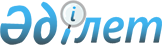 О бюджете сельских округов и поселков на 2020-2022 годы
					
			С истёкшим сроком
			
			
		
					Решение Созакского районного маслихата Туркестанской области от 26 декабря 2019 года № 295. Зарегистрировано Департаментом юстиции Туркестанской области 6 января 2020 года № 5351. Прекращено действие в связи с истечением срока
      Примечание ИЗПИ!

      Настоящее решение вводится в действие с 01.01.2020.
      В соответствии с пунктом 2 статьи 9-1, пунктом 2 статьи 75 Бюджетного Кодекса Республики Казахстан от 4 декабря 2008 года, подпунктом 1) пункта 1 статьи 6 Законом Республики Казахстан от 23 января 2001 года "О местном государственном управлении и самоуправлении в Республике Казахстан" и решением Созакского районного маслихата от 20 декабря 2019 года № 285 "О районном бюджете на 2020-2022 годы" зарегистрированного в Реестре государственной регистрации нормативных правовых актов за № 5328 Созакский районный маслихат РЕШИЛ:
      1. Утвердить бюджет сельского округа Жартытобе на 2020-2022 годы согласно приложению 1 соответственно, в том числе на 2020 год в следующих объемах:
      1) доходы – 79 864 тысяч тенге:
      налоговые поступления –1 864 тысяч тенге;
      неналоговые поступления – 1 184 тысяч тенге;
      поступления от продажи основного капитала – 0;
      поступления трансфертов – 76 816 тысяч тенге;
      2) затраты – 80 919 тысяч тенге;
      3) чистое бюджетное кредитование – 0:
      бюджетные кредиты – 0;
      погашение бюджетных кредитов – 0;
      4) сальдо по операциям с финансовыми активами – 0:
      приобретение финансовых активов – 0;
      поступления от продажи финансовых активов государства – 0;
      5) дефицит (профицит) бюджета – -1 055 тысяч тенге;
      6) финансирование дефицита (использование профицита) бюджета –1 055 тысяч тенге;
      поступления займов – 0;
      погашение займов – 0;
      используемые остатки бюджетных средств – 1 055тысяч тенге.
      Сноска. Пункт 1 – в редакции решения Созакского районного маслихата Туркестанской области от 21.09.2020 № 355 (вводится в действие с 01.01.2020).


      2. Предусмотреть на 2020 год размер субвенций, передаваемых из районного бюджета в бюджет сельского округа в сумме 72 766 тысяч тенге.
      3. Утвердить бюджет сельского округа Жуантобе на 2020-2022 годы согласно приложению 4 соответственно, в том числе на 2020 год в следующих объемах:
      1) доходы – 68 266 тысяч тенге:
      налоговые поступления –1 793 тысяч тенге;
      неналоговые поступления – 41 тысяч тенге;
      поступления от продажи основного капитала –0;
      поступления трансфертов – 66 432 тысяч тенге;
      2) затраты – 69 768 тысяч тенге;
      3) чистое бюджетное кредитование – 0:
      бюджетные кредиты – 0;
      погашение бюджетных кредитов – 0;
      4) сальдо по операциям с финансовыми активами – 0:
      приобретение финансовых активов – 0;
      поступления от продажи финансовых активов государства – 0;
      5) дефицит (профицит) бюджета – -1 502 тысяч тенге;
      6) финансирование дефицита (использование профицита) бюджета –1 502 тысяч тенге;
      поступление займов – 0;
      погашение займов – 0;
      используемые остатки бюджетных средств – 1 502 тысяч тенге.
      Сноска. Пункт 3 – в редакции решения Созакского районного маслихата Туркестанской области от 25.11.2020 № 359 (вводится в действие с 01.01.2020).


      4. Предусмотреть на 2020 год размер субвенций, передаваемых из районного бюджета в бюджет сельского округа в сумме 63 121 тысяч тенге.
      5. Утвердить бюджет сельского округа Каракур на 2020-2022 годы согласно приложению 7 соответственно, в том числе на 2020 год в следующих объемах:
      1) доходы – 86 539 тысяч тенге:
      налоговые поступления – 3 261 тысяч тенге;
      неналоговые поступления – 675 тысяч тенге;
      поступления от продажи основного капитала – 0;
      поступления трансфертов – 82 603 тысяч тенге;
      2) затраты – 87 618 тысяч тенге;
      3) чистое бюджетное кредитование – 0:
      бюджетные кредиты – 0;
      погашение бюджетных кредитов – 0;
      4) сальдо по операциям с финансовыми активами – 0:
      приобретение финансовых активов – 0;
      поступления от продажи финансовых активов государства – 0;
      5) дефицит (профицит) бюджета – -1 079 тысяч тенге;
      6) финансирование дефицита (использование профицита) бюджета – 1 079 тысяч тенге;
      поступление займов – 0;
      погашение займов – 0;
      используемые остатки бюджетных средств – 1 079 тысяч тенге.
      Сноска. Пункт 5 – в редакции решения Созакского районного маслихата Туркестанской области от 25.11.2020 № 359 (вводится в действие с 01.01.2020).


      6. Предусмотреть на 2020 год размер субвенций, передаваемых из районного бюджета в бюджет сельского округа в сумме 64 720 тысяч тенге.
      7. Утвердить бюджет сельского округа Каратау на 2020-2022 годы согласно приложению 10 соответственно, в том числе на 2020 год в следующих объемах:
      1) доходы – 71 246 тысяч тенге:
      налоговые поступления – 12 029 тысяч тенге;
      неналоговые поступления – 0;
      поступления от продажи основного капитала – 0;
      поступления трансфертов – 59 217 тысяч тенге;
      2) затраты – 72 658 тысяч тенге;
      3) чистое бюджетное кредитование – 0:
      бюджетные кредиты – 0;
      погашение бюджетных кредитов – 0;
      4) сальдо по операциям с финансовыми активами – 0:
      приобретение финансовых активов – 0;
      поступления от продажи финансовых активов государства – 0;
      5) дефицит (профицит) бюджета – -1 412 тысяч тенге;
      6) финансирование дефицита (использование профицита) бюджета –1 412 тысяч тенге;
      поступление займов – 0;
      погашение займов – 0;
      используемые остатки бюджетных средств – 1 412 тысяч тенге.
      Сноска. Пункт 7 – в редакции решения Созакского районного маслихата Туркестанской области от 25.11.2020 № 359 (вводится в действие с 01.01.2020).


      8. Предусмотреть на 2020 год размер субвенций, передаваемых из районного бюджета в бюджет сельского округа в сумме 55 513 тысяч тенге.
      9. Утвердить бюджет сельского округа Кумкент на 2020-2022 годы согласно приложению 13 соответственно, в том числе на 2020 год в следующих объемах:
      1) доходы – 94 030 тысяч тенге:
      налоговые поступления –2 132 тысяч тенге;
      неналоговые поступления – 0;
      поступления от продажи основного капитала – 0;
      поступления трансфертов – 91 898 тысяч тенге;
      2) затраты – 94 738 тысяч тенге;
      3) чистое бюджетное кредитование – 0:
      бюджетные кредиты – 0;
      погашение бюджетных кредитов – 0;
      4) сальдо по операциям с финансовыми активами – 0:
      приобретение финансовых активов – 0;
      поступления от продажи финансовых активов государства – 0;
      5) дефицит (профицит) бюджета – -708 тысяч тенге;
      6) финансирование дефицита (использование профицита) бюджета –708 тысяч тенге;
      поступление займов – 0;
      погашение займов – 0;
      используемые остатки бюджетных средств – 708 тысяч тенге.
      Сноска. Пункт 9 – в редакции решения Созакского районного маслихата Туркестанской области от 25.11.2020 № 359 (вводится в действие с 01.01.2020).


      10. Предусмотреть на 2020 год размер субвенций, передаваемых из районного бюджета в бюджет сельского округа в сумме 84 186 тысяч тенге.
      11. Утвердить бюджет сельского округа Созак на 2020-2022 годы согласно приложению 16 соответственно, в том числе на 2020 год в следующих объемах
      1) доходы – 171 409 тысяч тенге:
      налоговые поступления – 6 780 тысяч тенге;
      неналоговые поступления – 3 070 тысяч тенге;
      поступления от продажи основного капитала – 0;
      поступления трансфертов – 161 559 тысяч тенге;
      2) затраты – 173 015 тысяч тенге;
      3) чистое бюджетное кредитование – 0:
      бюджетные кредиты – 0;
      погашение бюджетных кредитов – 0;
      4) сальдо по операциям с финансовыми активами – 0:
      приобретение финансовых активов – 0; 
      поступления от продажи финансовых активов государства – 0;
      5) дефицит (профицит) бюджета – - 1 606 тысяч тенге;
      6) финансирование дефицита (использование профицита) бюджета – 1 606 тысяч тенге;
      поступление займов – 0;
      погашение займов – 0;
      используемые остатки бюджетных средств – 1 606 тысяч тенге.
      Сноска. Пункт 11 – в редакции решения Созакского районного маслихата Туркестанской области от 25.11.2020 № 359 (вводится в действие с 01.01.2020).


      12. Предусмотреть на 2020 год размер субвенций, передаваемых из районного бюджета в бюджет сельского округа в сумме 151 471 тысяч тенге.
      13. Утвердить бюджет сельского округа Сызган на 2020-2022 годы согласно приложению 5 соответственно, в том числе на 2020 год в следующих объемах:
      1) доходы – 110 740 тысяч тенге:
      налоговые поступления –2 943 тысяч тенге;
      неналоговые поступления – 245 тысяч тенге;
      поступления от продажи основного капитала – 0;
      поступления трансфертов – 107 552 тысяч тенге;
      2) затраты – 111 885 тысяч тенге;
      3) чистое бюджетное кредитование – 0:
      бюджетные кредиты – 0;
      погашение бюджетных кредитов – 0;
      4) сальдо по операциям с финансовыми активами – 0:
      приобретение финансовых активов – 0; 
      поступления от продажи финансовых активов государства – 0;
      5) дефицит (профицит) бюджета – -1 145 тысяч тенге;
      6) финансирование дефицита (использование профицита) бюджета –1145 тысяч тенге;
      поступления займов – 0;
      погашение займов – 0;
      используемые остатки бюджетных средств – 1 145 тысяч тенге.
      Сноска. Пункт 13 – в редакции решения Созакского районного маслихата Туркестанской области от 21.09.2020 № 355 (вводится в действие с 01.01.2020).


      14. Предусмотреть на 2020 год размер субвенций, передаваемых из районного бюджета в бюджет сельского округа в сумме 65 689 тысяч тенге.
      15. Утвердить бюджет сельского округа Шолаккорган на 2020-2022 годы согласно приложению 22 соответственно, в том числе на 2020 год в следующих объемах:
      1) доходы – 442 320 тысяч тенге:
      налоговые поступления – 41 519 тысяч тенге;
      неналоговые поступления – 3 039 тысяч тенге;
      поступления от продажи основного капитала – 0;
      поступления трансфертов – 397 762 тысяч тенге;
      2) затраты – 447 941 тысяч тенге;
      3) чистое бюджетное кредитование – 0:
      бюджетные кредиты – 0;
      погашение бюджетных кредитов – 0;
      4) сальдо по операциям с финансовыми активами – 0:
      приобретение финансовых активов – 0;
      поступления от продажи финансовых активов государства – 0;
      5) дефицит (профицит) бюджета – -5 621 тысяч тенге;
      6) финансирование дефицита (использование профицита) бюджета – 5 621 тысяч тенге;
      поступление займов – 0;
      погашение займов – 0;
      используемые остатки бюджетных средств – 5 621 тысяч тенге.
      Сноска. Пункт 15 – в редакции решения Созакского районного маслихата Туркестанской области от 25.11.2020 № 359 (вводится в действие с 01.01.2020).


      16. Предусмотреть на 2020 год размер субвенций, передаваемых из районного бюджета в бюджет сельского округа в сумме 357 620 тысяч тенге.
      17. Утвердить бюджет сельского округа Шу на 2020-2022 годы согласно приложению 25 соответственно, в том числе на 2020 год в следующих объемах:
      1) доходы – 57 067 тысяч тенге:
      налоговые поступления – 253 тысяч тенге;
      неналоговые поступления – 0;
      поступления от продажи основного капитала – 0;
      поступления трансфертов – 56 814 тысяч тенге;
      2) затраты – 57 067 тысяч тенге;
      3) чистое бюджетное кредитование – 0:
      бюджетные кредиты – 0;
      погашение бюджетных кредитов – 0;
      4) сальдо по операциям с финансовыми активами – 0:
      приобретение финансовых активов – 0;
      поступления от продажи финансовых активов государства – 0;
      5) дефицит (профицит) бюджета – 0;
      6) финансирование дефицита (использование профицита) бюджета –0 ;
      поступление займов – 0;
      погашение займов – 0;
      используемые остатки бюджетных средств –0.
      Сноска. Пункт 17 – в редакции решения Созакского районного маслихата Туркестанской области от 25.11.2020 № 359 (вводится в действие с 01.01.2020).


      18. Предусмотреть на 2020 год размер субвенций, передаваемых из районного бюджета в бюджет сельского округа в сумме 54 005 тысяч тенге.
      19. Утвердить бюджет поселка Кыземшек на 2020-2022 годы согласно приложению 28 соответственно, в том числе на 2020 год в следующих объемах:
      1) доходы – 182 905 тысяч тенге:
      налоговые поступления – 8 887 тысяч тенге;
      неналоговые поступления – 1 600 тысяч тенге;
      поступления от продажи основного капитала – 0;
      поступления трансфертов – 172 418 тысяч тенге;
      2) затраты – 184 686 тысяч тенге;
      3) чистое бюджетное кредитование – 0:
      бюджетные кредиты – 0;
      погашение бюджетных кредитов – 0;
      4) сальдо по операциям с финансовыми активами – 0:
      приобретение финансовых активов – 0;
      поступления от продажи финансовых активов государства – 0;
      5) дефицит (профицит) бюджета – -1 781 тысяч тенге;
      6) финансирование дефицита (использование профицита) бюджета – 1 781 тысяч тенге;
      поступление займов – 0;
      погашение займов – 0;
      используемые остатки бюджетных средств –1 781 тысяч тенге.
      Сноска. Пункт 19 – в редакции решения Созакского районного маслихата Туркестанской области от 25.11.2020 № 359 (вводится в действие с 01.01.2020).


      20. Предусмотреть на 2020 год размер субвенций, передаваемых из районного бюджета в бюджет поселка в сумме 161 427 тысяч тенге.
      21. Утвердить бюджет поселка Таукент на 2020-2022 годы согласно приложению 31 соответственно, в том числе на 2020 год в следующих объемах:
      1) доходы – 321 010 тысяч тенге:
      налоговые поступления – 27 832 тысяч тенге;
      неналоговые поступления – 708 тысяч тенге;
      поступления от продажи основного капитала – 0;
      поступления трансфертов – 292 470 тысяч тенге;
      2) затраты – 326 229 тысяч тенге;
      3) чистое бюджетное кредитование – 0:
      бюджетные кредиты – 0;
      погашение бюджетных кредитов – 0;
      4) сальдо по операциям с финансовыми активами – 0:
      приобретение финансовых активов – 0;
      поступления от продажи финансовых активов государства – 0;
      5) дефицит (профицит) бюджета – -5 219 тысяч тенге;
      6) финансирование дефицита (использование профицита) бюджета 5 219 тысяч тенге;
      поступление займов – 0;
      погашение займов –0;
      используемые остатки бюджетных средств – 5 219 тысяч тенге.
      Сноска. Пункт 21 – в редакции решения Созакского районного маслихата Туркестанской области от 25.11.2020 № 359 (вводится в действие с 01.01.2020).


      22. Предусмотреть на 2020 год размер субвенций, передаваемых из районного бюджета в бюджет сельского округа в сумме 270 673 тысяч тенге.
      23. Утвердить бюджет сельского округа Тасты на 2020-2022 годы согласно приложению 12 соответственно, в том числе на 2020 год в следующих объемах:
      1) доходы – 60 392 тысяч тенге:
      налоговые поступления – 619 тысяч тенге;
      неналоговые поступления – 0;
      поступления от продажи основного капитала – 0;
      поступления трансфертов – 59 773 тысяч тенге;
      2) затраты – 60 392 тысяч тенге;
      3) чистое бюджетное кредитование – 0:
      бюджетные кредиты – 0;
      погашение бюджетных кредитов – 0;
      4) сальдо по операциям с финансовыми активами – 0:
      приобретение финансовых активов – 0;
      поступления от продажи финансовых активов государства – 0;
      5) дефицит (профицит) бюджета – 0;
      6) финансирование дефицита (использование профицита) бюджета –0 тенге;
      поступления займов – 0;
      погашение займов –0;
      используемые остатки бюджетных средств – 0.
      Сноска. Пункт 23 – в редакции решения Созакского районного маслихата Туркестанской области от 22.06.2020 № 338 (вводится в действие с 01.01.2020).


      24. Предусмотреть на 2020 год размер субвенций, передаваемых из районного бюджета в бюджет сельского округа в сумме 56 387 тысяч тенге.
      25. В соответствии с пунктом 9 статьи 139 Трудового кодекса Республики Казахстан от 23 ноября 2015 года установить на 2020 год повышенные на двадцать пять процентов должностные оклады и тарифные ставки специалистам в области социального обеспечения, образования, культуры, спорта и ветеринарии, являющимся гражданскими служащими и работающим в сельской местности в организациях, финансируемых из районного бюджета, по сравнению с окладами и ставками гражданских служащих, занимающихся этими видами деятельности в городских условиях.
      26. Государственному учреждению "Аппарат Созакского районного маслихата" в порядке, установленном законодательством Республики Казахстан, обеспечить:
      1) государственную регистрацию настоящего решения в Республиканском государственном учреждении "Департамент юстиции Туркестанской области Министерства юстиции Республики Казахстан";
      2) размещение настоящего решения на интернет-ресурсе Созакского районного маслихата после его официального опубликования.
      27. Настоящее решение вводится в действие с 1 января 2020 года. Бюджет сельского округа Жартытобе на 2020 год
      Сноска. Приложение 1 – в редакции решения Созакского районного маслихата Туркестанской области от 21.09.2020 № 355 (вводится в действие с 01.01.2020). Бюджет сельского округа Жартытобе на 2021 год Бюджет сельского округа Жартытобе на 2022 год Бюджет сельского округа Жуантобе на 2020 год
      Сноска. Приложение 4 – в редакции решения Созакского районного маслихата Туркестанской области от 25.11.2020 № 359 (вводится в действие с 01.01.2020). Бюджет сельского округа Жуантобе на 2021 год Бюджет сельского округа Жуантобе на 2022 год Бюджет сельского округа Каракур на 2020 год
      Сноска. Приложение 7 – в редакции решения Созакского районного маслихата Туркестанской области от 25.11.2020 № 359 (вводится в действие с 01.01.2020). Бюджет сельского округа Каракур на 2021 год Бюджет сельского округа Каракур на 2022 год Бюджет сельского округа Каратау на 2020 год
      Сноска. Приложение 10 – в редакции решения Созакского районного маслихата Туркестанской области от 25.11.2020 № 359 (вводится в действие с 01.01.2020). Бюджет сельского округа Каратау на 2021 год Бюджет сельского округа Каратау на 2022 год Бюджет сельского округа Кумкент на 2020 год
      Сноска. Приложение 13 – в редакции решения Созакского районного маслихата Туркестанской области от 25.11.2020 № 359 (вводится в действие с 01.01.2020). Бюджет сельского округа Кумкент на 2021 год Бюджет сельского округа Кумкент на 2022 год Бюджет сельского округа Созак на 2020 год
      Сноска. Приложение 16 – в редакции решения Созакского районного маслихата Туркестанской области от 25.11.2020 № 359 (вводится в действие с 01.01.2020). Бюджет сельского округа Созак на 2021 год Бюджет сельского округа Созак на 2022 год Бюджет сельского округа Сызган на 2020 год
      Сноска. Приложение 19 – в редакции решения Созакского районного маслихата Туркестанской области от 21.09.2020 № 355 (вводится в действие с 01.01.2020). Бюджет сельского округа Сызган на 2021 год Бюджет сельского округа Сызган на 2022 год Бюджет сельского округа Шолаккорган на 2020 год
      Сноска. Приложение 22 – в редакции решения Созакского районного маслихата Туркестанской области от 25.11.2020 № 359 (вводится в действие с 01.01.2020). Бюджет сельского округа Шолаккорган на 2021 год Бюджет сельского округа Шолаккорган на 2022 год Бюджет сельского округа Шу на 2020 год
      Сноска. Приложение 25 – в редакции решения Созакского районного маслихата Туркестанской области от 25.11.2020 № 359 (вводится в действие с 01.01.2020). Бюджет сельского округа Шу на 2021 год Бюджет сельского округа Шу на 2022 год Бюджет поселка Кыземшек на 2020 год
      Сноска. Приложение 28 – в редакции решения Созакского районного маслихата Туркестанской области от 25.11.2020 № 359 (вводится в действие с 01.01.2020). Бюджет поселка Кыземшек на 2021 год Бюджет поселка Кыземшек на 2022 год Бюджет поселка Таукент на 2020 год
      Сноска. Приложение 31 – в редакции решения Созакского районного маслихата Туркестанской области от 25.11.2020 № 359 (вводится в действие с 01.01.2020). Бюджет поселка Таукент на 2021 год Бюджет поселка Таукент на 2022 год Бюджет сельского округа Тасты на 2020 год
      Сноска. Приложение 34 – в редакции решения Созакского районного маслихата Туркестанской области от 22.06.2020 № 338 (вводится в действие с 01.01.2020). Бюджет сельского округа Тасты на 2021 год Бюджет сельского округа Тасты на 2022 год
					© 2012. РГП на ПХВ «Институт законодательства и правовой информации Республики Казахстан» Министерства юстиции Республики Казахстан
				
      Председатель сессии

      районного маслихата

С. Жанұзақов

      Секретарь районного маслихата

Б. Байғараев
Приложение 1 к решению
Созакского районого
маслихата от 26 декабря
2019 года № 295
 Категория
 Категория
 Категория
 Категория
 Категория
Сумма, тысяч тенге
Класс 
Класс 
Класс 
Сумма, тысяч тенге
Подкласс
Подкласс
Сумма, тысяч тенге
Специфика
Специфика
Сумма, тысяч тенге
Наименование
Сумма, тысяч тенге
1
1
1
1
2
3
1. Доходы
79 864
1
Налоговые поступления
1864
01
Подоходный налог
0
2
Индивидуальный подоходный налог
0
04
Hалоги на собственность
1864
1
Hалоги на имущество
75
3
Земельный налог
230
4
Hалог на транспортные средства
1559
2
Неналоговые поступления
1184
01
Доходы от государственной собственности
1064
5
Доходы от аренды имущества, находящегося в государственной собственности
1064
06
Прочие неналоговые поступления
120
1
Прочие неналоговые поступления
120
3
Поступления от продажи основного капитала
0
4
Поступления трансфертов
76 816
02
Трансферты из вышестоящих органов государственного управления
76 816
3
Трансферты из районного (города областного значения) бюджета
76 816
Функциональная группа
Функциональная группа
Функциональная группа
Функциональная группа
Функциональная группа
Сумма, тысяч тенге
Функциональная подгруппа
Функциональная подгруппа
Функциональная подгруппа
Функциональная подгруппа
Сумма, тысяч тенге
Администратор бюджетных программ
Администратор бюджетных программ
Администратор бюджетных программ
Сумма, тысяч тенге
Программа
Программа
Сумма, тысяч тенге
Наименование
Сумма, тысяч тенге
2. Затраты
80 919
01
Государственные услуги общего характера
34 275
1
Представительные, исполнительные и другие органы, выполняющие общие функции государственного управления
34 275
124
Аппарат акима города районного значения, села, поселка, сельского округа
34 275
001
Услуги по обеспечению деятельности акима города районного значения, села, поселка, сельского округа
33 560
022
Капитальные расходы государственного органа
715
04
Образование
21 808
1
Дошкольное воспитание и обучение
21 808
124
Аппарат акима города районного значения, села, поселка, сельского округа
21 808
004
Дошкольное воспитание и обучение и организация медицинского обслуживания в организациях дошкольного воспитания и обучения
21 808
07
Жилищно-коммунальное хозяйство
7 239
3
Благоустройство населенных пунктов
7 239
124
Аппарат акима города районного значения, села, поселка, сельского округа
7 239
008
Освещение улиц в населенных пунктах
0
009
Обеспечение санитарии населенных пунктов
300
011
Благоустройство и озеленение населенных пунктов
6 939
08
Культура, спорт, туризм и информационное пространство
200
2
Спорт
200
124
Аппарат акима города районного значения, села, поселка, сельского округа
200
028
Проведение физкультурно-оздоровительных и спортивных мероприятий на местном уровне
200
15
Трансферты
17 397
1
Трансферты
17 397
124
Аппарат акима города районного значения, села, поселка, сельского округа
17 397
051
Целевые текущие трансферты из нижестоящего бюджета на компенсацию потерь вышестоящего бюджета в связи с изменением законодательства
17 397
3. Чистое бюджетное кредитование
0
Бюджетные кредиты
0
Категория 
Категория 
Категория 
Категория 
Категория 
Сумма, тысяч тенге
Класс
Класс
Класс
Класс
Сумма, тысяч тенге
Подкласс
Подкласс
Подкласс
Сумма, тысяч тенге
Наименование
Наименование
Наименование
Сумма, тысяч тенге
5
Погашение бюджетных кредитов
Погашение бюджетных кредитов
0
01
Погашение бюджетных кредитов
Погашение бюджетных кредитов
0
1
Погашение бюджетных кредитов, выданных из государственного бюджета
Погашение бюджетных кредитов, выданных из государственного бюджета
0
4. Сальдо по операциям с финансовыми активами
4. Сальдо по операциям с финансовыми активами
0
Приобретение финансовых активов
Приобретение финансовых активов
0
Поступления от продажи финансовых активов государства
Поступления от продажи финансовых активов государства
0
5. Дефицит (профицит) бюджета
5. Дефицит (профицит) бюджета
-1 055
6. Финансирование дефицита (использование профицита) бюджета
6. Финансирование дефицита (использование профицита) бюджета
1 055
7
Поступления займов
Поступления займов
0
Функциональная группа 
Функциональная группа 
Функциональная группа 
Функциональная группа 
Функциональная группа 
Сумма, тысяч тенге
Функциональная подгруппа 
Функциональная подгруппа 
Функциональная подгруппа 
Функциональная подгруппа 
Сумма, тысяч тенге
Администратор бюджетных программ 
Администратор бюджетных программ 
Администратор бюджетных программ 
Сумма, тысяч тенге
Программа Наименование 
Программа Наименование 
Сумма, тысяч тенге
16
Погашение займов
0
1
Погашение займов
0
Категория 
Категория 
Категория 
Категория 
Категория 
Сумма, тысяч тенге
Класс
Класс
Класс
Класс
Сумма, тысяч тенге
Подкласс
Подкласс
Подкласс
Сумма, тысяч тенге
Специфика Наименование
Специфика Наименование
Сумма, тысяч тенге
8
Используемые остатки бюджетных средств
1 055
01
Остатки бюджетных средств
1 055
1
Свободные остатки бюджетных средств
1 055
01
Свободные остатки бюджетных средств
1 055Приложение 2 к решению
Созакского районого
маслихата от 26 декабря
2019 года № 295
 Категория
 Категория
 Категория
 Категория
 Категория
Сумма, тысяч тенге
Класс 
Класс 
Класс 
Сумма, тысяч тенге
Подкласс
Подкласс
Сумма, тысяч тенге
Специфика
Специфика
Сумма, тысяч тенге
Наименование
Сумма, тысяч тенге
1
1
1
1
2
3
1. Доходы
77 639
1
Налоговые поступления
3 313
01
Подоходный налог
0
2
Индивидуальный подоходный налог
0
04
Hалоги на собственность
3 313
1
Hалоги на имущество
78
3
Земельный налог
235
4
Hалог на транспортные средства
3000
2
Неналоговые поступления
1 560
01
Доходы от государственной собственности
1400
5
Доходы от аренды имущества, находящегося в государственной собственности
1400
06
Прочие неналоговые поступления
160
1
Прочие неналоговые поступления
160
3
Поступления от продажи основного капитала
0
4
Поступления трансфертов
72 766
02
Трансферты из вышестоящих органов государственного управления
72 766
3
Трансферты из районного (города областного значения) бюджета
72 766
Функциональная группа
Функциональная группа
Функциональная группа
Функциональная группа
Функциональная группа
Сумма, тысяч тенге
Функциональная подгруппа
Функциональная подгруппа
Функциональная подгруппа
Функциональная подгруппа
Сумма, тысяч тенге
Администратор бюджетных программ
Администратор бюджетных программ
Администратор бюджетных программ
Сумма, тысяч тенге
Программа
Программа
Сумма, тысяч тенге
Наименование
Сумма, тысяч тенге
2. Затраты
77 639
01
Государственные услуги общего характера
34 457
1
Представительные, исполнительные и другие органы, выполняющие общие функции государственного управления
34 457
124
Аппарат акима города районного значения, села, поселка, сельского округа
34 457
001
Услуги по обеспечению деятельности акима города районного значения, села, поселка, сельского округа
34 457
04
Образование
33 918
1
Дошкольное воспитание и обучение
33 918
124
Аппарат акима города районного значения, села, поселка, сельского округа
33 918
004
Дошкольное воспитание и обучение и организация медицинского обслуживания в организациях дошкольного воспитания и обучения
33 918
07
Жилищно-коммунальное хозяйство
7 239
3
Благоустройство населенных пунктов
7 239
124
Аппарат акима города районного значения, села, поселка, сельского округа
7 239
008
Освещение улиц в населенных пунктах
0
009
Обеспечение санитарии населенных пунктов
300
011
Благоустройство и озеленение населенных пунктов
6 939
08
Культура, спорт, туризм и информационное пространство
200
2
Спорт
200
124
Аппарат акима города районного значения, села, поселка, сельского округа
200
028
Проведение физкультурно-оздоровительных и спортивных мероприятий на местном уровне
200
3. Чистое бюджетное кредитование
0
Бюджетные кредиты
0
Категория 
Категория 
Категория 
Сумма, тысяч тенге
Подкласс
Специфика Наименование
Погашение бюджетных кредитов
0
5
Погашение бюджетных кредитов
0
01
Погашение бюджетных кредитов
0
1
Погашение бюджетных кредитов, выданных из государственного бюджета
0
4. Сальдо по операциям с финансовыми активами
0
Категория 
Категория 
Категория 
Категория 
Категория 
Сумма, тысяч тенге
Класс
Класс
Класс
Класс
Сумма, тысяч тенге
Подкласс
Подкласс
Подкласс
Сумма, тысяч тенге
Специфика Наименование
Специфика Наименование
Специфика Наименование
Сумма, тысяч тенге
Приобретение финансовых активов
0
Поступления от продажи финансовых активов государства
0
5. Дефицит (профицит) бюджета
0
6. Финансирование дефицита (использование профицита) бюджета
0
Поступления займов
0
7
Поступления займов
0
Функциональная группа 
Функциональная группа 
Функциональная группа 
Функциональная группа 
Функциональная группа 
Сумма, тысяч тенге
Функциональная подгруппа 
Функциональная подгруппа 
Функциональная подгруппа 
Функциональная подгруппа 
Сумма, тысяч тенге
Администратор бюджетных программ 
Администратор бюджетных программ 
Администратор бюджетных программ 
Сумма, тысяч тенге
Программа Наименование 
Программа Наименование 
Сумма, тысяч тенге
Погашение займов
0
16
Погашение займов
0
16
1
Погашение займов
0
Категория 
Категория 
Категория 
Категория 
Категория 
Сумма, тысяч тенге
Класс
Класс
Класс
Класс
Сумма, тысяч тенге
Подкласс
Подкласс
Подкласс
Сумма, тысяч тенге
Специфика Наименование
Специфика Наименование
Сумма, тысяч тенге
Используемые остатки бюджетных средств
0
8
Используемые остатки бюджетных средств
0
01
Остатки бюджетных средств
0
1
Свободные остатки бюджетных средств
0
01
Свободные остатки бюджетных средств
0Приложение 3 к решению
Созакского районого
маслихата от 26 декабря
2019 года № 295
 Категория
 Категория
 Категория
 Категория
 Категория
Сумма, тысяч тенге
Класс 
Класс 
Класс 
Сумма, тысяч тенге
Подкласс
Подкласс
Сумма, тысяч тенге
Специфика
Специфика
Сумма, тысяч тенге
Наименование
Сумма, тысяч тенге
1
1
1
1
2
3
1. Доходы
77 969
1
Налоговые поступления
3 533
01
Подоходный налог
0
2
Индивидуальный подоходный налог
0
04
Hалоги на собственность
3 533
1
Hалоги на имущество
83
3
Земельный налог
250
4
Hалог на транспортные средства
3200
2
Неналоговые поступления
1 670
01
Доходы от государственной собственности
1470
5
Доходы от аренды имущества, находящегося в государственной собственности
1470
06
Прочие неналоговые поступления
200
1
Прочие неналоговые поступления
200
3
Поступления от продажи основного капитала
0
4
Поступления трансфертов
72 766
02
Трансферты из вышестоящих органов государственного управления
72 766
3
Трансферты из районного (города областного значения) бюджета
72 766
Функциональная группа
Функциональная группа
Функциональная группа
Функциональная группа
Функциональная группа
Сумма, тысяч тенге
Функциональная подгруппа
Функциональная подгруппа
Функциональная подгруппа
Функциональная подгруппа
Сумма, тысяч тенге
Администратор бюджетных программ
Администратор бюджетных программ
Администратор бюджетных программ
Сумма, тысяч тенге
Программа
Программа
Сумма, тысяч тенге
Наименование
Сумма, тысяч тенге
2. Затраты
77 969
01
Государственные услуги общего характера
34 457
1
Представительные, исполнительные и другие органы, выполняющие общие функции государственного управления
34 457
124
Аппарат акима города районного значения, села, поселка, сельского округа
34 457
001
Услуги по обеспечению деятельности акима города районного значения, села, поселка, сельского округа
34 457
04
Образование
33 918
1
Дошкольное воспитание и обучение
33 918
124
Аппарат акима города районного значения, села, поселка, сельского округа
33 918
004
Дошкольное воспитание и обучение и организация медицинского обслуживания в организациях дошкольного воспитания и обучения
33 918
07
Жилищно-коммунальное хозяйство
7 239
3
Благоустройство населенных пунктов
7 239
124
Аппарат акима города районного значения, села, поселка, сельского округа
7 239
008
Освещение улиц в населенных пунктах
0
009
Обеспечение санитарии населенных пунктов
300
011
Благоустройство и озеленение населенных пунктов
6 939
08
Культура, спорт, туризм и информационное пространство
200
2
Спорт
200
124
Аппарат акима города районного значения, села, поселка, сельского округа
200
028
Проведение физкультурно-оздоровительных и спортивных мероприятий на местном уровне
200
3. Чистое бюджетное кредитование
0
Бюджетные кредиты
0
Категория 
Категория 
Категория 
Сумма, тысяч тенге
Подкласс
Специфика Наименование
Погашение бюджетных кредитов
0
5
Погашение бюджетных кредитов
0
01
Погашение бюджетных кредитов
0
1
Погашение бюджетных кредитов, выданных из государственного бюджета
0
4. Сальдо по операциям с финансовыми активами
0
Категория 
Категория 
Категория 
Категория 
Категория 
Сумма, тысяч тенге
Класс
Класс
Класс
Класс
Сумма, тысяч тенге
Подкласс
Подкласс
Подкласс
Сумма, тысяч тенге
Специфика Наименование
Специфика Наименование
Специфика Наименование
Сумма, тысяч тенге
Приобретение финансовых активов
0
Поступления от продажи финансовых активов государства
0
5. Дефицит (профицит) бюджета
0
6. Финансирование дефицита (использование профицита) бюджета
0
Поступления займов
0
7
Поступления займов
0
Функциональная группа 
Функциональная группа 
Функциональная группа 
Функциональная группа 
Функциональная группа 
Сумма, тысяч тенге
Функциональная подгруппа 
Функциональная подгруппа 
Функциональная подгруппа 
Функциональная подгруппа 
Сумма, тысяч тенге
Администратор бюджетных программ 
Администратор бюджетных программ 
Администратор бюджетных программ 
Сумма, тысяч тенге
Программа Наименование 
Программа Наименование 
Сумма, тысяч тенге
Погашение займов
0
16
Погашение займов
0
16
1
Погашение займов
0
Категория 
Категория 
Категория 
Категория 
Категория 
Сумма, тысяч тенге
Класс
Класс
Класс
Класс
Сумма, тысяч тенге
Подкласс
Подкласс
Подкласс
Сумма, тысяч тенге
Специфика Наименование
Специфика Наименование
Сумма, тысяч тенге
Используемые остатки бюджетных средств
0
8
Используемые остатки бюджетных средств
0
01
Остатки бюджетных средств
0
1
Свободные остатки бюджетных средств
0
01
Свободные остатки бюджетных средств
0Приложение 4 к решению
Созакского районого
маслихата от 26 декабря
2019 года № 295
 Категория 
 Категория 
 Категория 
 Категория 
 Категория 
 Категория 
 Категория 
Сумма, тысяч тенге
Класс 
Класс 
Класс 
Класс 
Класс 
Сумма, тысяч тенге
Подкласс
Подкласс
Подкласс
Подкласс
Сумма, тысяч тенге
Специфика
Специфика
Специфика
Специфика
Сумма, тысяч тенге
Наименование
Сумма, тысяч тенге
1
1
1
1
1
1
2
3
1. Доходы
68 266
1
Налоговые поступления
1 793
01
Подоходный налог
0
2
2
2
Индивидуальный подоходный налог
0
04
Hалоги на собственность
1 793
1
1
1
Hалоги на имущество
30
3
3
3
Земельный налог
130
4
4
4
Hалог на транспортные средства
1 633
2
Неналоговые поступления
41
04
Штрафы, пени, санкции, взыскания, налагаемые государственными учреждениями, финансируемыми из государственного бюджета, а также содержащимися и финансируемыми из бюджета (сметы расходов) Национального Банка Республики Казахстан
41
1
1
1
Штрафы, пени, санкции, взыскания, налагаемые государственными учреждениями, финансируемыми из государственного бюджета, а также содержащимися и финансируемыми из бюджета (сметы расходов) Национального Банка Республики Казахстан, за исключением поступлений от организаций нефтяного сектора и в Фонд компенсации потерпевшим
41
06
Прочие неналоговые поступления
0
1
1
1
Прочие неналоговые поступления
0
3
Поступления от продажи основного капитала
0
4
Поступления трансфертов
66 432
02
Трансферты из вышестоящих органов государственного управления
66 432
3
3
3
Трансферты из районного (города областного значения) бюджета
66 432
Функциональная группа
Функциональная группа
Функциональная группа
Функциональная группа
Функциональная группа
Функциональная группа
Функциональная группа
Сумма, тысяч тенге
Функциональная подгруппа
Функциональная подгруппа
Функциональная подгруппа
Функциональная подгруппа
Функциональная подгруппа
Функциональная подгруппа
Сумма, тысяч тенге
Администратор бюджетных программ
Администратор бюджетных программ
Администратор бюджетных программ
Администратор бюджетных программ
Администратор бюджетных программ
Сумма, тысяч тенге
Программа
Программа
Программа
Сумма, тысяч тенге
Наименование
Сумма, тысяч тенге
2. Затраты
69 768
01
Государственные услуги общего характера
28 202
1
Представительные, исполнительные и другие органы, выполняющие общие функции государственного управления
28 202
124
124
Аппарат акима города районного значения, села, поселка, сельского округа
28 202
001
001
Услуги по обеспечению деятельности акима города районного значения, села, поселка, сельского округа
28 202
04
Образование
21 747
1
Дошкольное воспитание и обучение
21 747
124
124
Аппарат акима города районного значения, села, поселка, сельского округа
21 747
004
004
Дошкольное воспитание и обучение и организация медицинского обслуживания в организациях дошкольного воспитания и обучения
21 747
06
Социальная помощь и социальное обеспечение
746
2
Социальная помощь
746
124
124
Аппарат акимагорода районного значения, села, поселка, сельского округа
746
003
003
Оказание социальной помощи нуждающимся гражданам на дом
746
07
Жилищно-коммунальное хозяйство
3 691
3
Благоустройство населенных пунктов
3 691
124
124
Аппарат акима города районного значения, села, поселка, сельского округа
3 691
008
008
Освещение улиц в населенных пунктах
3 091
009
009
Обеспечение санитарии населенных пунктов
300
011
011
Благоустройство и озеленение населенных пунктов
300
08
Культура, спорт, туризм и информационное пространство
200
2
Спорт
200
124
124
Аппарат акима города районного значения, села, поселка, сельского округа
200
028
028
Проведение физкультурно-оздоровительных и спортивных мероприятий на местном уровне
200
15
Трансферты
15 182
1
Трансферты
15 182
124
124
Аппарат акима города районного значения, села, поселка, сельского округа
15 182
051
051
Целевые текущие трансферты из нижестоящего бюджета на компенсацию потерь вышестоящего бюджета в связи с изменением законодательства
15 182
3. Чистое бюджетное кредитование
0
Бюджетные кредиты
0
Категория 
Категория 
Категория 
Категория 
Категория 
Категория 
Категория 
Сумма, тысяч тенге
Класс
Класс
Класс
Класс
Класс
Класс
Сумма, тысяч тенге
Подкласс
Подкласс
Подкласс
Подкласс
Подкласс
Сумма, тысяч тенге
Специфика Наименование
Специфика Наименование
Специфика Наименование
Специфика Наименование
Специфика Наименование
Специфика Наименование
5
Погашение бюджетных кредитов
0
01
Погашение бюджетных кредитов
0
1
Погашение бюджетных кредитов, выданных из государственного бюджета
0
4. Сальдо по операциям с финансовыми активами
0
Приобретение финансовых активов
0
Поступления от продажи финансовых активов государства
0
5. Дефицит (профицит) бюджета
-1 502
6. Финансирование дефицита (использование профицита) бюджета
1 502
7
Поступления займов
0
Функциональная группа 
Функциональная группа 
Функциональная группа 
Функциональная группа 
Функциональная группа 
Функциональная группа 
Функциональная группа 
Сумма, тысяч тенге
Функциональная подгруппа 
Функциональная подгруппа 
Функциональная подгруппа 
Функциональная подгруппа 
Функциональная подгруппа 
Функциональная подгруппа 
Сумма, тысяч тенге
Администратор бюджетных программ 
Администратор бюджетных программ 
Администратор бюджетных программ 
Администратор бюджетных программ 
Администратор бюджетных программ 
Сумма, тысяч тенге
Программа Наименование 
Программа Наименование 
Программа Наименование 
Программа Наименование 
Сумма, тысяч тенге
16
Погашение займов
Погашение займов
0
1
Погашение займов
Погашение займов
0
Категория 
Категория 
Категория 
Категория 
Категория 
Категория 
Категория 
Сумма, тысяч тенге
Класс
Класс
Класс
Класс
Класс
Класс
Сумма, тысяч тенге
Подкласс
Подкласс
Подкласс
Подкласс
Подкласс
Сумма, тысяч тенге
Специфика Наименование
Специфика Наименование
Специфика Наименование
Специфика Наименование
Сумма, тысяч тенге
8
Используемые остатки бюджетных средств
Используемые остатки бюджетных средств
1 502
01
Остатки бюджетных средств
Остатки бюджетных средств
1 502
1
Свободные остатки бюджетных средств
Свободные остатки бюджетных средств
1 502
01
01
Свободные остатки бюджетных средств
Свободные остатки бюджетных средств
1 502Приложение 5 к решению
Созакского районого
маслихата от 26 декабря
2019 года № 295
 Категория 
 Категория 
 Категория 
 Категория 
 Категория 
 Категория 
 Категория 
Сумма, тысяч тенге
Класс 
Класс 
Класс 
Класс 
Класс 
Сумма, тысяч тенге
Подкласс
Подкласс
Подкласс
Сумма, тысяч тенге
Специфика
Специфика
Специфика
Сумма, тысяч тенге
Наименование
Сумма, тысяч тенге
1
1
1
1
1
1
2
3
1. Доходы
65 023
1
Налоговые поступления
1 844
01
01
Подоходный налог
0
2
2
Индивидуальный подоходный налог
0
04
04
Hалоги на собственность
1844
1
1
Hалоги на имущество
32
3
3
Земельный налог
135
4
4
Hалог на транспортные средства
1677
2
Неналоговые поступления
58
01
01
Доходы от государственной собственности
0
5
5
Доходы от аренды имущества, находящегося в государственной собственности
0
06
06
Прочие неналоговые поступления
58
1
1
Прочие неналоговые поступления
58
3
Поступления от продажи основного капитала
0
4
Поступления трансфертов
63 121
02
02
Трансферты из вышестоящих органов государственного управления
63 121
3
3
Трансферты из районного (города областного значения) бюджета
63 121
Функциональная группа
Функциональная группа
Функциональная группа
Функциональная группа
Функциональная группа
Функциональная группа
Функциональная группа
Сумма, тысяч тенге
Функциональная подгруппа
Функциональная подгруппа
Функциональная подгруппа
Функциональная подгруппа
Функциональная подгруппа
Функциональная подгруппа
Сумма, тысяч тенге
Администратор бюджетных программ
Администратор бюджетных программ
Администратор бюджетных программ
Администратор бюджетных программ
Администратор бюджетных программ
Сумма, тысяч тенге
Программа
Программа
Программа
Программа
Сумма, тысяч тенге
Наименование
Сумма, тысяч тенге
2. Затраты
65 023
01
Государственные услуги общего характера
28 125
1
Представительные, исполнительные и другие органы, выполняющие общие функции государственного управления
28 125
124
Аппарат акима города районного значения, села, поселка, сельского округа
28 125
001
001
001
Услуги по обеспечению деятельности акима города районного значения, села, поселка, сельского округа
28 125
04
Образование
31 798
1
Дошкольное воспитание и обучение
31 798
124
Аппарат акима города районного значения, села, поселка, сельского округа
31 798
004
004
004
Дошкольное воспитание и обучение и организация медицинского обслуживания в организациях дошкольного воспитания и обучения
31 798
06
Социальная помощь и социальное обеспечение
1 584
2
Социальная помощь
1 584
124
Аппарат акимагорода районного значения, села, поселка, сельского округа
1 584
003
003
003
Оказание социальной помощи нуждающимся гражданам на дом
1 584
07
Жилищно-коммунальное хозяйство
2 286
3
Благоустройство населенных пунктов
2 286
124
Аппарат акима города районного значения, села, поселка, сельского округа
2 286
008
008
008
Освещение улиц в населенных пунктах
1 686
009
009
009
Обеспечение санитарии населенных пунктов
300
011
011
011
Благоустройство и озеленение населенных пунктов
300
08
Культура, спорт, туризм и информационное пространство
200
2
Спорт
200
124
Аппарат акима города районного значения, села, поселка, сельского округа
200
028
028
028
Проведение физкультурно-оздоровительных и спортивных мероприятий на местном уровне
200
3. Чистое бюджетное кредитование
0
Бюджетные кредиты
0
Категория 
Категория 
Категория 
Категория 
Категория 
Категория 
Категория 
Сумма, тысяч тенге
Класс
Класс
Класс
Класс
Класс
Класс
Сумма, тысяч тенге
Подкласс
Подкласс
Подкласс
Подкласс
Подкласс
Сумма, тысяч тенге
Специфика Наименование
Специфика Наименование
Специфика Наименование
Специфика Наименование
Специфика Наименование
Сумма, тысяч тенге
Погашение бюджетных кредитов
0
5
Погашение бюджетных кредитов
0
01
Погашение бюджетных кредитов
0
1
1
Погашение бюджетных кредитов, выданных из государственного бюджета
0
4. Сальдо по операциям с финансовыми активами
0
Категория 
Категория 
Категория 
Категория 
Сумма, тысяч тенге
Класс
Класс
Класс
Класс
Класс
Класс
Сумма, тысяч тенге
Подкласс
Специфика Наименование
Подкласс
Специфика Наименование
Подкласс
Специфика Наименование
Подкласс
Специфика Наименование
Подкласс
Специфика Наименование
Сумма, тысяч тенге
Приобретение финансовых активов
0
Поступления от продажи финансовых активов государства
0
5. Дефицит (профицит) бюджета
0
6. Финансирование дефицита (использование профицита) бюджета
0
Поступления займов
0
7
Поступления займов
0
Функциональная группа 
Функциональная группа 
Функциональная группа 
Функциональная группа 
Функциональная группа 
Функциональная группа 
Функциональная группа 
Сумма, тысяч тенге
Функциональная подгруппа 
Функциональная подгруппа 
Функциональная подгруппа 
Функциональная подгруппа 
Функциональная подгруппа 
Функциональная подгруппа 
Сумма, тысяч тенге
Администратор бюджетных программ 
Администратор бюджетных программ 
Администратор бюджетных программ 
Администратор бюджетных программ 
Администратор бюджетных программ 
Сумма, тысяч тенге
Программа Наименование 
Программа Наименование 
Программа Наименование 
Сумма, тысяч тенге
Погашение займов
Погашение займов
0
16
Погашение займов
Погашение займов
0
16
1
Погашение займов
Погашение займов
0
Категория 
Категория 
Категория 
Категория 
Категория 
Категория 
Категория 
Сумма, тысяч тенге
Класс
Класс
Класс
Класс
Класс
Класс
Сумма, тысяч тенге
Подкласс
Подкласс
Подкласс
Подкласс
Подкласс
Сумма, тысяч тенге
Специфика Наименование
Специфика Наименование
Специфика Наименование
Сумма, тысяч тенге
Используемые остатки бюджетных средств
0
8
Используемые остатки бюджетных средств
0
01
Остатки бюджетных средств
0
1
1
Свободные остатки бюджетных средств
0
01
01
Свободные остатки бюджетных средств
0Приложение 6 к решению
Созакского районого
маслихата от 26 декабря
2019 года № 295
 Категория 
 Категория 
 Категория 
 Категория 
 Категория 
 Категория 
Сумма, тысяч тенге
Класс 
Класс 
Класс 
Класс 
Сумма, тысяч тенге
Подкласс
Подкласс
Подкласс
Сумма, тысяч тенге
Специфика
Специфика
Специфика
Сумма, тысяч тенге
Наименование
Сумма, тысяч тенге
1
1
1
1
1
2
3
1. Доходы
65 152
1
Налоговые поступления
1 969
01
Подоходный налог
0
2
2
Индивидуальный подоходный налог
0
04
Hалоги на собственность
1969
1
1
Hалоги на имущество
35
3
3
Земельный налог
140
4
4
Hалог на транспортные средства
1794
2
Неналоговые поступления
62
01
Доходы от государственной собственности
0
5
5
Доходы от аренды имущества, находящегося в государственной собственности
0
06
Прочие неналоговые поступления
62
1
1
Прочие неналоговые поступления
62
3
Поступления от продажи основного капитала
0
4
Поступления трансфертов
63 121
02
Трансферты из вышестоящих органов государственного управления
63 121
3
3
Трансферты из районного (города областного значения) бюджета
63 121
Функциональная группа
Функциональная группа
Функциональная группа
Функциональная группа
Функциональная группа
Функциональная группа
Сумма, тысяч тенге
Функциональная подгруппа
Функциональная подгруппа
Функциональная подгруппа
Функциональная подгруппа
Функциональная подгруппа
Сумма, тысяч тенге
Администратор бюджетных программ
Администратор бюджетных программ
Администратор бюджетных программ
Администратор бюджетных программ
Сумма, тысяч тенге
Программа
Программа
Программа
Сумма, тысяч тенге
Наименование
Сумма, тысяч тенге
2. Затраты
65 152
01
Государственные услуги общего характера
28 125
1
Представительные, исполнительные и другие органы, выполняющие общие функции государственного управления
28 125
124
Аппарат акима города районного значения, села, поселка, сельского округа
28 125
001
001
Услуги по обеспечению деятельности акима города районного значения, села, поселка, сельского округа
28 125
04
Образование
31 798
1
Дошкольное воспитание и обучение
31 798
124
Аппарат акима города районного значения, села, поселка, сельского округа
31 798
004
004
Дошкольное воспитание и обучение и организация медицинского обслуживания в организациях дошкольного воспитания и обучения
31 798
06
Социальная помощь и социальное обеспечение
1 584
2
Социальная помощь
1 584
124
Аппарат акимагорода районного значения, села, поселка, сельского округа
1 584
003
003
Оказание социальной помощи нуждающимся гражданам на дом
1 584
07
Жилищно-коммунальное хозяйство
2 286
3
Благоустройство населенных пунктов
2 286
124
Аппарат акима города районного значения, села, поселка, сельского округа
2 286
008
008
Освещение улиц в населенных пунктах
1 686
009
009
Обеспечение санитарии населенных пунктов
300
011
011
Благоустройство и озеленение населенных пунктов
300
08
Культура, спорт, туризм и информационное пространство
200
2
Спорт
200
124
Аппарат акима города районного значения, села, поселка, сельского округа
200
028
028
Проведение физкультурно-оздоровительных и спортивных мероприятий на местном уровне
200
3. Чистое бюджетное кредитование
0
Бюджетные кредиты
0
Категория 
Категория 
Категория 
Категория 
Категория 
Категория 
Сумма, тысяч тенге
Класс
Класс
Класс
Класс
Класс
Сумма, тысяч тенге
Подкласс
Подкласс
Подкласс
Подкласс
Сумма, тысяч тенге
Специфика Наименование
Специфика Наименование
Специфика Наименование
Специфика Наименование
Сумма, тысяч тенге
Погашение бюджетных кредитов
0
5
Погашение бюджетных кредитов
0
01
Погашение бюджетных кредитов
0
1
Погашение бюджетных кредитов, выданных из государственного бюджета
0
4. Сальдо по операциям с финансовыми активами
0
Категория 
Категория 
Категория 
Сумма, тысяч тенге
Класс
Класс
Класс
Класс
Класс
Сумма, тысяч тенге
Подкласс
Специфика Наименование
Подкласс
Специфика Наименование
Подкласс
Специфика Наименование
Подкласс
Специфика Наименование
Сумма, тысяч тенге
Приобретение финансовых активов
0
Поступления от продажи финансовых активов государства
0
5. Дефицит (профицит) бюджета
0
6. Финансирование дефицита (использование профицита) бюджета
0
Поступления займов
0
7
Поступления займов
0
Функциональная группа 
Функциональная группа 
Функциональная группа 
Функциональная группа 
Функциональная группа 
Функциональная группа 
Сумма, тысяч тенге
Функциональная подгруппа 
Функциональная подгруппа 
Функциональная подгруппа 
Функциональная подгруппа 
Функциональная подгруппа 
Сумма, тысяч тенге
Администратор бюджетных программ 
Администратор бюджетных программ 
Администратор бюджетных программ 
Администратор бюджетных программ 
Сумма, тысяч тенге
Программа Наименование 
Программа Наименование 
Программа Наименование 
Сумма, тысяч тенге
Погашение займов
Погашение займов
0
16
Погашение займов
Погашение займов
0
16
1
Погашение займов
Погашение займов
0
Категория 
Категория 
Категория 
Категория 
Категория 
Категория 
Сумма, тысяч тенге
Класс
Класс
Класс
Класс
Класс
Сумма, тысяч тенге
Подкласс
Подкласс
Подкласс
Подкласс
Сумма, тысяч тенге
Специфика Наименование
Специфика Наименование
Специфика Наименование
Сумма, тысяч тенге
Используемые остатки бюджетных средств
0
8
Используемые остатки бюджетных средств
0
01
Остатки бюджетных средств
0
1
Свободные остатки бюджетных средств
0
01
01
Свободные остатки бюджетных средств
0Приложение 7 к решению
Созакского районого
маслихата от 26 декабря
2019 года № 295
 Категория 
 Категория 
 Категория 
 Категория 
 Категория 
 Категория 
 Категория 
 Категория 
Сумма, тысяч тенге
Класс 
Класс 
Класс 
Класс 
Класс 
Класс 
Сумма, тысяч тенге
Подкласс
Подкласс
Подкласс
Подкласс
Подкласс
Сумма, тысяч тенге
Специфика
Специфика
Специфика
Специфика
Специфика
Сумма, тысяч тенге
Наименование
Сумма, тысяч тенге
1
1
1
1
1
1
1
2
3
1. Доходы
86 539
1
Налоговые поступления
3 261
01
Подоходный налог
0
2
2
2
2
Индивидуальный подоходный налог
0
04
Hалоги на собственность
3 261
1
1
1
1
Hалоги на имущество
33
3
3
3
3
Земельный налог
293
4
4
4
4
Hалог на транспортные средства
2 935
2
Неналоговые поступления
675
01
Доходы от государственной собственности
675
5
5
5
5
Доходы от аренды имущества, находящегося в государственной собственности
675
3
Поступления от продажи основного капитала
0
4
Поступления трансфертов
82 603
02
Трансферты из вышестоящих органов государственного управления
82 603
3
3
3
3
Трансферты из районного (города областного значения) бюджета
82 603
Функциональная группа
Функциональная группа
Функциональная группа
Функциональная группа
Функциональная группа
Функциональная группа
Функциональная группа
Функциональная группа
Сумма, тысяч тенге
Функциональная подгруппа
Функциональная подгруппа
Функциональная подгруппа
Функциональная подгруппа
Функциональная подгруппа
Функциональная подгруппа
Функциональная подгруппа
Сумма, тысяч тенге
Администратор бюджетных программ
Администратор бюджетных программ
Администратор бюджетных программ
Администратор бюджетных программ
Администратор бюджетных программ
Администратор бюджетных программ
Сумма, тысяч тенге
Программа
Программа
Программа
Программа
Сумма, тысяч тенге
Наименование
Сумма, тысяч тенге
2. Затраты
87 618
01
Государственные услуги общего характера
32 028
1
Представительные, исполнительные и другие органы, выполняющие общие функции государственного управления
32 028
124
124
Аппарат акима города районного значения, села, поселка, сельского округа
32 028
001
001
001
Услуги по обеспечению деятельности акима города районного значения, села, поселка, сельского округа
31 763
022
022
022
Капитальные расходы государственного органа
265
04
Образование
19 616
1
Дошкольное воспитание и обучение
19 616
124
124
Аппарат акима города районного значения, села, поселка, сельского округа
19 616
004
004
004
Дошкольное воспитание и обучение и организация медицинского обслуживания в организациях дошкольного воспитания и обучения
19 616
06
Социальная помощь и социальное обеспечение
820
2
Социальная помощь
820
124
124
Аппарат акима города районного значения, села, поселка, сельского округа
820
003
003
003
Оказание социальной помощи нуждающимся гражданам на дом
820
07
Жилищно-коммунальное хозяйство
16 171
3
Благоустройство населенных пунктов
16 171
124
124
Аппарат акима города районного значения, села, поселка, сельского округа
16 171
008
008
008
Освещение улиц в населенных пунктах
7592
009
009
009
Обеспечение санитарии населенных пунктов
440
011
011
011
Благоустройство и озеленение населенных пунктов
8139
08
Культура, спорт, туризм и информационное пространство
50
2
Спорт
50
124
124
Аппарат акима города районного значения, села, поселка, сельского округа
50
028
028
028
Проведение физкультурно-оздоровительных и спортивных мероприятий на местном уровне
50
15
Трансферты
18 933
1
Трансферты
18 933
124
124
Аппарат акима города районного значения, села, поселка, сельского округа
18 933
051
051
051
Целевые текущие трансферты из нижестоящего бюджета на компенсацию потерь вышестоящего бюджета в связи с изменением законодательства
18 933
3. Чистое бюджетное кредитование
0
Бюджетные кредиты
0
Категория 
Категория 
Категория 
Категория 
Категория 
Категория 
Категория 
Категория 
Сумма, тысяч тенге
Класс
Класс
Класс
Класс
Класс
Класс
Класс
Сумма, тысяч тенге
Подкласс
Подкласс
Подкласс
Подкласс
Подкласс
Подкласс
Сумма, тысяч тенге
Специфика Наименование
5
Погашение бюджетных кредитов
0
01
Погашение бюджетных кредитов
0
1
Погашение бюджетных кредитов, выданных из государственного бюджета
0
4. Сальдо по операциям с финансовыми активами
0
Приобретение финансовых активов
0
Поступления от продажи финансовых активов государства
0
5. Дефицит (профицит) бюджета
-1 079
6. Финансирование дефицита (использование профицита) бюджета
1 079
7
Поступления займов
0
Функциональная группа 
Функциональная группа 
Функциональная группа 
Функциональная группа 
Функциональная группа 
Функциональная группа 
Функциональная группа 
Функциональная группа 
Сумма, тысяч тенге
Функциональная подгруппа 
Функциональная подгруппа 
Функциональная подгруппа 
Функциональная подгруппа 
Функциональная подгруппа 
Функциональная подгруппа 
Функциональная подгруппа 
Сумма, тысяч тенге
Администратор бюджетных программ 
Администратор бюджетных программ 
Администратор бюджетных программ 
Администратор бюджетных программ 
Администратор бюджетных программ 
Администратор бюджетных программ 
Сумма, тысяч тенге
Программа Наименование 
Программа Наименование 
Программа Наименование 
Программа Наименование 
Программа Наименование 
Сумма, тысяч тенге
16
Погашение займов
Погашение займов
Погашение займов
0
1
Погашение займов
Погашение займов
Погашение займов
0
Категория 
Категория 
Категория 
Категория 
Категория 
Категория 
Категория 
Категория 
Сумма, тысяч тенге
Класс
Класс
Класс
Класс
Класс
Класс
Класс
Сумма, тысяч тенге
Подкласс
Подкласс
Подкласс
Подкласс
Подкласс
Подкласс
Сумма, тысяч тенге
Специфика Наименование
Специфика Наименование
Специфика Наименование
Специфика Наименование
Специфика Наименование
Сумма, тысяч тенге
8
Используемые остатки бюджетных средств
Используемые остатки бюджетных средств
1 079
01
Остатки бюджетных средств
Остатки бюджетных средств
1 079
1
Свободные остатки бюджетных средств
Свободные остатки бюджетных средств
1 079
01
01
01
Свободные остатки бюджетных средств
Свободные остатки бюджетных средств
1 079Приложение 8 к решению
Созакского районого
маслихата от 26 декабря
2019 года № 295
 Категория 
 Категория 
 Категория 
 Категория 
 Категория 
Сумма, тысяч тенге
Сумма, тысяч тенге
Класс 
Класс 
Класс 
Сумма, тысяч тенге
Сумма, тысяч тенге
Подкласс
Подкласс
Сумма, тысяч тенге
Сумма, тысяч тенге
Специфика
Специфика
Сумма, тысяч тенге
Сумма, тысяч тенге
Наименование
Сумма, тысяч тенге
Сумма, тысяч тенге
1
1
1
1
2
3
3
1. Доходы
70 513
70 513
1
Налоговые поступления
5 070
5 070
01
Подоходный налог
0
0
2
Индивидуальный подоходный налог
0
0
04
Hалоги на собственность
5 070
5 070
1
Hалоги на имущество
36
36
3
Земельный налог
295
295
4
Hалог на транспортные средства
4 739
4 739
2
Неналоговые поступления
723
723
01
Доходы от государственной собственности
723
723
5
Доходы от аренды имущества, находящегося в государственной собственности
723
723
3
Поступления от продажи основного капитала
0
0
4
Поступления трансфертов
64 720
64 720
02
Трансферты из вышестоящих органов государственного управления
64 720
64 720
3
Трансферты из районного (города областного значения) бюджета
64 720
64 720
Функциональная группа
Функциональная группа
Функциональная группа
Функциональная группа
Функциональная группа
Сумма, тысяч тенге
Сумма, тысяч тенге
Функциональная подгруппа
Функциональная подгруппа
Функциональная подгруппа
Функциональная подгруппа
Сумма, тысяч тенге
Сумма, тысяч тенге
Администратор бюджетных программ
Администратор бюджетных программ
Администратор бюджетных программ
Сумма, тысяч тенге
Сумма, тысяч тенге
Программа
Программа
Сумма, тысяч тенге
Сумма, тысяч тенге
Наименование
Сумма, тысяч тенге
Сумма, тысяч тенге
2. Затраты
70 513
70 513
01
Государственные услуги общего характера
32 431
32 431
1
Представительные, исполнительные и другие органы, выполняющие общие функции государственного управления
32 431
32 431
124
Аппарат акима города районного значения, села, поселка, сельского округа
32 431
32 431
001
Услуги по обеспечению деятельности акима города районного значения, села, поселка, сельского округа
32 431
32 431
04
Образование
33 918
33 918
1
Дошкольное воспитание и обучение
33 918
33 918
124
Аппарат акима города районного значения, села, поселка, сельского округа
33 918
33 918
004
Дошкольное воспитание и обучение и организация медицинского обслуживания в организациях дошкольного воспитания и обучения
33 918
33 918
06
Социальная помощь и социальное обеспечение
1 507
1 507
2
Социальная помощь
1 507
1 507
124
Аппарат акимагорода районного значения, села, поселка, сельского округа
1 507
1 507
003
Оказание социальной помощи нуждающимся гражданам на дом
1 507
1 507
07
Жилищно-коммунальное хозяйство
600
600
3
Благоустройство населенных пунктов
600
600
124
Аппарат акима города районного значения, села, поселка, сельского округа
600
600
008
Освещение улиц в населенных пунктах
0
0
009
Обеспечение санитарии населенных пунктов
300
300
011
Благоустройство и озеленение населенных пунктов
300
300
08
Культура, спорт, туризм и информационное пространство
200
200
2
Спорт
200
200
124
Аппарат акима города районного значения, села, поселка, сельского округа
200
200
028
Проведение физкультурно-оздоровительных и спортивных мероприятий на местном уровне
200
200
3. Чистое бюджетное кредитование
0
0
Бюджетные кредиты
0
0
Категория 
Категория 
Категория 
Категория 
Категория 
Сумма, тысяч тенге
Сумма, тысяч тенге
Класс
Класс
Класс
Класс
Сумма, тысяч тенге
Сумма, тысяч тенге
Подкласс
Подкласс
Подкласс
Сумма, тысяч тенге
Сумма, тысяч тенге
Специфика Наименование
Специфика Наименование
Специфика Наименование
Сумма, тысяч тенге
Сумма, тысяч тенге
Погашение бюджетных кредитов
0
0
5
Погашение бюджетных кредитов
0
0
01
Погашение бюджетных кредитов
0
0
1
Погашение бюджетных кредитов, выданных из государственного бюджета
0
0
4. Сальдо по операциям с финансовыми активами
0
0
Категория 
Категория 
Категория 
Сумма, тысяч тенге
Сумма, тысяч тенге
Класс
Класс
Класс
Класс
Сумма, тысяч тенге
Сумма, тысяч тенге
Подкласс
Специфика Наименование
Подкласс
Специфика Наименование
Подкласс
Специфика Наименование
Сумма, тысяч тенге
Сумма, тысяч тенге
Приобретение финансовых активов
0
0
Поступления от продажи финансовых активов государства
0
0
5. Дефицит (профицит) бюджета
0
0
6. Финансирование дефицита (использование профицита) бюджета
0
0
Поступления займов
0
0
7
Поступления займов
0
0
Функциональная группа 
Функциональная группа 
Функциональная группа 
Функциональная группа 
Функциональная группа 
Сумма, тысяч тенге
Сумма, тысяч тенге
Функциональная подгруппа 
Функциональная подгруппа 
Функциональная подгруппа 
Функциональная подгруппа 
Сумма, тысяч тенге
Сумма, тысяч тенге
Администратор бюджетных программ 
Администратор бюджетных программ 
Администратор бюджетных программ 
Сумма, тысяч тенге
Сумма, тысяч тенге
Программа Наименование 
Программа Наименование 
Сумма, тысяч тенге
Сумма, тысяч тенге
Погашение займов
Погашение займов
0
0
16
Погашение займов
Погашение займов
0
0
16
1
Погашение займов
Погашение займов
0
0
Категория 
Категория 
Категория 
Категория 
Категория 
Сумма, тысяч тенге
Сумма, тысяч тенге
Класс
Класс
Класс
Класс
Сумма, тысяч тенге
Сумма, тысяч тенге
Подкласс
Подкласс
Подкласс
Сумма, тысяч тенге
Сумма, тысяч тенге
Специфика Наименование
Специфика Наименование
Сумма, тысяч тенге
Сумма, тысяч тенге
Используемые остатки бюджетных средств
0
0
8
Используемые остатки бюджетных средств
0
0
01
Остатки бюджетных средств
0
0
1
Свободные остатки бюджетных средств
0
0
01
Свободные остатки бюджетных средств
0
0Приложение 9 к решению
Созакского районого
маслихата от 26 декабря
2019 года № 295
 Категория 
 Категория 
 Категория 
 Категория 
 Категория 
Сумма, тысяч тенге
Класс 
Класс 
Класс 
Сумма, тысяч тенге
Подкласс
Подкласс
Сумма, тысяч тенге
Специфика
Специфика
Сумма, тысяч тенге
Наименование
Сумма, тысяч тенге
1
1
1
1
2
3
1. Доходы
70 700
1
Налоговые поступления
5 240
01
Подоходный налог
0
2
Индивидуальный подоходный налог
0
04
Hалоги на собственность
5 240
1
Hалоги на имущество
40
3
Земельный налог
296
4
Hалог на транспортные средства
4 904
2
Неналоговые поступления
740
01
Доходы от государственной собственности
740
5
Доходы от аренды имущества, находящегося в государственной собственности
740
3
Поступления от продажи основного капитала
0
4
Поступления трансфертов
64 720
02
Трансферты из вышестоящих органов государственного управления
64 720
3
Трансферты из районного (города областного значения) бюджета
64 720
Функциональная группа
Функциональная группа
Функциональная группа
Функциональная группа
Функциональная группа
Сумма, тысяч тенге
Функциональная подгруппа
Функциональная подгруппа
Функциональная подгруппа
Функциональная подгруппа
Сумма, тысяч тенге
Администратор бюджетных программ
Администратор бюджетных программ
Администратор бюджетных программ
Сумма, тысяч тенге
Программа
Программа
Сумма, тысяч тенге
Наименование
Сумма, тысяч тенге
2. Затраты
70 700
01
Государственные услуги общего характера
32 431
1
Представительные, исполнительные и другие органы, выполняющие общие функции государственного управления
32 431
124
Аппарат акима города районного значения, села, поселка, сельского округа
32 431
001
Услуги по обеспечению деятельности акима города районного значения, села, поселка, сельского округа
32 431
04
Образование
33 918
1
Дошкольное воспитание и обучение
33 918
124
Аппарат акима города районного значения, села, поселка, сельского округа
33 918
004
Дошкольное воспитание и обучение и организация медицинского обслуживания в организациях дошкольного воспитания и обучения
33 918
06
Социальная помощь и социальное обеспечение
1 507
2
Социальная помощь
1 507
124
Аппарат акимагорода районного значения, села, поселка, сельского округа
1 507
003
Оказание социальной помощи нуждающимся гражданам на дом
1 507
07
Жилищно-коммунальное хозяйство
600
3
Благоустройство населенных пунктов
600
124
Аппарат акима города районного значения, села, поселка, сельского округа
600
008
Освещение улиц в населенных пунктах
0
009
Обеспечение санитарии населенных пунктов
300
011
Благоустройство и озеленение населенных пунктов
300
08
Культура, спорт, туризм и информационное пространство
200
2
Спорт
200
124
Аппарат акима города районного значения, села, поселка, сельского округа
200
028
Проведение физкультурно-оздоровительных и спортивных мероприятий на местном уровне
200
3. Чистое бюджетное кредитование
0
Бюджетные кредиты
0
Категория 
Категория 
Категория 
Категория 
Категория 
Сумма, тысяч тенге
Класс
Класс
Класс
Класс
Сумма, тысяч тенге
Подкласс
Подкласс
Подкласс
Сумма, тысяч тенге
Специфика Наименование
Специфика Наименование
Специфика Наименование
Сумма, тысяч тенге
Погашение бюджетных кредитов
0
5
Погашение бюджетных кредитов
0
01
Погашение бюджетных кредитов
0
1
Погашение бюджетных кредитов, выданных из государственного бюджета
0
4. Сальдо по операциям с финансовыми активами
0
Категория 
Категория 
Категория 
Сумма, тысяч тенге
Класс
Класс
Класс
Класс
Сумма, тысяч тенге
Подкласс
Специфика Наименование
Подкласс
Специфика Наименование
Подкласс
Специфика Наименование
Сумма, тысяч тенге
Приобретение финансовых активов
0
Поступления от продажи финансовых активов государства
0
5. Дефицит (профицит) бюджета
0
6. Финансирование дефицита (использование профицита) бюджета
0
Поступления займов
0
7
Поступления займов
0
Функциональная группа 
Функциональная группа 
Функциональная группа 
Функциональная группа 
Функциональная группа 
Сумма, тысяч тенге
Функциональная подгруппа 
Функциональная подгруппа 
Функциональная подгруппа 
Функциональная подгруппа 
Сумма, тысяч тенге
Администратор бюджетных программ 
Администратор бюджетных программ 
Администратор бюджетных программ 
Сумма, тысяч тенге
Программа Наименование 
Программа Наименование 
Сумма, тысяч тенге
Погашение займов
0
16
Погашение займов
0
16
1
Погашение займов
0
Категория 
Категория 
Категория 
Категория 
Категория 
Сумма, тысяч тенге
Класс
Класс
Класс
Класс
Сумма, тысяч тенге
Подкласс
Подкласс
Подкласс
Сумма, тысяч тенге
Специфика Наименование
Специфика Наименование
Сумма, тысяч тенге
Используемые остатки бюджетных средств
0
8
Используемые остатки бюджетных средств
0
01
Остатки бюджетных средств
0
1
Свободные остатки бюджетных средств
0
01
Свободные остатки бюджетных средств
0Приложение 10 к решению
Созакского районого
маслихата от 26 декабря
2019 года № 295
Категория 
Категория 
Категория 
Категория 
Категория 
Категория 
Категория 
Сумма, тысяч тенге
Класс 
Класс 
Класс 
Класс 
Класс 
Класс 
Сумма, тысяч тенге
Подкласс
Подкласс
Подкласс
Подкласс
Подкласс
Сумма, тысяч тенге
Специфика
Специфика
Специфика
Специфика
Специфика
Сумма, тысяч тенге
Наименование
Сумма, тысяч тенге
1
1
1
1
1
1
1
2
3
1. Доходы
71 246
1
Налоговые поступления
12 029
01
Подоходный налог
0
2
2
2
2
Индивидуальный подоходный налог
0
04
Hалоги на собственность
12 029
1
1
1
1
Hалоги на имущество
10
3
3
3
3
Земельный налог
3 583
4
4
4
4
Hалог на транспортные средства
8 436
2
Неналоговые поступления
0
3
Поступления от продажи основного капитала
0
4
Поступления трансфертов
59 217
02
Трансферты из вышестоящих органов государственного управления
59 217
3
3
3
3
Трансферты из районного (города областного значения) бюджета
59 217
Функциональная группа
Функциональная группа
Функциональная группа
Функциональная группа
Функциональная группа
Функциональная группа
Функциональная группа
Функциональная группа
Сумма, тысяч тенге
Функциональная подгруппа
Функциональная подгруппа
Функциональная подгруппа
Функциональная подгруппа
Функциональная подгруппа
Функциональная подгруппа
Функциональная подгруппа
Сумма, тысяч тенге
Администратор бюджетных программ
Администратор бюджетных программ
Администратор бюджетных программ
Администратор бюджетных программ
Администратор бюджетных программ
Администратор бюджетных программ
Сумма, тысяч тенге
Программа
Программа
Программа
Программа
Сумма, тысяч тенге
Наименование
Сумма, тысяч тенге
2. Затраты
72 658
01
Государственные услуги общего характера
32 194
1
Представительные, исполнительные и другие органы, выполняющие общие функции государственного управления
32 194
124
124
Аппарат акима города районного значения, села, поселка, сельского округа
32 194
001
001
001
Услуги по обеспечению деятельности акима города районного значения, села, поселка, сельского округа
32 194
022
022
022
Капитальные расходы государственного органа
450
04
Образование
22 164
1
Дошкольное воспитание и обучение
22 164
124
124
Аппарат акима города районного значения, села, поселка, сельского округа
22 164
004
004
004
Дошкольное воспитание и обучение и организация медицинского обслуживания в организациях дошкольного воспитания и обучения
22 164
06
Социальная помощь и социальное обеспечение
854
2
Социальная помощь
854
124
124
Аппарат акима города районного значения, села, поселка, сельского округа
854
003
003
003
Оказание социальной помощи нуждающимся гражданам на дом
854
07
Жилищно-коммунальное хозяйство
972
3
Благоустройство населенных пунктов
972
124
124
Аппарат акима города районного значения, села, поселка, сельского округа
972
008
008
008
Освещение улиц в населенных пунктах
0
009
009
009
Обеспечение санитарии населенных пунктов
472
011
011
011
Благоустройство и озеленение населенных пунктов
500
08
Культура, спорт, туризм и информационное пространство
200
2
Спорт
200
124
124
Аппарат акима города районного значения, села, поселка, сельского округа
200
028
028
028
Проведение физкультурно-оздоровительных и спортивных мероприятий на местном уровне
200
15
Трансферты
15 824
1
Трансферты
15 824
124
124
Аппарат акима города районного значения, села, поселка, сельского округа
15 824
051
051
051
Целевые текущие трансферты из нижестоящего бюджета на компенсацию потерь вышестоящего бюджета в связи с изменением законодательства
15 824
3. Чистое бюджетное кредитование
0
Бюджетные кредиты
0
Категория 
Категория 
Категория 
Категория 
Категория 
Категория 
Категория 
Категория 
Сумма, тысяч тенге
Класс
Класс
Класс
Класс
Класс
Класс
Класс
Сумма, тысяч тенге
Подкласс
Подкласс
Подкласс
Подкласс
Подкласс
Подкласс
Сумма, тысяч тенге
Специфика Наименование
5
Погашение бюджетных кредитов
0
01
Погашение бюджетных кредитов
0
1
Погашение бюджетных кредитов, выданных из государственного бюджета
0
4. Сальдо по операциям с финансовыми активами
0
Приобретение финансовых активов
0
Поступления от продажи финансовых активов государства
0
5. Дефицит (профицит) бюджета
-1 412
6. Финансирование дефицита (использование профицита) бюджета
1 412
7
Поступления займов
0
Функциональная группа 
Функциональная группа 
Функциональная группа 
Функциональная группа 
Функциональная группа 
Функциональная группа 
Функциональная группа 
Функциональная группа 
Сумма, тысяч тенге
Функциональная подгруппа 
Функциональная подгруппа 
Функциональная подгруппа 
Функциональная подгруппа 
Функциональная подгруппа 
Функциональная подгруппа 
Функциональная подгруппа 
Сумма, тысяч тенге
Администратор бюджетных программ 
Администратор бюджетных программ 
Администратор бюджетных программ 
Администратор бюджетных программ 
Администратор бюджетных программ 
Администратор бюджетных программ 
Сумма, тысяч тенге
Программа Наименование 
Программа Наименование 
Программа Наименование 
Программа Наименование 
Программа Наименование 
Сумма, тысяч тенге
16
Погашение займов
Погашение займов
Погашение займов
0
1
Погашение займов
Погашение займов
Погашение займов
0
Категория 
Категория 
Категория 
Категория 
Категория 
Категория 
Категория 
Категория 
Сумма, тысяч тенге
Класс
Класс
Класс
Класс
Класс
Класс
Класс
Сумма, тысяч тенге
Подкласс
Подкласс
Подкласс
Подкласс
Подкласс
Подкласс
Сумма, тысяч тенге
Специфика Наименование
Специфика Наименование
Специфика Наименование
Специфика Наименование
Специфика Наименование
Сумма, тысяч тенге
8
Используемые остатки бюджетных средств
Используемые остатки бюджетных средств
1 412
01
Остатки бюджетных средств
Остатки бюджетных средств
1 412
1
Свободные остатки бюджетных средств
Свободные остатки бюджетных средств
1 412
01
01
01
Свободные остатки бюджетных средств
Свободные остатки бюджетных средств
1 412Приложение 11 к решению
Созакского районого
маслихата от 26 декабря
2019 года № 295
Категория 
Категория 
Категория 
Категория 
Категория 
Сумма, тысяч тенге
Класс 
Класс 
Класс 
Класс 
Сумма, тысяч тенге
Подкласс
Подкласс
Подкласс
Сумма, тысяч тенге
Специфика
Специфика
Специфика
Сумма, тысяч тенге
Наименование
Наименование
Сумма, тысяч тенге
1
1
1
1
2
2
3
1. Доходы
1. Доходы
68 599
1
Налоговые поступления
Налоговые поступления
13 086
01
Подоходный налог
Подоходный налог
0
2
Индивидуальный подоходный налог
Индивидуальный подоходный налог
0
04
Hалоги на собственность
Hалоги на собственность
13 086
1
Hалоги на имущество
Hалоги на имущество
13
3
Земельный налог
Земельный налог
530
4
Hалог на транспортные средства
Hалог на транспортные средства
12 543
2
Неналоговые поступления
Неналоговые поступления
0
3
Поступления от продажи основного капитала
Поступления от продажи основного капитала
0
4
Поступления трансфертов
Поступления трансфертов
55 513
02
Трансферты из вышестоящих органов государственного управления
Трансферты из вышестоящих органов государственного управления
55 513
3
Трансферты из районного (города областного значения) бюджета
Трансферты из районного (города областного значения) бюджета
55 513
Функциональная группа
Функциональная группа
Функциональная группа
Функциональная группа
Функциональная группа
Функциональная группа
Сумма, тысяч тенге
Функциональная подгруппа
Функциональная подгруппа
Функциональная подгруппа
Функциональная подгруппа
Функциональная подгруппа
Сумма, тысяч тенге
Администратор бюджетных программ
Администратор бюджетных программ
Администратор бюджетных программ
Администратор бюджетных программ
Сумма, тысяч тенге
Программа
Программа
Программа
Сумма, тысяч тенге
Наименование
Наименование
Сумма, тысяч тенге
2. Затраты
2. Затраты
68 599
01
Государственные услуги общего характера
Государственные услуги общего характера
32 443
1
Представительные, исполнительные и другие органы, выполняющие общие функции государственного управления
Представительные, исполнительные и другие органы, выполняющие общие функции государственного управления
32 443
124
Аппарат акима города районного значения, села, поселка, сельского округа
Аппарат акима города районного значения, села, поселка, сельского округа
32 443
001
Услуги по обеспечению деятельности акима города районного значения, села, поселка, сельского округа
Услуги по обеспечению деятельности акима города районного значения, села, поселка, сельского округа
32 443
04
Образование
Образование
31 798
1
Дошкольное воспитание и обучение
Дошкольное воспитание и обучение
31 798
124
Аппарат акима города районного значения, села, поселка, сельского округа
Аппарат акима города районного значения, села, поселка, сельского округа
31 798
004
Дошкольное воспитание и обучение и организация медицинского обслуживания в организациях дошкольного воспитания и обучения
Дошкольное воспитание и обучение и организация медицинского обслуживания в организациях дошкольного воспитания и обучения
31 798
06
Социальная помощь и социальное обеспечение
Социальная помощь и социальное обеспечение
1 501
2
Социальная помощь
Социальная помощь
1 501
124
Аппарат акима города районного значения, села, поселка, сельского округа
Аппарат акима города районного значения, села, поселка, сельского округа
1 501
003
Оказание социальной помощи нуждающимся гражданам на дом
Оказание социальной помощи нуждающимся гражданам на дом
1 501
07
Жилищно-коммунальное хозяйство
Жилищно-коммунальное хозяйство
600
3
Благоустройство населенных пунктов
Благоустройство населенных пунктов
600
124
Аппарат акима города районного значения, села, поселка, сельского округа
Аппарат акима города районного значения, села, поселка, сельского округа
600
008
Освещение улиц в населенных пунктах
Освещение улиц в населенных пунктах
0
009
Обеспечение санитарии населенных пунктов
Обеспечение санитарии населенных пунктов
300
011
Благоустройство и озеленение населенных пунктов
Благоустройство и озеленение населенных пунктов
300
08
Культура, спорт, туризм и информационное пространство
Культура, спорт, туризм и информационное пространство
200
2
Спорт
Спорт
200
124
Аппарат акима города районного значения, села, поселка, сельского округа
Аппарат акима города районного значения, села, поселка, сельского округа
200
028
Проведение физкультурно-оздоровительных и спортивных мероприятий на местном уровне
Проведение физкультурно-оздоровительных и спортивных мероприятий на местном уровне
200
3. Чистое бюджетное кредитование
3. Чистое бюджетное кредитование
0
Бюджетные кредиты
Бюджетные кредиты
0
Категория 
Категория 
Категория 
Категория 
Категория 
Категория 
Сумма, тысяч тенге
Класс
Класс
Класс
Класс
Класс
Сумма, тысяч тенге
Подкласс
Подкласс
Подкласс
Подкласс
Сумма, тысяч тенге
Специфика Наименование
Специфика Наименование
Специфика Наименование
Специфика Наименование
Сумма, тысяч тенге
Погашение бюджетных кредитов
Погашение бюджетных кредитов
0
5
Погашение бюджетных кредитов
Погашение бюджетных кредитов
0
01
Погашение бюджетных кредитов
Погашение бюджетных кредитов
0
1
Погашение бюджетных кредитов, выданных из государственного бюджета
Погашение бюджетных кредитов, выданных из государственного бюджета
0
4. Сальдо по операциям с финансовыми активами
4. Сальдо по операциям с финансовыми активами
0
Категория 
Категория 
Категория 
Категория 
Категория 
Категория 
Сумма, тысяч тенге
Класс
Класс
Класс
Класс
Класс
Сумма, тысяч тенге
Подкласс
Подкласс
Подкласс
Подкласс
Сумма, тысяч тенге
Специфика Наименование
Специфика Наименование
Специфика Наименование
Специфика Наименование
Сумма, тысяч тенге
Приобретение финансовых активов
Приобретение финансовых активов
0
Поступления от продажи финансовых активов государства
Поступления от продажи финансовых активов государства
0
5. Дефицит (профицит) бюджета
5. Дефицит (профицит) бюджета
0
6. Финансирование дефицита (использование профицита) бюджета
6. Финансирование дефицита (использование профицита) бюджета
0
Поступления займов
Поступления займов
0
7
Поступления займов
Поступления займов
0
Функциональная группа 
Функциональная группа 
Функциональная группа 
Функциональная группа 
Функциональная группа 
Функциональная группа 
Сумма, тысяч тенге
Функциональная подгруппа 
Функциональная подгруппа 
Функциональная подгруппа 
Функциональная подгруппа 
Функциональная подгруппа 
Сумма, тысяч тенге
Администратор бюджетных программ 
Администратор бюджетных программ 
Администратор бюджетных программ 
Администратор бюджетных программ 
Сумма, тысяч тенге
Программа Наименование 
Программа Наименование 
Программа Наименование 
Сумма, тысяч тенге
Погашение займов
0
16
Погашение займов
0
16
1
Погашение займов
0
Категория 
Категория 
Категория 
Категория 
Категория 
Категория 
Сумма, тысяч тенге
Класс
Класс
Класс
Класс
Класс
Сумма, тысяч тенге
Подкласс
Подкласс
Подкласс
Подкласс
Сумма, тысяч тенге
Специфика Наименование
Специфика Наименование
Специфика Наименование
Сумма, тысяч тенге
Используемые остатки бюджетных средств
Используемые остатки бюджетных средств
0
8
Используемые остатки бюджетных средств
Используемые остатки бюджетных средств
0
01
Остатки бюджетных средств
Остатки бюджетных средств
0
1
Свободные остатки бюджетных средств
Свободные остатки бюджетных средств
0
01
Свободные остатки бюджетных средств
Свободные остатки бюджетных средств
0Приложение 12 к решению
Созакского районого
маслихата от 26 декабря
2019 года № 295
Категория 
Категория 
Категория 
Категория 
Категория 
Сумма, тысяч тенге
Класс 
Класс 
Класс 
Класс 
Сумма, тысяч тенге
Подкласс
Подкласс
Подкласс
Сумма, тысяч тенге
Специфика
Специфика
Специфика
Сумма, тысяч тенге
Наименование
Наименование
Сумма, тысяч тенге
1
1
1
1
2
2
3
1. Доходы
1. Доходы
69 039
1
Налоговые поступления
Налоговые поступления
13 526
01
Подоходный налог
Подоходный налог
0
2
Индивидуальный подоходный налог
Индивидуальный подоходный налог
0
04
Hалоги на собственность
Hалоги на собственность
13 526
1
Hалоги на имущество
Hалоги на имущество
18
3
Земельный налог
Земельный налог
535
4
Hалог на транспортные средства
Hалог на транспортные средства
12 973
2
Неналоговые поступления
Неналоговые поступления
0
3
Поступления от продажи основного капитала
Поступления от продажи основного капитала
0
4
Поступления трансфертов
Поступления трансфертов
55 513
02
Трансферты из вышестоящих органов государственного управления
Трансферты из вышестоящих органов государственного управления
55 513
3
Трансферты из районного (города областного значения) бюджета
Трансферты из районного (города областного значения) бюджета
55 513
Функциональная группа
Функциональная группа
Функциональная группа
Функциональная группа
Функциональная группа
Функциональная группа
Сумма, тысяч тенге
Функциональная подгруппа
Функциональная подгруппа
Функциональная подгруппа
Функциональная подгруппа
Функциональная подгруппа
Сумма, тысяч тенге
Администратор бюджетных программ
Администратор бюджетных программ
Администратор бюджетных программ
Администратор бюджетных программ
Сумма, тысяч тенге
Программа
Программа
Программа
Сумма, тысяч тенге
Наименование
Наименование
Сумма, тысяч тенге
2. Затраты
2. Затраты
69 039
01
Государственные услуги общего характера
Государственные услуги общего характера
32 443
1
Представительные, исполнительные и другие органы, выполняющие общие функции государственного управления
Представительные, исполнительные и другие органы, выполняющие общие функции государственного управления
32 443
124
Аппарат акима города районного значения, села, поселка, сельского округа
Аппарат акима города районного значения, села, поселка, сельского округа
32 443
001
Услуги по обеспечению деятельности акима города районного значения, села, поселка, сельского округа
Услуги по обеспечению деятельности акима города районного значения, села, поселка, сельского округа
32 443
04
Образование
Образование
31 798
1
Дошкольное воспитание и обучение
Дошкольное воспитание и обучение
31 798
124
Аппарат акима города районного значения, села, поселка, сельского округа
Аппарат акима города районного значения, села, поселка, сельского округа
31 798
004
Дошкольное воспитание и обучение и организация медицинского обслуживания в организациях дошкольного воспитания и обучения
Дошкольное воспитание и обучение и организация медицинского обслуживания в организациях дошкольного воспитания и обучения
31 798
06
Социальная помощь и социальное обеспечение
Социальная помощь и социальное обеспечение
1 501
2
Социальная помощь
Социальная помощь
1 501
124
Аппарат акима города районного значения, села, поселка, сельского округа
Аппарат акима города районного значения, села, поселка, сельского округа
1 501
003
Оказание социальной помощи нуждающимся гражданам на дом
Оказание социальной помощи нуждающимся гражданам на дом
1 501
07
Жилищно-коммунальное хозяйство
Жилищно-коммунальное хозяйство
600
3
Благоустройство населенных пунктов
Благоустройство населенных пунктов
600
124
Аппарат акима города районного значения, села, поселка, сельского округа
Аппарат акима города районного значения, села, поселка, сельского округа
600
008
Освещение улиц в населенных пунктах
Освещение улиц в населенных пунктах
0
009
Обеспечение санитарии населенных пунктов
Обеспечение санитарии населенных пунктов
300
011
Благоустройство и озеленение населенных пунктов
Благоустройство и озеленение населенных пунктов
300
08
Культура, спорт, туризм и информационное пространство
Культура, спорт, туризм и информационное пространство
200
2
Спорт
Спорт
200
124
Аппарат акима города районного значения, села, поселка, сельского округа
Аппарат акима города районного значения, села, поселка, сельского округа
200
028
Проведение физкультурно-оздоровительных и спортивных мероприятий на местном уровне
Проведение физкультурно-оздоровительных и спортивных мероприятий на местном уровне
200
3. Чистое бюджетное кредитование
3. Чистое бюджетное кредитование
0
Бюджетные кредиты
Бюджетные кредиты
0
Категория 
Категория 
Категория 
Категория 
Категория 
Категория 
Сумма, тысяч тенге
Класс
Класс
Класс
Класс
Класс
Сумма, тысяч тенге
Подкласс
Подкласс
Подкласс
Подкласс
Сумма, тысяч тенге
Специфика Наименование
Специфика Наименование
Специфика Наименование
Специфика Наименование
Сумма, тысяч тенге
Погашение бюджетных кредитов
Погашение бюджетных кредитов
0
5
Погашение бюджетных кредитов
Погашение бюджетных кредитов
0
01
Погашение бюджетных кредитов
Погашение бюджетных кредитов
0
1
Погашение бюджетных кредитов, выданных из государственного бюджета
Погашение бюджетных кредитов, выданных из государственного бюджета
0
4. Сальдо по операциям с финансовыми активами
4. Сальдо по операциям с финансовыми активами
0
Категория 
Категория 
Категория 
Категория 
Категория 
Категория 
Сумма, тысяч тенге
Класс
Класс
Класс
Класс
Класс
Сумма, тысяч тенге
Подкласс
Подкласс
Подкласс
Подкласс
Сумма, тысяч тенге
Специфика Наименование
Специфика Наименование
Специфика Наименование
Специфика Наименование
Сумма, тысяч тенге
Приобретение финансовых активов
Приобретение финансовых активов
0
Поступления от продажи финансовых активов государства
Поступления от продажи финансовых активов государства
0
5. Дефицит (профицит) бюджета
5. Дефицит (профицит) бюджета
0
6. Финансирование дефицита (использование профицита) бюджета
6. Финансирование дефицита (использование профицита) бюджета
0
Поступления займов
Поступления займов
0
7
Поступления займов
Поступления займов
0
Функциональная группа 
Функциональная группа 
Функциональная группа 
Функциональная группа 
Функциональная группа 
Функциональная группа 
Сумма, тысяч тенге
Функциональная подгруппа 
Функциональная подгруппа 
Функциональная подгруппа 
Функциональная подгруппа 
Функциональная подгруппа 
Сумма, тысяч тенге
Администратор бюджетных программ 
Администратор бюджетных программ 
Администратор бюджетных программ 
Администратор бюджетных программ 
Сумма, тысяч тенге
Программа Наименование 
Программа Наименование 
Программа Наименование 
Сумма, тысяч тенге
Погашение займов
0
16
Погашение займов
0
16
1
Погашение займов
0
Категория 
Категория 
Категория 
Категория 
Категория 
Категория 
Сумма, тысяч тенге
Класс
Класс
Класс
Класс
Класс
Сумма, тысяч тенге
Подкласс
Подкласс
Подкласс
Подкласс
Сумма, тысяч тенге
Специфика Наименование
Специфика Наименование
Специфика Наименование
Сумма, тысяч тенге
Используемые остатки бюджетных средств
Используемые остатки бюджетных средств
0
8
Используемые остатки бюджетных средств
Используемые остатки бюджетных средств
0
01
Остатки бюджетных средств
Остатки бюджетных средств
0
1
Свободные остатки бюджетных средств
Свободные остатки бюджетных средств
0
01
Свободные остатки бюджетных средств
Свободные остатки бюджетных средств
0Приложение 13 к решению
Созакского районого
маслихата от 26 декабря
2019 года № 295
Категория 
Категория 
Категория 
Категория 
Сумма, тысяч тенге
Класс 
Класс 
Класс 
Сумма, тысяч тенге
Подкласс
Подкласс
Сумма, тысяч тенге
Специфика
Специфика
Сумма, тысяч тенге
Наименование
Сумма, тысяч тенге
1
1
1
1
2
3
1. Доходы
94 030
1
Налоговые поступления
2 132
01
Подоходный налог
0
2
Индивидуальный подоходный налог
0
04
Hалоги на собственность
2 132
1
Hалоги на имущество
41
3
Земельный налог
550
4
Hалог на транспортные средства
1 541
2
Неналоговые поступления
0
3
Поступления от продажи основного капитала
0
4
Поступления трансфертов
91 898
02
Трансферты из вышестоящих органов государственного управления
91 898
3
Трансферты из районного (города областного значения) бюджета
91 898
Функциональная группа
Функциональная группа
Функциональная группа
Функциональная группа
Функциональная группа
Сумма, тысяч тенге
Функциональная подгруппа
Функциональная подгруппа
Функциональная подгруппа
Функциональная подгруппа
Сумма, тысяч тенге
Администратор бюджетных программ
Администратор бюджетных программ
Администратор бюджетных программ
Сумма, тысяч тенге
Программа
Программа
Наименование
2. Затраты
94 738
01
Государственные услуги общего характера
37 150
1
Представительные, исполнительные и другие органы, выполняющие общие функции государственного управления
37150
124
Аппарат акима города районного значения, села, поселка, сельского округа
37 150
001
Услуги по обеспечению деятельности акима города районного значения, села, поселка, сельского округа
37 150
04
Образование
33 560
1
Дошкольное воспитание и обучение
33 560
124
Аппарат акима города районного значения, села, поселка, сельского округа
33 560
004
Дошкольное воспитание и обучение и организация медицинского обслуживания в организациях дошкольного воспитания и обучения
600
07
Жилищно-коммунальное хозяйство
600
3
Благоустройство населенных пунктов
600
124
Аппарат акима города районного значения, села, поселка, сельского округа
0
008
Освещение улиц в населенных пунктах
300
009
Обеспечение санитарии населенных пунктов
300
011
Благоустройство и озеленение населенных пунктов
200
08
Культура, спорт, туризм и информационное пространство
200
2
Спорт
200
124
Аппарат акима города районного значения, села, поселка, сельского округа
200
028
Проведение физкультурно-оздоровительных и спортивных мероприятий на местном уровне
23 228
15
Трансферты
23 228
1
Трансферты
23 228
124
Аппарат акима города районного значения, села, поселка, сельского округа
23 228
051
Целевые текущие трансферты из нижестоящего бюджета на компенсацию потерь вышестоящего бюджета в связи с изменением законодательства
23 228
3. Чистое бюджетное кредитование
0
Бюджетные кредиты
0
Категория 
Категория 
Категория 
Категория 
Категория 
Сумма, тысяч тенге
Класс
Класс
Класс
Класс
Сумма, тысяч тенге
Подкласс
Подкласс
Подкласс
Сумма, тысяч тенге
Специфика Наименование
5
Погашение бюджетных кредитов
0
01
Погашение бюджетных кредитов
0
1
Погашение бюджетных кредитов, выданных из государственного бюджета
0
4. Сальдо по операциям с финансовыми активами
0
Приобретение финансовых активов
0
Поступления от продажи финансовых активов государства
0
5. Дефицит (профицит) бюджета
-708
6. Финансирование дефицита (использование профицита) бюджета
 708
7
Поступления займов
0
Функциональная группа 
Функциональная группа 
Функциональная группа 
Функциональная группа 
Функциональная группа 
Сумма, тысяч тенге
Функциональная подгруппа 
Функциональная подгруппа 
Функциональная подгруппа 
Функциональная подгруппа 
Сумма, тысяч тенге
Администратор бюджетных программ 
Администратор бюджетных программ 
Администратор бюджетных программ 
Сумма, тысяч тенге
Программа Наименование 
Программа Наименование 
16
Погашение займов
0
1
Погашение займов
0
Категория 
Категория 
Категория 
Сумма, тысяч тенге
Класс
Класс
Класс
Класс
Сумма, тысяч тенге
Подкласс
Подкласс
Подкласс
Сумма, тысяч тенге
Специфика Наименование
Специфика Наименование
8
Используемые остатки бюджетных средств
708
01
Остатки бюджетных средств
708
1
Свободные остатки бюджетных средств
708
01
Свободные остатки бюджетных средств
708Приложение 14 к решению
Созакского районого
маслихата от 26 декабря
2019 года № 295
Категория 
Категория 
Категория 
Категория 
Сумма, тысяч тенге
Класс 
Класс 
Класс 
Сумма, тысяч тенге
Подкласс
Подкласс
Сумма, тысяч тенге
Специфика
Специфика
Сумма, тысяч тенге
Наименование
Сумма, тысяч тенге
1
1
1
1
2
3
1. Доходы
87 821
1
Налоговые поступления
3635
01
Подоходный налог
0
2
Индивидуальный подоходный налог
0
04
Hалоги на собственность
3635
1
Hалоги на имущество
43
3
Земельный налог
552
4
Hалог на транспортные средства
3040
2
Неналоговые поступления
0
3
Поступления от продажи основного капитала
0
4
Поступления трансфертов
84 186
02
Трансферты из вышестоящих органов государственного управления
84 186
3
Трансферты из районного (города областного значения) бюджета
84 186
Функциональная группа
Функциональная группа
Функциональная группа
Функциональная группа
Функциональная группа
Сумма, тысяч тенге
Функциональная подгруппа
Функциональная подгруппа
Функциональная подгруппа
Функциональная подгруппа
Сумма, тысяч тенге
Администратор бюджетных программ
Администратор бюджетных программ
Администратор бюджетных программ
Сумма, тысяч тенге
Программа
Программа
Сумма, тысяч тенге
Наименование
Сумма, тысяч тенге
2. Затраты
87 821
01
Государственные услуги общего характера
38 681
1
Представительные, исполнительные и другие органы, выполняющие общие функции государственного управления
38 681
124
Аппарат акима города районного значения, села, поселка, сельского округа
38 681
001
Услуги по обеспечению деятельности акима города районного значения, села, поселка, сельского округа
38 681
04
Образование
46 637
1
Дошкольное воспитание и обучение
46 637
124
Аппарат акима города районного значения, села, поселка, сельского округа
46 637
004
Дошкольное воспитание и обучение и организация медицинского обслуживания в организациях дошкольного воспитания и обучения
46 637
07
Жилищно-коммунальное хозяйство
600
3
Благоустройство населенных пунктов
600
124
Аппарат акима города районного значения, села, поселка, сельского округа
600
008
Освещение улиц в населенных пунктах
0
009
Обеспечение санитарии населенных пунктов
300
011
Благоустройство и озеленение населенных пунктов
300
08
Культура, спорт, туризм и информационное пространство
200
2
Спорт
200
124
Аппарат акима города районного значения, села, поселка, сельского округа
200
028
Проведение физкультурно-оздоровительных и спортивных мероприятий на местном уровне
200
3. Чистое бюджетное кредитование
0
Бюджетные кредиты
0
Категория 
Категория 
Категория 
Категория 
Категория 
Сумма, тысяч тенге
Класс
Класс
Класс
Класс
Сумма, тысяч тенге
Подкласс
Подкласс
Подкласс
Сумма, тысяч тенге
Специфика Наименование
Специфика Наименование
Специфика Наименование
Сумма, тысяч тенге
Погашение бюджетных кредитов
0
5
Погашение бюджетных кредитов
0
01
Погашение бюджетных кредитов
0
1
Погашение бюджетных кредитов, выданных из государственного бюджета
0
4. Сальдо по операциям с финансовыми активами
0
Категория 
Категория 
Категория 
Сумма, тысяч тенге
Класс
Класс
Класс
Класс
Сумма, тысяч тенге
Подкласс
Специфика Наименование
Подкласс
Специфика Наименование
Подкласс
Специфика Наименование
Сумма, тысяч тенге
Приобретение финансовых активов
0
Поступления от продажи финансовых активов государства
0
5. Дефицит (профицит) бюджета
0
6. Финансирование дефицита (использование профицита) бюджета
0
Поступления займов
0
7
Поступления займов
0
Функциональная группа 
Функциональная группа 
Функциональная группа 
Функциональная группа 
Функциональная группа 
Сумма, тысяч тенге
Функциональная подгруппа 
Функциональная подгруппа 
Функциональная подгруппа 
Функциональная подгруппа 
Сумма, тысяч тенге
Администратор бюджетных программ 
Администратор бюджетных программ 
Администратор бюджетных программ 
Сумма, тысяч тенге
Программа Наименование 
Программа Наименование 
Сумма, тысяч тенге
Погашение займов
0
16
Погашение займов
0
16
1
Погашение займов
0
Категория 
Категория 
Категория 
Сумма, тысяч тенге
Класс
Класс
Класс
Класс
Сумма, тысяч тенге
Подкласс
Подкласс
Подкласс
Сумма, тысяч тенге
Специфика Наименование
Специфика Наименование
Сумма, тысяч тенге
Используемые остатки бюджетных средств
0
8
Используемые остатки бюджетных средств
0
01
Остатки бюджетных средств
0
1
Свободные остатки бюджетных средств
0
01
Свободные остатки бюджетных средств
0Приложение 15 к решению
Созакского районого
маслихата от 26 декабря
2019 года № 295
Категория 
Категория 
Категория 
Категория 
Категория 
Сумма, тысяч тенге
Класс 
Класс 
Класс 
Подкласс
Подкласс
Специфика
Специфика
Наименование
1
1
1
1
1
2
3
1. Доходы
87 978
1
1
Налоговые поступления
3 792
01
Подоходный налог
0
2
Индивидуальный подоходный налог
0
04
Hалоги на собственность
3 792
1
Hалоги на имущество
45
3
Земельный налог
555
4
Hалог на транспортные средства
3 192
2
2
Неналоговые поступления
0
3
3
Поступления от продажи основного капитала
0
4
4
Поступления трансфертов
84 186
02
Трансферты из вышестоящих органов государственного управления
84 186
3
Трансферты из районного (города областного значения) бюджета
84 186
Функциональная группа
Функциональная группа
Функциональная группа
Функциональная группа
Функциональная группа
Функциональная группа
Сумма, тысяч тенге
Функциональная подгруппа
Функциональная подгруппа
Функциональная подгруппа
Функциональная подгруппа
Функциональная подгруппа
Сумма, тысяч тенге
Администратор бюджетных программ
Администратор бюджетных программ
Администратор бюджетных программ
Сумма, тысяч тенге
Программа
Программа
Сумма, тысяч тенге
Наименование
Сумма, тысяч тенге
2. Затраты
87 978
01
Государственные услуги общего характера
38 681
1
1
Представительные, исполнительные и другие органы, выполняющие общие функции государственного управления
38 681
124
Аппарат акима города районного значения, села, поселка, сельского округа
38 681
001
Услуги по обеспечению деятельности акима города районного значения, села, поселка, сельского округа
38 681
04
Образование
46 637
1
1
Дошкольное воспитание и обучение
46 637
124
Аппарат акима города районного значения, села, поселка, сельского округа
46 637
004
Дошкольное воспитание и обучение и организация медицинского обслуживания в организациях дошкольного воспитания и обучения
46 637
07
Жилищно-коммунальное хозяйство
600
3
3
Благоустройство населенных пунктов
600
124
Аппарат акима города районного значения, села, поселка, сельского округа
600
008
Освещение улиц в населенных пунктах
0
009
Обеспечение санитарии населенных пунктов
300
011
Благоустройство и озеленение населенных пунктов
300
08
Культура, спорт, туризм и информационное пространство
200
2
2
Спорт
200
124
Аппарат акима города районного значения, села, поселка, сельского округа
200
028
Проведение физкультурно-оздоровительных и спортивных мероприятий на местном уровне
200
3. Чистое бюджетное кредитование
0
Бюджетные кредиты
0
Категория 
Категория 
Категория 
Категория 
Категория 
Категория 
Сумма, тысяч тенге
Класс
Класс
Класс
Класс
Класс
Сумма, тысяч тенге
Подкласс
Подкласс
Подкласс
Сумма, тысяч тенге
Специфика Наименование
Специфика Наименование
Специфика Наименование
Сумма, тысяч тенге
Погашение бюджетных кредитов
0
5
Погашение бюджетных кредитов
0
01
01
Погашение бюджетных кредитов
0
1
Погашение бюджетных кредитов, выданных из государственного бюджета
0
4. Сальдо по операциям с финансовыми активами
0
Категория 
Категория 
Категория 
Категория 
Сумма, тысяч тенге
Класс
Класс
Класс
Класс
Класс
Сумма, тысяч тенге
Подкласс
Специфика Наименование
Подкласс
Специфика Наименование
Подкласс
Специфика Наименование
Сумма, тысяч тенге
Приобретение финансовых активов
0
Поступления от продажи финансовых активов государства
0
5. Дефицит (профицит) бюджета
0
6. Финансирование дефицита (использование профицита) бюджета
0
Поступления займов
0
7
Поступления займов
0
Функциональная группа 
Функциональная группа 
Функциональная группа 
Функциональная группа 
Функциональная группа 
Функциональная группа 
Сумма, тысяч тенге
Функциональная подгруппа 
Функциональная подгруппа 
Функциональная подгруппа 
Функциональная подгруппа 
Сумма, тысяч тенге
Администратор бюджетных программ 
Администратор бюджетных программ 
Администратор бюджетных программ 
Сумма, тысяч тенге
Программа Наименование 
Программа Наименование 
Сумма, тысяч тенге
Погашение займов
0
16
16
Погашение займов
0
16
16
1
Погашение займов
0
Категория 
Категория 
Категория 
Категория 
Сумма, тысяч тенге
Класс
Класс
Класс
Класс
Класс
Сумма, тысяч тенге
Подкласс
Подкласс
Подкласс
Сумма, тысяч тенге
Специфика Наименование
Специфика Наименование
Сумма, тысяч тенге
Используемые остатки бюджетных средств
0
8
Используемые остатки бюджетных средств
0
01
01
Остатки бюджетных средств
0
1
Свободные остатки бюджетных средств
0
01
Свободные остатки бюджетных средств
0Приложение 16 к решению
Созакского районого
маслихата от 26 декабря
2019 года № 295
Категория 
Категория 
Категория 
Категория 
Категория 
Категория 
Категория 
Сумма, тысяч тенге
Класс 
Класс 
Класс 
Класс 
Класс 
Класс 
Сумма, тысяч тенге
Подкласс
Подкласс
Подкласс
Подкласс
Подкласс
Сумма, тысяч тенге
Специфика
Специфика
Специфика
Специфика
Специфика
Сумма, тысяч тенге
Наименование
Сумма, тысяч тенге
1
1
1
1
1
1
1
2
3
1. Доходы
171 409
1
Налоговые поступления
6 780
01
Подоходный налог
0
2
2
2
2
Индивидуальный подоходный налог
0
04
Hалоги на собственность
6 780
1
1
1
1
Hалоги на имущество
140
3
3
3
3
Земельный налог
833
4
4
4
4
Hалог на транспортные средства
5 807
2
Неналоговые поступления
3 070
01
Доходы от государственной собственности
3 010
5
5
5
5
Доходы от аренды имущества, находящегося в государственной собственности
3 010
06
Прочие неналоговые поступления
60
1
1
1
1
Прочие неналоговые поступления
60
3
Поступления от продажи основного капитала
0
4
Поступления трансфертов
161 559
02
Трансферты из вышестоящих органов государственного управления
161 559
3
3
3
3
Трансферты из районного (города областного значения) бюджета
161 559
Функциональная группа
Функциональная группа
Функциональная группа
Функциональная группа
Функциональная группа
Функциональная группа
Функциональная группа
Функциональная группа
Сумма, тысяч тенге
Функциональная подгруппа
Функциональная подгруппа
Функциональная подгруппа
Функциональная подгруппа
Функциональная подгруппа
Функциональная подгруппа
Функциональная подгруппа
Сумма, тысяч тенге
Администратор бюджетных программ
Администратор бюджетных программ
Администратор бюджетных программ
Администратор бюджетных программ
Администратор бюджетных программ
Администратор бюджетных программ
Сумма, тысяч тенге
Программа
Программа
Программа
Программа
Сумма, тысяч тенге
Наименование
Сумма, тысяч тенге
2. Затраты
173 015
01
Государственные услуги общего характера
41 400
1
Представительные, исполнительные и другие органы, выполняющие общие функции государственного управления
41 400
124
124
Аппарат акима города районного значения, села, поселка, сельского округа
41 400
001
001
001
Услуги по обеспечению деятельности акима города районного значения, села, поселка, сельского округа
40 483
022
022
022
Капитальные расходы государственного органа
917
04
Образование
68 053
1
Дошкольное воспитание и обучение
68 053
124
124
Аппарат акима города районного значения, села, поселка, сельского округа
68 053
004
004
004
Дошкольное воспитание и обучение и организация медицинского обслуживания в организациях дошкольного воспитания и обучения
68 053
07
Жилищно-коммунальное хозяйство
1 200
3
Благоустройство населенных пунктов
1 200
124
124
Аппарат акима города районного значения, села, поселка, сельского округа
1 200
008
008
008
Освещение улиц в населенных пунктах
0
009
009
009
Обеспечение санитарии населенных пунктов
700
011
011
011
Благоустройство и озеленение населенных пунктов
500
08
Культура, спорт, туризм и информационное пространство
0
2
Спорт
0
124
124
Аппарат акима города районного значения, села, поселка, сельского округа
0
028
028
028
Проведение физкультурно-оздоровительных и спортивных мероприятий на местном уровне
0
15
Трансферты
62 362
1
Трансферты
62 362
124
124
Аппарат акима города районного значения, села, поселка, сельского округа
62 362
051
051
051
Целевые текущие трансферты из нижестоящего бюджета на компенсацию потерь вышестоящего бюджета в связи с изменением законодательства
62 362
3. Чистое бюджетное кредитование
0
Бюджетные кредиты
0
Категория 
Категория 
Категория 
Категория 
Категория 
Категория 
Категория 
Категория 
Сумма, тысяч тенге
Класс
Класс
Класс
Класс
Класс
Класс
Класс
Сумма, тысяч тенге
Подкласс
Подкласс
Подкласс
Подкласс
Подкласс
Подкласс
Сумма, тысяч тенге
Специфика Наименование
5
Погашение бюджетных кредитов
0
01
Погашение бюджетных кредитов
0
1
Погашение бюджетных кредитов, выданных из государственного бюджета
0
4. Сальдо по операциям с финансовыми активами
0
Приобретение финансовых активов
0
Поступления от продажи финансовых активов государства
0
5. Дефицит (профицит) бюджета
-1 606
6. Финансирование дефицита (использование профицита) бюджета
1 606
7
Поступления займов
0
Функциональная группа 
Функциональная группа 
Функциональная группа 
Функциональная группа 
Функциональная группа 
Функциональная группа 
Функциональная группа 
Функциональная группа 
Сумма, тысяч тенге
Функциональная подгруппа 
Функциональная подгруппа 
Функциональная подгруппа 
Функциональная подгруппа 
Функциональная подгруппа 
Функциональная подгруппа 
Функциональная подгруппа 
Сумма, тысяч тенге
Администратор бюджетных программ 
Администратор бюджетных программ 
Администратор бюджетных программ 
Администратор бюджетных программ 
Администратор бюджетных программ 
Администратор бюджетных программ 
Сумма, тысяч тенге
Программа Наименование 
Программа Наименование 
Программа Наименование 
Программа Наименование 
Программа Наименование 
Сумма, тысяч тенге
16
Погашение займов
Погашение займов
Погашение займов
0
1
Погашение займов
Погашение займов
Погашение займов
0
Категория 
Категория 
Категория 
Сумма, тысяч тенге
Класс
Класс
Класс
Класс
Класс
Класс
Класс
Сумма, тысяч тенге
Подкласс
Подкласс
Подкласс
Подкласс
Подкласс
Подкласс
Сумма, тысяч тенге
Специфика Наименование
Специфика Наименование
Специфика Наименование
Специфика Наименование
Специфика Наименование
Сумма, тысяч тенге
8
Используемые остатки бюджетных средств
Используемые остатки бюджетных средств
1 606
01
Остатки бюджетных средств
Остатки бюджетных средств
1 606
1
Свободные остатки бюджетных средств
Свободные остатки бюджетных средств
1 606
01
01
01
Свободные остатки бюджетных средств
Свободные остатки бюджетных средств
1 606Приложение 17 к решению
Созакского районого
маслихата от 26 декабря
2019 года № 295
Категория 
Категория 
Категория 
Категория 
Сумма, тысяч тенге
Класс 
Класс 
Класс 
Сумма, тысяч тенге
Подкласс
Подкласс
Сумма, тысяч тенге
Специфика
Специфика
Сумма, тысяч тенге
Наименование
Сумма, тысяч тенге
1
1
1
1
2
3
1. Доходы
172 557
1
Налоговые поступления
17 844
01
Подоходный налог
0
2
Индивидуальный подоходный налог
0
04
Hалоги на собственность
17 844
1
Hалоги на имущество
145
3
Земельный налог
866
4
Hалог на транспортные средства
16 833
2
Неналоговые поступления
3 242
01
Доходы от государственной собственности
3 172
5
Доходы от аренды имущества, находящегося в государственной собственности
3 172
06
Прочие неналоговые поступления
70
1
Прочие неналоговые поступления
70
3
Поступления от продажи основного капитала
0
4
Поступления трансфертов
151 471
02
Трансферты из вышестоящих органов государственного управления
151 471
3
Трансферты из районного (города областного значения) бюджета
151 471
Функциональная группа
Функциональная группа
Функциональная группа
Функциональная группа
Функциональная группа
Сумма, тысяч тенге
Функциональная подгруппа
Функциональная подгруппа
Функциональная подгруппа
Функциональная подгруппа
Сумма, тысяч тенге
Администратор бюджетных программ
Администратор бюджетных программ
Администратор бюджетных программ
Сумма, тысяч тенге
Программа
Программа
Сумма, тысяч тенге
Наименование
Сумма, тысяч тенге
2. Затраты
172 557
01
Государственные услуги общего характера
41 409
1
Представительные, исполнительные и другие органы, выполняющие общие функции государственного управления
41 409
124
Аппарат акима города районного значения, села, поселка, сельского округа
41 409
001
Услуги по обеспечению деятельности акима города районного значения, села, поселка, сельского округа
41 409
04
Образование
118 712
1
Дошкольное воспитание и обучение
118 712
124
Аппарат акима города районного значения, села, поселка, сельского округа
118 712
004
Дошкольное воспитание и обучение и организация медицинского обслуживания в организациях дошкольного воспитания и обучения
118 712
07
Жилищно-коммунальное хозяйство
1 000
3
Благоустройство населенных пунктов
1 000
124
Аппарат акима города районного значения, села, поселка, сельского округа
1 000
008
Освещение улиц в населенных пунктах
0
009
Обеспечение санитарии населенных пунктов
500
011
Благоустройство и озеленение населенных пунктов
500
08
Культура, спорт, туризм и информационное пространство
200
2
Спорт
200
124
Аппарат акима города районного значения, села, поселка, сельского округа
200
028
Проведение физкультурно-оздоровительных и спортивных мероприятий на местном уровне
200
3. Чистое бюджетное кредитование
0
Бюджетные кредиты
0
Категория 
Категория 
Категория 
Сумма, тысяч тенге
Класс
Класс
Класс
Класс
Сумма, тысяч тенге
Подкласс
Подкласс
Подкласс
Сумма, тысяч тенге
Специфика Наименование
Специфика Наименование
Специфика Наименование
Сумма, тысяч тенге
Погашение бюджетных кредитов
0
5
Погашение бюджетных кредитов
0
01
Погашение бюджетных кредитов
0
1
Погашение бюджетных кредитов, выданных из государственного бюджета
0
4. Сальдо по операциям с финансовыми активами
0
Категория 
Категория 
Категория 
Сумма, тысяч тенге
Класс
Класс
Класс
Класс
Сумма, тысяч тенге
Подкласс
Специфика Наименование
Подкласс
Специфика Наименование
Подкласс
Специфика Наименование
Сумма, тысяч тенге
Приобретение финансовых активов
0
Поступления от продажи финансовых активов государства
0
5. Дефицит (профицит) бюджета
0
6. Финансирование дефицита (использование профицита) бюджета
0
Поступления займов
0
7
Поступления займов
0
Функциональная группа 
Функциональная группа 
Функциональная группа 
Функциональная группа 
Функциональная группа 
Сумма, тысяч тенге
Функциональная подгруппа 
Функциональная подгруппа 
Функциональная подгруппа 
Функциональная подгруппа 
Сумма, тысяч тенге
Администратор бюджетных программ 
Администратор бюджетных программ 
Администратор бюджетных программ 
Сумма, тысяч тенге
Программа Наименование 
Программа Наименование 
Сумма, тысяч тенге
Погашение займов
0
16
Погашение займов
0
16
1
Погашение займов
0
Категория 
Категория 
Категория 
Сумма, тысяч тенге
Класс
Класс
Класс
Класс
Сумма, тысяч тенге
Подкласс
Подкласс
Подкласс
Сумма, тысяч тенге
Специфика Наименование
Специфика Наименование
Сумма, тысяч тенге
Используемые остатки бюджетных средств
0
8
Используемые остатки бюджетных средств
0
01
Остатки бюджетных средств
0
1
Свободные остатки бюджетных средств
0
01
Свободные остатки бюджетных средств
0Приложение 18 к решению
Созакского районого
маслихата от 26 декабря
2019 года № 295
Категория 
Категория 
Категория 
Категория 
Сумма, тысяч тенге
Класс 
Класс 
Класс 
Сумма, тысяч тенге
Подкласс
Подкласс
Сумма, тысяч тенге
Специфика
Специфика
Сумма, тысяч тенге
Наименование
Сумма, тысяч тенге
1
1
1
1
2
3
1. Доходы
173 439
1
Налоговые поступления
18 538
01
Подоходный налог
0
2
Индивидуальный подоходный налог
0
04
Hалоги на собственность
18 538
1
Hалоги на имущество
150
3
Земельный налог
900
4
Hалог на транспортные средства
17 488
2
Неналоговые поступления
3 430
01
Доходы от государственной собственности
3 330
5
Доходы от аренды имущества, находящегося в государственной собственности
3 330
06
Прочие неналоговые поступления
100
1
Прочие неналоговые поступления
100
3
Поступления от продажи основного капитала
0
4
Поступления трансфертов
151 471
02
Трансферты из вышестоящих органов государственного управления
151 471
3
Трансферты из районного (города областного значения) бюджета
151 471
Функциональная группа
Функциональная группа
Функциональная группа
Функциональная группа
Функциональная группа
Сумма, тысяч тенге
Функциональная подгруппа
Функциональная подгруппа
Функциональная подгруппа
Функциональная подгруппа
Сумма, тысяч тенге
Администратор бюджетных программ
Администратор бюджетных программ
Администратор бюджетных программ
Сумма, тысяч тенге
Программа
Программа
Сумма, тысяч тенге
Наименование
Сумма, тысяч тенге
2. Затраты
173 439
01
Государственные услуги общего характера
41 409
1
Представительные, исполнительные и другие органы, выполняющие общие функции государственного управления
41 409
124
Аппарат акима города районного значения, села, поселка, сельского округа
41 409
001
Услуги по обеспечению деятельности акима города районного значения, села, поселка, сельского округа
41 409
04
Образование
118 712
1
Дошкольное воспитание и обучение
118 712
124
Аппарат акима города районного значения, села, поселка, сельского округа
118 712
004
Дошкольное воспитание и обучение и организация медицинского обслуживания в организациях дошкольного воспитания и обучения
118 712
07
Жилищно-коммунальное хозяйство
1 000
3
Благоустройство населенных пунктов
1 000
124
Аппарат акима города районного значения, села, поселка, сельского округа
1 000
008
Освещение улиц в населенных пунктах
0
009
Обеспечение санитарии населенных пунктов
500
011
Благоустройство и озеленение населенных пунктов
500
08
Культура, спорт, туризм и информационное пространство
200
2
Спорт
200
124
Аппарат акима города районного значения, села, поселка, сельского округа
200
028
Проведение физкультурно-оздоровительных и спортивных мероприятий на местном уровне
200
3. Чистое бюджетное кредитование
0
Бюджетные кредиты
0
Категория 
Категория 
Категория 
Сумма, тысяч тенге
Класс
Класс
Класс
Класс
Сумма, тысяч тенге
Подкласс
Подкласс
Подкласс
Сумма, тысяч тенге
Специфика Наименование
Специфика Наименование
Специфика Наименование
Сумма, тысяч тенге
Погашение бюджетных кредитов
0
5
Погашение бюджетных кредитов
0
01
Погашение бюджетных кредитов
0
1
Погашение бюджетных кредитов, выданных из государственного бюджета
0
4. Сальдо по операциям с финансовыми активами
0
Категория 
Категория 
Категория 
Сумма, тысяч тенге
Класс
Класс
Класс
Класс
Сумма, тысяч тенге
Подкласс
Специфика Наименование
Подкласс
Специфика Наименование
Подкласс
Специфика Наименование
Сумма, тысяч тенге
Приобретение финансовых активов
0
Поступления от продажи финансовых активов государства
0
5. Дефицит (профицит) бюджета
0
6. Финансирование дефицита (использование профицита) бюджета
0
Поступления займов
0
7
Поступления займов
0
Функциональная группа 
Функциональная группа 
Функциональная группа 
Функциональная группа 
Функциональная группа 
Сумма, тысяч тенге
Функциональная подгруппа 
Функциональная подгруппа 
Функциональная подгруппа 
Функциональная подгруппа 
Сумма, тысяч тенге
Администратор бюджетных программ 
Администратор бюджетных программ 
Администратор бюджетных программ 
Сумма, тысяч тенге
Программа Наименование 
Программа Наименование 
Сумма, тысяч тенге
Погашение займов
0
16
Погашение займов
0
16
1
Погашение займов
0
Категория 
Категория 
Категория 
Сумма, тысяч тенге
Класс
Класс
Класс
Класс
Сумма, тысяч тенге
Подкласс
Подкласс
Подкласс
Сумма, тысяч тенге
Специфика Наименование
Специфика Наименование
Сумма, тысяч тенге
Используемые остатки бюджетных средств
0
8
Используемые остатки бюджетных средств
0
01
Остатки бюджетных средств
0
1
Свободные остатки бюджетных средств
0
01
Свободные остатки бюджетных средств
0Приложение 19 к решению
Созакского районого
маслихата от 26 декабря
2019 года № 295
Категория 
Категория 
Категория 
Категория 
Категория 
Категория 
Категория 
Категория 
Сумма, тысяч тенге
Класс 
Класс 
Класс 
Класс 
Класс 
Сумма, тысяч тенге
Подкласс
Подкласс
Подкласс
Подкласс
Сумма, тысяч тенге
Специфика
Специфика
Специфика
Специфика
Сумма, тысяч тенге
Наименование
Наименование
Наименование
Сумма, тысяч тенге
1
1
1
1
1
2
2
2
3
1. Доходы
1. Доходы
1. Доходы
110 740
1
1
Налоговые поступления
Налоговые поступления
Налоговые поступления
2 943
01
Подоходный налог
Подоходный налог
Подоходный налог
0
2
Индивидуальный подоходный налог
Индивидуальный подоходный налог
Индивидуальный подоходный налог
0
04
Hалоги на собственность
Hалоги на собственность
Hалоги на собственность
2 943
1
Hалоги на имущество
Hалоги на имущество
Hалоги на имущество
55
3
Земельный налог
Земельный налог
Земельный налог
1 479
4
Hалог на транспортные средства
Hалог на транспортные средства
Hалог на транспортные средства
1 409
2
2
Неналоговые поступления
Неналоговые поступления
Неналоговые поступления
245
01
Доходы от государственной собственности
Доходы от государственной собственности
Доходы от государственной собственности
245
5
Доходы от аренды имущества, находящегося в государственной собственности
Доходы от аренды имущества, находящегося в государственной собственности
Доходы от аренды имущества, находящегося в государственной собственности
245
06
Прочие неналоговые поступления
Прочие неналоговые поступления
Прочие неналоговые поступления
0
1
Прочие неналоговые поступления
Прочие неналоговые поступления
Прочие неналоговые поступления
0
3
3
Поступления от продажи основного капитала
Поступления от продажи основного капитала
Поступления от продажи основного капитала
0
4
4
Поступления трансфертов
Поступления трансфертов
Поступления трансфертов
107 552 
02
Трансферты из вышестоящих органов государственного управления
Трансферты из вышестоящих органов государственного управления
Трансферты из вышестоящих органов государственного управления
107 552
3
Трансферты из районного (города областного значения) бюджета
Трансферты из районного (города областного значения) бюджета
Трансферты из районного (города областного значения) бюджета
107 552
Функциональная группа
Функциональная группа
Функциональная группа
Функциональная группа
Функциональная группа
Функциональная группа
Функциональная группа
Функциональная группа
Сумма, тысяч тенге
Функциональная подгруппа
Функциональная подгруппа
Функциональная подгруппа
Функциональная подгруппа
Функциональная подгруппа
Функциональная подгруппа
Сумма, тысяч тенге
Администратор бюджетных программ
Администратор бюджетных программ
Администратор бюджетных программ
Администратор бюджетных программ
Администратор бюджетных программ
Сумма, тысяч тенге
Программа
Программа
Сумма, тысяч тенге
Наименование
Сумма, тысяч тенге
2. Затраты
111 885
01
01
Государственные услуги общего характера
36 987
1
Представительные, исполнительные и другие органы, выполняющие общие функции государственного управления
36 987
124
124
124
Аппарат акима города районного значения, села, поселка, сельского округа
36 987
001
Услуги по обеспечению деятельности акима города районного значения, села, поселка, сельского округа
36 774
022
Капитальные расходы государственного органа
213
04
04
Образование
15 706
1
Дошкольное воспитание и обучение
15 706
124
124
124
Аппарат акима города районного значения, села, поселка, сельского округа
15 706
004
Дошкольное воспитание и обучение и организация медицинского обслуживания в организациях дошкольного воспитания и обучения
15 706
07
07
Жилищно-коммунальное хозяйство
48 682
3
Благоустройство населенных пунктов
48 682
124
124
124
Аппарат акима города районного значения, села, поселка, сельского округа
48 682
008
Освещение улиц в населенных пунктах
13 928
009
Обеспечение санитарии населенных пунктов
1 262
011
Благоустройство и озеленение населенных пунктов
33 492
08
08
Культура, спорт, туризм и информационное пространство
200
2
Спорт
200
124
124
124
Аппарат акима города районного значения, села, поселка, сельского округа
200
028
Проведение физкультурно-оздоровительных и спортивных мероприятий на местном уровне
200
15
15
Трансферты
10 310
1
Трансферты
10 310
124
124
124
Аппарат акима города районного значения, села, поселка, сельского округа
10 310
051
Целевые текущие трансферты из нижестоящего бюджета на компенсацию потерь вышестоящего бюджета в связи с изменением законодательства
10 310
3. Чистое бюджетное кредитование
0
Бюджетные кредиты
0
Категория 
Категория 
Категория 
Категория 
Категория 
Категория 
Сумма, тысяч тенге
Класс
Класс
Класс
Класс
Класс
Класс
Сумма, тысяч тенге
Подкласс
Подкласс
Подкласс
Подкласс
Подкласс
Сумма, тысяч тенге
Специфика Наименование
Специфика Наименование
Специфика Наименование
Специфика Наименование
Специфика Наименование
Специфика Наименование
Специфика Наименование
Специфика Наименование
Сумма, тысяч тенге
5
5
Погашение бюджетных кредитов
0
01
Погашение бюджетных кредитов
0
1
1
1
Погашение бюджетных кредитов, выданных из государственного бюджета
0
4. Сальдо по операциям с финансовыми активами
0
Приобретение финансовых активов
0
Поступления от продажи финансовых активов государства
0
5. Дефицит (профицит) бюджета
-1 145
6. Финансирование дефицита (использование профицита) бюджета
1 145
7
7
Поступления займов
0
Функциональная группа 
Функциональная группа 
Функциональная группа 
Функциональная группа 
Функциональная группа 
Функциональная группа 
Функциональная группа 
Функциональная группа 
Сумма, тысяч тенге
Функциональная подгруппа 
Функциональная подгруппа 
Функциональная подгруппа 
Функциональная подгруппа 
Функциональная подгруппа 
Функциональная подгруппа 
Сумма, тысяч тенге
Администратор бюджетных программ 
Администратор бюджетных программ 
Администратор бюджетных программ 
Администратор бюджетных программ 
Администратор бюджетных программ 
Сумма, тысяч тенге
Программа Наименование 
Программа Наименование 
Сумма, тысяч тенге
16
16
Погашение займов
0
1
Погашение займов
0
Категория 
Категория 
Категория 
Категория 
Категория 
Категория 
Сумма, тысяч тенге
Класс
Класс
Класс
Класс
Класс
Класс
Сумма, тысяч тенге
Подкласс
Подкласс
Подкласс
Подкласс
Подкласс
Сумма, тысяч тенге
Специфика Наименование
Специфика Наименование
Сумма, тысяч тенге
8
8
Используемые остатки бюджетных средств
1 145
01
Остатки бюджетных средств
1 145
1
1
1
Свободные остатки бюджетных средств
1 145
01
Свободные остатки бюджетных средств
1 145Приложение 20 к решению
Созакского районого
маслихата от 26 декабря
2019 года № 295
Категория 
Категория 
Категория 
Категория 
Сумма, тысяч тенге
Класс 
Класс 
Класс 
Сумма, тысяч тенге
Подкласс
Подкласс
Сумма, тысяч тенге
Специфика
Специфика
Сумма, тысяч тенге
Наименование
Сумма, тысяч тенге
1
1
1
1
2
3
1. Доходы
69 875
1
Налоговые поступления
3942
01
Подоходный налог
0
2
Индивидуальный подоходный налог
0
04
Hалоги на собственность
3942
1
Hалоги на имущество
58
3
Земельный налог
294
4
Hалог на транспортные средства
3 140
2
Неналоговые поступления
244
01
Доходы от государственной собственности
244
5
Доходы от аренды имущества, находящегося в государственной собственности
244
06
Прочие неналоговые поступления
0
1
Прочие неналоговые поступления
0
3
Поступления от продажи основного капитала
0
4
Поступления трансфертов
65 689
02
Трансферты из вышестоящих органов государственного управления
65 689
3
Трансферты из районного (города областного значения) бюджета
65 689
Функциональная группа
Функциональная группа
Функциональная группа
Функциональная группа
Функциональная группа
Сумма, тысяч тенге
Функциональная подгруппа
Функциональная подгруппа
Функциональная подгруппа
Функциональная подгруппа
Сумма, тысяч тенге
Администратор бюджетных программ
Администратор бюджетных программ
Администратор бюджетных программ
Сумма, тысяч тенге
Программа
Программа
Сумма, тысяч тенге
Наименование
Сумма, тысяч тенге
2. Затраты
69 875
01
Государственные услуги общего характера
37 152
1
Представительные, исполнительные и другие органы, выполняющие общие функции государственного управления
37 152
124
Аппарат акима города районного значения, села, поселка, сельского округа
37 152
001
Услуги по обеспечению деятельности акима города районного значения, села, поселка, сельского округа
37 152
04
Образование
21 199
1
Дошкольное воспитание и обучение
21 199
124
Аппарат акима города районного значения, села, поселка, сельского округа
21 199
004
Дошкольное воспитание и обучение и организация медицинского обслуживания в организациях дошкольного воспитания и обучения
21 199
07
Жилищно-коммунальное хозяйство
9 122
3
Благоустройство населенных пунктов
9 122
124
Аппарат акима города районного значения, села, поселка, сельского округа
9 122
008
Освещение улиц в населенных пунктах
7 822
009
Обеспечение санитарии населенных пунктов
300
011
Благоустройство и озеленение населенных пунктов
1000
08
Культура, спорт, туризм и информационное пространство
200
2
Спорт
200
124
Аппарат акима города районного значения, села, поселка, сельского округа
200
028
Проведение физкультурно-оздоровительных и спортивных мероприятий на местном уровне
200
3. Чистое бюджетное кредитование
0
Бюджетные кредиты
0
Категория 
Категория 
Категория 
Сумма, тысяч тенге
Класс
Класс
Класс
Класс
Сумма, тысяч тенге
Подкласс
Подкласс
Подкласс
Сумма, тысяч тенге
Специфика Наименование
Специфика Наименование
Специфика Наименование
Сумма, тысяч тенге
Погашение бюджетных кредитов
0
5
Погашение бюджетных кредитов
0
01
Погашение бюджетных кредитов
0
1
Погашение бюджетных кредитов, выданных из государственного бюджета
0
4. Сальдо по операциям с финансовыми активами
0
Категория 
Категория 
Категория 
Сумма, тысяч тенге
Класс
Класс
Класс
Класс
Сумма, тысяч тенге
Подкласс
Специфика Наименование
Подкласс
Специфика Наименование
Подкласс
Специфика Наименование
Сумма, тысяч тенге
Приобретение финансовых активов
0
Поступления от продажи финансовых активов государства
0
5. Дефицит (профицит) бюджета
0
6. Финансирование дефицита (использование профицита) бюджета
0
Поступления займов
0
7
Поступления займов
0
Функциональная группа 
Функциональная группа 
Функциональная группа 
Функциональная группа 
Функциональная группа 
Сумма, тысяч тенге
Функциональная подгруппа 
Функциональная подгруппа 
Функциональная подгруппа 
Функциональная подгруппа 
Администратор бюджетных программ 
Администратор бюджетных программ 
Администратор бюджетных программ 
Программа Наименование 
Программа Наименование 
Погашение займов
0
16
Погашение займов
0
16
1
Погашение займов
0
Категория 
Категория 
Категория 
Сумма, тысяч тенге
Класс
Класс
Класс
Класс
Сумма, тысяч тенге
Подкласс
Подкласс
Подкласс
Сумма, тысяч тенге
Специфика Наименование
Специфика Наименование
Сумма, тысяч тенге
Используемые остатки бюджетных средств
0
8
Используемые остатки бюджетных средств
0
01
Остатки бюджетных средств
0
1
Свободные остатки бюджетных средств
0
01
Свободные остатки бюджетных средств
0Приложение 21 к решению
Созакского районого
маслихата от 26 декабря
2019 года № 295
Категория 
Категория 
Категория 
Категория 
Сумма, тысяч тенге
Класс 
Класс 
Класс 
Сумма, тысяч тенге
Подкласс
Подкласс
Сумма, тысяч тенге
Специфика
Специфика
Сумма, тысяч тенге
Наименование
Сумма, тысяч тенге
1
1
1
1
2
3
1. Доходы
69 482
1
Налоговые поступления
3 528
01
Подоходный налог
0
2
Индивидуальный подоходный налог
0
04
Hалоги на собственность
3 528
1
Hалоги на имущество
64
3
Земельный налог
3150
4
Hалог на транспортные средства
3 
2
Неналоговые поступления
265
01
Доходы от государственной собственности
265
5
Доходы от аренды имущества, находящегося в государственной собственности
265
06
Прочие неналоговые поступления
0
1
Прочие неналоговые поступления
0
3
Поступления от продажи основного капитала
0
4
Поступления трансфертов
65 689
02
Трансферты из вышестоящих органов государственного управления
65 689
3
Трансферты из районного (города областного значения) бюджета
65 689
Функциональная группа
Функциональная группа
Функциональная группа
Функциональная группа
Функциональная группа
Сумма, тысяч тенге
Функциональная подгруппа
Функциональная подгруппа
Функциональная подгруппа
Функциональная подгруппа
Сумма, тысяч тенге
Администратор бюджетных программ
Администратор бюджетных программ
Администратор бюджетных программ
Сумма, тысяч тенге
Программа
Программа
Сумма, тысяч тенге
Наименование
Сумма, тысяч тенге
2. Затраты
69 482
01
Государственные услуги общего характера
37 152
1
Представительные, исполнительные и другие органы, выполняющие общие функции государственного управления
37 152
124
Аппарат акима города районного значения, села, поселка, сельского округа
37 152
001
Услуги по обеспечению деятельности акима города районного значения, села, поселка, сельского округа
37 152
04
Образование
21 199
1
Дошкольное воспитание и обучение
21 199
124
Аппарат акима города районного значения, села, поселка, сельского округа
21 199
004
Дошкольное воспитание и обучение и организация медицинского обслуживания в организациях дошкольного воспитания и обучения
21 199
07
Жилищно-коммунальное хозяйство
9 122
3
Благоустройство населенных пунктов
9 122
124
Аппарат акима города районного значения, села, поселка, сельского округа
9 122
008
Освещение улиц в населенных пунктах
7 822
009
Обеспечение санитарии населенных пунктов
300
011
Благоустройство и озеленение населенных пунктов
1000
08
Культура, спорт, туризм и информационное пространство
200
2
Спорт
200
124
Аппарат акима города районного значения, села, поселка, сельского округа
200
028
Проведение физкультурно-оздоровительных и спортивных мероприятий на местном уровне
200
3. Чистое бюджетное кредитование
0
Бюджетные кредиты
0
Категория 
Категория 
Категория 
Сумма, тысяч тенге
Класс
Класс
Класс
Класс
Сумма, тысяч тенге
Подкласс
Подкласс
Подкласс
Сумма, тысяч тенге
Специфика Наименование
Специфика Наименование
Специфика Наименование
Сумма, тысяч тенге
Погашение бюджетных кредитов
0
5
Погашение бюджетных кредитов
0
01
Погашение бюджетных кредитов
0
1
Погашение бюджетных кредитов, выданных из государственного бюджета
0
4. Сальдо по операциям с финансовыми активами
0
Категория 
Категория 
Категория 
Сумма, тысяч тенге
Класс
Класс
Класс
Класс
Сумма, тысяч тенге
Подкласс
Специфика Наименование
Подкласс
Специфика Наименование
Подкласс
Специфика Наименование
Сумма, тысяч тенге
Приобретение финансовых активов
0
Поступления от продажи финансовых активов государства
0
5. Дефицит (профицит) бюджета
0
6. Финансирование дефицита (использование профицита) бюджета
0
Поступления займов
0
7
Поступления займов
0
Функциональная группа 
Функциональная группа 
Функциональная группа 
Функциональная группа 
Функциональная группа 
Сумма, тысяч тенге
Функциональная подгруппа 
Функциональная подгруппа 
Функциональная подгруппа 
Функциональная подгруппа 
Сумма, тысяч тенге
Администратор бюджетных программ 
Администратор бюджетных программ 
Администратор бюджетных программ 
Сумма, тысяч тенге
Программа Наименование 
Программа Наименование 
Сумма, тысяч тенге
Погашение займов
0
16
Погашение займов
0
16
1
Погашение займов
0
Категория 
Категория 
Категория 
Сумма, тысяч тенге
Класс
Класс
Класс
Класс
Сумма, тысяч тенге
Подкласс
Подкласс
Подкласс
Сумма, тысяч тенге
Специфика Наименование
Специфика Наименование
Сумма, тысяч тенге
Используемые остатки бюджетных средств
0
8
Используемые остатки бюджетных средств
0
01
Остатки бюджетных средств
0
1
Свободные остатки бюджетных средств
0
01
Свободные остатки бюджетных средств
0Приложение 22 к решению
Созакского районого
маслихата от 26 декабря
2019 года № 295
 Категория 
 Категория 
 Категория 
 Категория 
 Категория 
 Категория 
 Категория 
 Категория 
Сумма, тысяч тенге
Класс 
Класс 
Класс 
Класс 
Класс 
Класс 
Сумма, тысяч тенге
Подкласс
Подкласс
Подкласс
Подкласс
Подкласс
Сумма, тысяч тенге
Специфика
Специфика
Специфика
Специфика
Специфика
Сумма, тысяч тенге
Наименование
Сумма, тысяч тенге
1
1
1
1
1
1
1
2
3
1. Доходы
442 320
1
Налоговые поступления
41 519
01
Подоходный налог
13 855
2
2
2
2
Индивидуальный подоходный налог
13 855
04
Hалоги на собственность
27 621
1
1
1
1
Hалоги на имущество
515
3
3
3
3
Земельный налог
1 301
4
4
4
4
Hалог на транспортные средства
25 805
05
Внутренние налоги на товары , работы и услуги
43
4
4
4
4
Сборы за ведение предпринимательской деятельности 
43
2
Неналоговые поступления
3 039
01
Доходы от государственной собственности
2 620
5
5
5
5
Доходы от аренды имущества, находящегося в государственной собственности
2 620
04
Штрафы, пени, санкции, взыскания, налагаемые государственными учреждениями, финансируемыми из государственного бюджета, а также содержащимися и финансируемыми из бюджета (сметы расходов) Национального Банка Республики Казахстан
199
1
1
1
1
Штрафы, пени, санкции, взыскания, налагаемые государственными учреждениями, финансируемыми из государственного бюджета, а также содержащимися и финансируемыми из бюджета (сметы расходов) Национального Банка Республики Казахстан, за исключением поступлений от организаций нефтяного сектора и в Фонд компенсации потерпевшим
199
06
Прочие неналоговые поступления
220
1
1
1
1
Прочие неналоговые поступления
220
3
Поступления от продажи основного капитала
0
4
Поступления трансфертов
397 762
02
Трансферты из вышестоящих органов государственного управления
397 762
3
3
3
3
Трансферты из районного (города областного значения) бюджета
397 762
Функциональная группа
Функциональная группа
Функциональная группа
Функциональная группа
Функциональная группа
Функциональная группа
Функциональная группа
Функциональная группа
Сумма, тысяч тенге
Функциональная подгруппа
Функциональная подгруппа
Функциональная подгруппа
Функциональная подгруппа
Функциональная подгруппа
Функциональная подгруппа
Функциональная подгруппа
Сумма, тысяч тенге
Администратор бюджетных программ
Администратор бюджетных программ
Администратор бюджетных программ
Администратор бюджетных программ
Администратор бюджетных программ
Администратор бюджетных программ
Сумма, тысяч тенге
Программа
Программа
Программа
Программа
Сумма, тысяч тенге
Наименование
Сумма, тысяч тенге
2. Затраты
447 941
01
Государственные услуги общего характера
87 806
1
Представительные, исполнительные и другие органы, выполняющие общие функции государственного управления
87 806
124
124
Аппарат акима города районного значения, села, поселка, сельского округа
87 806
001
001
001
Услуги по обеспечению деятельности акима города районного значения, села, поселка, сельского округа
87 806
04
Образование
193 481
1
Дошкольное воспитание и обучение
193 481
124
124
Аппарат акима города районного значения, села, поселка, сельского округа
193 481
004
004
004
Дошкольное воспитание и обучение и организация медицинского обслуживания в организациях дошкольного воспитания и обучения
193 481
2
Начальное, основное среднее и общее среднее образование
1 400
005
005
005
Организация бесплатного подвоза учащихся до ближайшей школы и обратно в сельской местности
1 400
07
Жилищно-коммунальное хозяйство
30 720
3
Благоустройство населенных пунктов
30 720
124
124
Аппарат акима города районного значения, села, поселка, сельского округа
30 720
008
008
008
Освещение улиц в населенных пунктах
8 230
009
009
009
Обеспечение санитарии населенных пунктов
0
011
011
011
Благоустройство и озеленение населенных пунктов
22 490
08
Культура, спорт, туризм и информационное пространство
200
2
Спорт
200
124
124
Аппарат акима города районного значения, села, поселка, сельского округа
200
028
028
028
Проведение физкультурно-оздоровительных и спортивных мероприятий на местном уровне
200
15
Трансферты
136 334
1
Трансферты
136 334
124
124
Аппарат акима города районного значения, села, поселка, сельского округа
136 334
051
051
051
Целевые текущие трансферты из нижестоящего бюджета на компенсацию потерь вышестоящего бюджета в связи с изменением законодательства
136 334
3. Чистое бюджетное кредитование
0
Бюджетные кредиты
0
Категория 
Категория 
Категория 
Категория 
Сумма, тысяч тенге
Класс
Класс
Класс
Класс
Класс
Класс
Класс
Сумма, тысяч тенге
Подкласс
Подкласс
Подкласс
Подкласс
Подкласс
Подкласс
Сумма, тысяч тенге
Специфика Наименование
5
Погашение бюджетных кредитов
0
01
Погашение бюджетных кредитов
0
1
Погашение бюджетных кредитов, выданных из государственного бюджета
0
4. Сальдо по операциям с финансовыми активами
0
Приобретение финансовых активов
0
Поступления от продажи финансовых активов государства
0
5. Дефицит (профицит) бюджета
-5 621
6. Финансирование дефицита (использование профицита) бюджета
5 621
7
Поступления займов
0
Функциональная группа 
Функциональная группа 
Функциональная группа 
Функциональная группа 
Функциональная группа 
Функциональная группа 
Функциональная группа 
Функциональная группа 
Сумма, тысяч тенге
Функциональная подгруппа 
Функциональная подгруппа 
Функциональная подгруппа 
Функциональная подгруппа 
Функциональная подгруппа 
Функциональная подгруппа 
Функциональная подгруппа 
Сумма, тысяч тенге
Администратор бюджетных программ 
Администратор бюджетных программ 
Администратор бюджетных программ 
Администратор бюджетных программ 
Администратор бюджетных программ 
Администратор бюджетных программ 
Сумма, тысяч тенге
Программа Наименование 
Программа Наименование 
Программа Наименование 
Программа Наименование 
Программа Наименование 
Сумма, тысяч тенге
16
Погашение займов
Погашение займов
Погашение займов
0
1
Погашение займов
Погашение займов
Погашение займов
0
Категория 
Категория 
Категория 
Сумма, тысяч тенге
Класс
Класс
Класс
Класс
Класс
Класс
Класс
Сумма, тысяч тенге
Подкласс
Подкласс
Подкласс
Подкласс
Подкласс
Подкласс
Сумма, тысяч тенге
Специфика Наименование
Специфика Наименование
Специфика Наименование
Специфика Наименование
Специфика Наименование
Сумма, тысяч тенге
8
Используемые остатки бюджетных средств
Используемые остатки бюджетных средств
5 621
01
Остатки бюджетных средств
Остатки бюджетных средств
5 621
1
Свободные остатки бюджетных средств
Свободные остатки бюджетных средств
5 621
01
01
01
Свободные остатки бюджетных средств
Свободные остатки бюджетных средств
5 621Приложение 23 к решению
Созакского районого
маслихата от 26 декабря
2019 года № 295
Категория 
Категория 
Категория 
Категория 
Категория 
Сумма, тысяч тенге
Класс 
Класс 
Класс 
Класс 
Сумма, тысяч тенге
Подкласс
Подкласс
Сумма, тысяч тенге
Специфика
Специфика
Сумма, тысяч тенге
Наименование
Сумма, тысяч тенге
1
1
1
1
1
2
3
1. Доходы
394 496
1
Налоговые поступления
33 886
01
01
Подоходный налог
0
2
Индивидуальный подоходный налог
0
04
04
Hалоги на собственность
33 886
1
Hалоги на имущество
518
3
Земельный налог
1 357
4
Hалог на транспортные средства
32 011
2
Неналоговые поступления
3 015
01
01
Доходы от государственной собственности
2 775
5
Доходы от аренды имущества, находящегося в государственной собственности
2 775
06
06
Прочие неналоговые поступления
240
1
Прочие неналоговые поступления
240
3
Поступления от продажи основного капитала
0
4
Поступления трансфертов
357 620
02
02
Трансферты из вышестоящих органов государственного управления
357 620
3
Трансферты из районного (города областного значения) бюджета
357 620
Функциональная группа
Функциональная группа
Функциональная группа
Функциональная группа
Функциональная группа
Функциональная группа
Сумма, тысяч тенге
Функциональная подгруппа
Функциональная подгруппа
Функциональная подгруппа
Функциональная подгруппа
Функциональная подгруппа
Сумма, тысяч тенге
Администратор бюджетных программ
Администратор бюджетных программ
Администратор бюджетных программ
Администратор бюджетных программ
Сумма, тысяч тенге
Программа
Программа
Программа
Сумма, тысяч тенге
Наименование
Сумма, тысяч тенге
2. Затраты
394 496
01
Государственные услуги общего характера
68 297
1
Представительные, исполнительные и другие органы, выполняющие общие функции государственного управления
68 297
124
Аппарат акима города районного значения, села, поселка, сельского округа
68 297
001
001
Услуги по обеспечению деятельности акима города районного значения, села, поселка, сельского округа
68 297
04
Образование
302 820
1
Дошкольное воспитание и обучение
302 820
124
Аппарат акима города районного значения, села, поселка, сельского округа
302 820
004
004
Дошкольное воспитание и обучение и организация медицинского обслуживания в организациях дошкольного воспитания и обучения
302 820
2
Начальное, основное среднее и общее среднее образование
1 800
124
Аппарат акима города районного значения, села, поселка, сельского округа
1 800
005
005
Организация бесплатного подвоза учащихся до ближайшей школы и обратно в сельской местности
1 800
07
Жилищно-коммунальное хозяйство
5 000
3
Благоустройство населенных пунктов
5 000
124
Аппарат акима города районного значения, села, поселка, сельского округа
5 000
008
008
Освещение улиц в населенных пунктах
0
009
009
Обеспечение санитарии населенных пунктов
0
011
011
Благоустройство и озеленение населенных пунктов
5 000
08
Культура, спорт, туризм и информационное пространство
200
2
Спорт
200
124
Аппарат акима города районного значения, села, поселка, сельского округа
200
028
028
Проведение физкультурно-оздоровительных и спортивных мероприятий на местном уровне
200
3. Чистое бюджетное кредитование
0
Бюджетные кредиты
0
Категория 
Категория 
Категория 
Сумма, тысяч тенге
Класс
Класс
Класс
Класс
Класс
Сумма, тысяч тенге
Подкласс
Подкласс
Подкласс
Подкласс
Сумма, тысяч тенге
Специфика Наименование
Специфика Наименование
Специфика Наименование
Специфика Наименование
Сумма, тысяч тенге
Погашение бюджетных кредитов
0
5
Погашение бюджетных кредитов
0
01
Погашение бюджетных кредитов
0
1
1
Погашение бюджетных кредитов, выданных из государственного бюджета
0
4. Сальдо по операциям с финансовыми активами
0
Категория 
Категория 
Категория 
Категория 
Категория 
Категория 
Сумма, тысяч тенге
Класс
Класс
Класс
Класс
Класс
Сумма, тысяч тенге
Подкласс
Подкласс
Подкласс
Подкласс
Сумма, тысяч тенге
Специфика Наименование
Специфика Наименование
Специфика Наименование
Специфика Наименование
Сумма, тысяч тенге
Приобретение финансовых активов
0
Поступления от продажи финансовых активов государства
0
5. Дефицит (профицит) бюджета
0
6. Финансирование дефицита (использование профицита) бюджета
0
Поступления займов
0
7
Поступления займов
0
Функциональная группа 
Функциональная группа 
Функциональная группа 
Функциональная группа 
Функциональная группа 
Функциональная группа 
Сумма, тысяч тенге
Функциональная подгруппа 
Функциональная подгруппа 
Функциональная подгруппа 
Функциональная подгруппа 
Функциональная подгруппа 
Сумма, тысяч тенге
Администратор бюджетных программ 
Администратор бюджетных программ 
Администратор бюджетных программ 
Администратор бюджетных программ 
Сумма, тысяч тенге
Программа Наименование 
Программа Наименование 
Сумма, тысяч тенге
Погашение займов
0
16
Погашение займов
0
16
1
Погашение займов
0
Категория 
Категория 
Категория 
Категория 
Сумма, тысяч тенге
Класс
Класс
Класс
Класс
Класс
Сумма, тысяч тенге
Подкласс
Подкласс
Подкласс
Подкласс
Сумма, тысяч тенге
Специфика Наименование
Специфика Наименование
Сумма, тысяч тенге
Используемые остатки бюджетных средств
0
8
Используемые остатки бюджетных средств
0
01
Остатки бюджетных средств
0
1
1
Свободные остатки бюджетных средств
0
01
Свободные остатки бюджетных средств
0Приложение 24 к решению
Созакского районого
маслихата от 26 декабря
2019 года № 295
Категория 
Категория 
Категория 
Категория 
Категория 
Сумма, тысяч тенге
Класс 
Класс 
Класс 
Класс 
Сумма, тысяч тенге
Подкласс
Подкласс
Сумма, тысяч тенге
Специфика
Специфика
Сумма, тысяч тенге
Наименование
Сумма, тысяч тенге
1
1
1
1
1
2
3
1. Доходы
396 020
1
Налоговые поступления
35 186
01
01
Подоходный налог
0
2
Индивидуальный подоходный налог
0
04
04
Hалоги на собственность
35 186
1
Hалоги на имущество
522
3
Земельный налог
1 439
4
Hалог на транспортные средства
33 225
2
Неналоговые поступления
3 239
01
01
Доходы от государственной собственности
2 979
5
Доходы от аренды имущества, находящегося в государственной собственности
2 979
06
06
Прочие неналоговые поступления
260
1
Прочие неналоговые поступления
260
3
Поступления от продажи основного капитала
0
4
Поступления трансфертов
357 620
02
02
Трансферты из вышестоящих органов государственного управления
357 620
3
Трансферты из районного (города областного значения) бюджета
357 620
Функциональная группа
Функциональная группа
Функциональная группа
Функциональная группа
Функциональная группа
Функциональная группа
Сумма, тысяч тенге
Функциональная подгруппа
Функциональная подгруппа
Функциональная подгруппа
Функциональная подгруппа
Функциональная подгруппа
Сумма, тысяч тенге
Администратор бюджетных программ
Администратор бюджетных программ
Администратор бюджетных программ
Администратор бюджетных программ
Сумма, тысяч тенге
Программа
Программа
Программа
Сумма, тысяч тенге
Наименование
Сумма, тысяч тенге
2. Затраты
396 020
01
Государственные услуги общего характера
68 297
1
Представительные, исполнительные и другие органы, выполняющие общие функции государственного управления
68 297
124
Аппарат акима города районного значения, села, поселка, сельского округа
68 297
001
001
Услуги по обеспечению деятельности акима города районного значения, села, поселка, сельского округа
68 297
04
Образование
302 820
1
Дошкольное воспитание и обучение
302 820
124
Аппарат акима города районного значения, села, поселка, сельского округа
302 820
004
004
Дошкольное воспитание и обучение и организация медицинского обслуживания в организациях дошкольного воспитания и обучения
302 820
2
Начальное, основное среднее и общее среднее образование
1 800
124
Аппарат акима города районного значения, села, поселка, сельского округа
1 800
005
005
Организация бесплатного подвоза учащихся до ближайшей школы и обратно в сельской местности
1 800
07
Жилищно-коммунальное хозяйство
5 000
3
Благоустройство населенных пунктов
5 000
124
Аппарат акима города районного значения, села, поселка, сельского округа
5 000
008
008
Освещение улиц в населенных пунктах
0
009
009
Обеспечение санитарии населенных пунктов
0
011
011
Благоустройство и озеленение населенных пунктов
5 000
08
Культура, спорт, туризм и информационное пространство
200
2
Спорт
200
124
Аппарат акима города районного значения, села, поселка, сельского округа
200
028
028
Проведение физкультурно-оздоровительных и спортивных мероприятий на местном уровне
200
3. Чистое бюджетное кредитование
0
Бюджетные кредиты
0
Категория 
Категория 
Категория 
Сумма, тысяч тенге
Класс
Класс
Класс
Класс
Класс
Сумма, тысяч тенге
Подкласс
Подкласс
Подкласс
Подкласс
Сумма, тысяч тенге
Специфика Наименование
Специфика Наименование
Специфика Наименование
Специфика Наименование
Сумма, тысяч тенге
Погашение бюджетных кредитов
0
5
Погашение бюджетных кредитов
0
01
Погашение бюджетных кредитов
0
1
1
Погашение бюджетных кредитов, выданных из государственного бюджета
0
4. Сальдо по операциям с финансовыми активами
0
Категория 
Категория 
Категория 
Категория 
Категория 
Категория 
Сумма, тысяч тенге
Класс
Класс
Класс
Класс
Класс
Сумма, тысяч тенге
Подкласс
Подкласс
Подкласс
Подкласс
Сумма, тысяч тенге
Специфика Наименование
Специфика Наименование
Специфика Наименование
Специфика Наименование
Сумма, тысяч тенге
Приобретение финансовых активов
0
Поступления от продажи финансовых активов государства
0
5. Дефицит (профицит) бюджета
0
6. Финансирование дефицита (использование профицита) бюджета
0
Поступления займов
0
7
Поступления займов
0
Функциональная группа 
Функциональная группа 
Функциональная группа 
Функциональная группа 
Функциональная группа 
Функциональная группа 
Сумма, тысяч тенге
Функциональная подгруппа 
Функциональная подгруппа 
Функциональная подгруппа 
Функциональная подгруппа 
Функциональная подгруппа 
Сумма, тысяч тенге
Администратор бюджетных программ 
Администратор бюджетных программ 
Администратор бюджетных программ 
Администратор бюджетных программ 
Сумма, тысяч тенге
Программа Наименование 
Программа Наименование 
Сумма, тысяч тенге
Погашение займов
0
16
Погашение займов
0
16
1
Погашение займов
0
Категория 
Категория 
Категория 
Категория 
Сумма, тысяч тенге
Класс
Класс
Класс
Класс
Класс
Сумма, тысяч тенге
Подкласс
Подкласс
Подкласс
Подкласс
Сумма, тысяч тенге
Специфика Наименование
Специфика Наименование
Сумма, тысяч тенге
Используемые остатки бюджетных средств
0
8
Используемые остатки бюджетных средств
0
01
Остатки бюджетных средств
0
1
1
Свободные остатки бюджетных средств
0
01
Свободные остатки бюджетных средств
0Приложение 25 к решению
Созакского районого
маслихата от 26 декабря
2019 года № 295
 Категория 
 Категория 
 Категория 
 Категория 
 Категория 
 Категория 
 Категория 
 Категория 
Сумма, тысяч тенге
Класс 
Класс 
Класс 
Класс 
Класс 
Класс 
Сумма, тысяч тенге
Подкласс
Подкласс
Подкласс
Подкласс
Подкласс
Сумма, тысяч тенге
Специфика
Специфика
Специфика
Специфика
Специфика
Сумма, тысяч тенге
Наименование
Сумма, тысяч тенге
1
1
1
1
1
1
1
2
3
1. Доходы
57 067
1
Налоговые поступления
253
01
Подоходный налог
0
2
2
2
2
Индивидуальный подоходный налог
0
04
Hалоги на собственность
253
1
1
1
1
Hалоги на имущество
38
3
3
3
3
Земельный налог
4
4
4
4
4
Hалог на транспортные средства
211
05
Внутренние налоги на товары, работы и услуги
0
4
4
4
4
Сборы за ведение предпринимательской и профессиональной деятельности
0
2
Неналоговые поступления
0
01
Доходы от государственной собственности
0
5
5
5
5
Доходы от аренды имущества, находящегося в государственной собственности
0
3
Поступления от продажи основного капитала
0
4
Поступления трансфертов
56 814
02
Трансферты из вышестоящих органов государственного управления
56 814
3
3
3
3
Трансферты из районного (города областного значения) бюджета
56 814
Функциональная группа
Функциональная группа
Функциональная группа
Функциональная группа
Функциональная группа
Функциональная группа
Функциональная группа
Функциональная группа
Сумма, тысяч тенге
Функциональная подгруппа
Функциональная подгруппа
Функциональная подгруппа
Функциональная подгруппа
Функциональная подгруппа
Функциональная подгруппа
Функциональная подгруппа
Сумма, тысяч тенге
Администратор бюджетных программ
Администратор бюджетных программ
Администратор бюджетных программ
Администратор бюджетных программ
Администратор бюджетных программ
Администратор бюджетных программ
Сумма, тысяч тенге
Программа
Программа
Программа
Программа
Сумма, тысяч тенге
Наименование
Сумма, тысяч тенге
2. Затраты
57 067
01
Государственные услуги общего характера
24 012
1
Представительные, исполнительные и другие органы, выполняющие общие функции государственного управления
24 012
124
124
Аппарат акима города районного значения, села, поселка, сельского округа
24 012
001
001
001
Услуги по обеспечению деятельности акима города районного значения, села, поселка, сельского округа
23 712
022
022
022
Капитальные расходы государственного органа
300
04
Образование
17 946
1
Дошкольное воспитание и обучение
17 946
124
124
Аппарат акима города районного значения, села, поселка, сельского округа
17 946
004
004
004
Дошкольное воспитание и обучение и организация медицинского обслуживания в организациях дошкольного воспитания и обучения
17 946
07
Жилищно-коммунальное хозяйство
600
3
Благоустройство населенных пунктов
600
124
124
Аппарат акима города районного значения, села, поселка, сельского округа
600
008
008
008
Освещение улиц в населенных пунктах
0
009
009
009
Обеспечение санитарии населенных пунктов
400
011
011
011
Благоустройство и озеленение населенных пунктов
200
08
Культура, спорт, туризм и информационное пространство
0
2
Спорт
0
124
124
Аппарат акима города районного значения, села, поселка, сельского округа
0
028
028
028
Проведение физкультурно-оздоровительных и спортивных мероприятий на местном уровне
0
15
Трансферты
14 509
1
Трансферты
14 509
124
124
Аппарат акима города районного значения, села, поселка, сельского округа
14 509
051
051
051
Целевые текущие трансферты из нижестоящего бюджета на компенсацию потерь вышестоящего бюджета в связи с изменением законодательства
14 509
3. Чистое бюджетное кредитование
0
Бюджетные кредиты
0
Категория 
Категория 
Категория 
Категория 
Категория 
Категория 
Категория 
Категория 
Сумма, тысяч тенге
Класс
Класс
Класс
Класс
Класс
Класс
Класс
Сумма, тысяч тенге
Подкласс
Подкласс
Подкласс
Подкласс
Подкласс
Подкласс
Сумма, тысяч тенге
Специфика Наименование
5
Погашение бюджетных кредитов
0
01
Погашение бюджетных кредитов
0
1
Погашение бюджетных кредитов, выданных из государственного бюджета
0
4. Сальдо по операциям с финансовыми активами
0
Приобретение финансовых активов
0
Поступления от продажи финансовых активов государства
0
5. Дефицит (профицит) бюджета
0
6. Финансирование дефицита (использование профицита) бюджета
0
7
Поступления займов
0
Функциональная группа 
Функциональная группа 
Функциональная группа 
Функциональная группа 
Функциональная группа 
Функциональная группа 
Функциональная группа 
Функциональная группа 
Сумма, тысяч тенге
Функциональная подгруппа 
Функциональная подгруппа 
Функциональная подгруппа 
Функциональная подгруппа 
Функциональная подгруппа 
Функциональная подгруппа 
Функциональная подгруппа 
Сумма, тысяч тенге
Администратор бюджетных программ 
Администратор бюджетных программ 
Администратор бюджетных программ 
Администратор бюджетных программ 
Администратор бюджетных программ 
Администратор бюджетных программ 
Сумма, тысяч тенге
Программа Наименование 
Программа Наименование 
Программа Наименование 
Программа Наименование 
Программа Наименование 
Сумма, тысяч тенге
16
Погашение займов
Погашение займов
Погашение займов
0
1
Погашение займов
Погашение займов
Погашение займов
0
Категория 
Категория 
Категория 
Сумма, тысяч тенге
Класс
Класс
Класс
Класс
Класс
Класс
Класс
Сумма, тысяч тенге
Подкласс
Подкласс
Подкласс
Подкласс
Подкласс
Подкласс
Сумма, тысяч тенге
Специфика Наименование
Специфика Наименование
Специфика Наименование
Специфика Наименование
Специфика Наименование
Сумма, тысяч тенге
8
Используемые остатки бюджетных средств
Используемые остатки бюджетных средств
0
01
Остатки бюджетных средств
Остатки бюджетных средств
0
1
Свободные остатки бюджетных средств
Свободные остатки бюджетных средств
0
01
01
01
Свободные остатки бюджетных средств
Свободные остатки бюджетных средств
0Приложение 26 к решению
Созакского районого
маслихата от 26 декабря
2019 года № 295
Категория 
Категория 
Категория 
Категория 
Сумма, тысяч тенге
Класс 
Класс 
Класс 
Сумма, тысяч тенге
Подкласс
Подкласс
Сумма, тысяч тенге
Специфика
Специфика
Сумма, тысяч тенге
Наименование
Сумма, тысяч тенге
1
1
1
1
2
3
1. Доходы
54 540
1
Налоговые поступления
535
01
Подоходный налог
0
2
Индивидуальный подоходный налог
0
04
Hалоги на собственность
535
1
Hалоги на имущество
5
3
Земельный налог
40
4
Hалог на транспортные средства
490
2
Неналоговые поступления
0
3
Поступления от продажи основного капитала
0
4
Поступления трансфертов
54 005
02
Трансферты из вышестоящих органов государственного управления
54 005
3
Трансферты из районного (города областного значения) бюджета
54 005
Функциональная группа
Функциональная группа
Функциональная группа
Функциональная группа
Функциональная группа
Сумма, тысяч тенге
Функциональная подгруппа
Функциональная подгруппа
Функциональная подгруппа
Функциональная подгруппа
Сумма, тысяч тенге
Администратор бюджетных программ
Администратор бюджетных программ
Администратор бюджетных программ
Сумма, тысяч тенге
Программа
Программа
Сумма, тысяч тенге
Наименование
Сумма, тысяч тенге
2. Затраты
54 540
01
Государственные услуги общего характера
26 100
1
Представительные, исполнительные и другие органы, выполняющие общие функции государственного управления
26 100
124
Аппарат акима города районного значения, села, поселка, сельского округа
26 100
001
Услуги по обеспечению деятельности акима города районного значения, села, поселка, сельского округа
25 800
022
Капитальные расходы государственного органа
300
04
Образование
27 558
1
Дошкольное воспитание и обучение
27 558
124
Аппарат акима города районного значения, села, поселка, сельского округа
27 558
004
Дошкольное воспитание и обучение и организация медицинского обслуживания в организациях дошкольного воспитания и обучения
27 558
07
Жилищно-коммунальное хозяйство
400
3
Благоустройство населенных пунктов
400
124
Аппарат акима города районного значения, села, поселка, сельского округа
400
008
Освещение улиц в населенных пунктах
0
009
Обеспечение санитарии населенных пунктов
200
011
Благоустройство и озеленение населенных пунктов
200
08
Культура, спорт, туризм и информационное пространство
200
2
Спорт
200
124
Аппарат акима города районного значения, села, поселка, сельского округа
200
028
Проведение физкультурно-оздоровительных и спортивных мероприятий на местном уровне
200
3. Чистое бюджетное кредитование
0
Бюджетные кредиты
0
Категория 
Категория 
Категория 
Сумма, тысяч тенге
Класс
Класс
Класс
Класс
Сумма, тысяч тенге
Подкласс
Подкласс
Подкласс
Сумма, тысяч тенге
Специфика Наименование
Специфика Наименование
Специфика Наименование
Сумма, тысяч тенге
Погашение бюджетных кредитов
0
5
Погашение бюджетных кредитов
0
01
Погашение бюджетных кредитов
0
1
Погашение бюджетных кредитов, выданных из государственного бюджета
0
4. Сальдо по операциям с финансовыми активами
0
Категория 
Категория 
Категория 
Категория 
Категория 
Сумма, тысяч тенге
Класс
Класс
Класс
Класс
Сумма, тысяч тенге
Подкласс
Подкласс
Подкласс
Сумма, тысяч тенге
Специфика Наименование
Специфика Наименование
Специфика Наименование
Сумма, тысяч тенге
Приобретение финансовых активов
0
Поступления от продажи финансовых активов государства
0
5. Дефицит (профицит) бюджета
0
6. Финансирование дефицита (использование профицита) бюджета
0
Поступления займов
0
7
Поступления займов
0
Функциональная группа 
Функциональная группа 
Функциональная группа 
Функциональная группа 
Функциональная группа 
Сумма, тысяч тенге
Функциональная подгруппа 
Функциональная подгруппа 
Функциональная подгруппа 
Функциональная подгруппа 
Сумма, тысяч тенге
Администратор бюджетных программ 
Администратор бюджетных программ 
Администратор бюджетных программ 
Сумма, тысяч тенге
Программа Наименование 
Программа Наименование 
Сумма, тысяч тенге
Погашение займов
0
16
Погашение займов
0
16
1
Погашение займов
0
Категория 
Категория 
Категория 
Сумма, тысяч тенге
Класс
Класс
Класс
Класс
Сумма, тысяч тенге
Подкласс
Подкласс
Подкласс
Сумма, тысяч тенге
Специфика Наименование
Специфика Наименование
Сумма, тысяч тенге
Используемые остатки бюджетных средств
0
8
Используемые остатки бюджетных средств
0
01
Остатки бюджетных средств
0
1
Свободные остатки бюджетных средств
0
01
Свободные остатки бюджетных средств
0Приложение 27 к решению
Созакского районого
маслихата от 26 декабря
2019 года № 295
Категория 
Категория 
Категория 
Категория 
Категория 
Категория 
Сумма, тысяч тенге
Класс 
Класс 
Класс 
Класс 
Класс 
Сумма, тысяч тенге
Подкласс
Подкласс
Подкласс
Сумма, тысяч тенге
Специфика
Специфика
Специфика
Сумма, тысяч тенге
Наименование
Наименование
Сумма, тысяч тенге
1
1
1
1
1
2
2
3
1. Доходы
1. Доходы
54 567
1
Налоговые поступления
Налоговые поступления
562
01
01
Подоходный налог
Подоходный налог
0
2
Индивидуальный подоходный налог
Индивидуальный подоходный налог
0
04
04
Hалоги на собственность
Hалоги на собственность
562
1
Hалоги на имущество
Hалоги на имущество
6
3
Земельный налог
Земельный налог
42
4
Hалог на транспортные средства
Hалог на транспортные средства
514
2
Неналоговые поступления
Неналоговые поступления
0
3
Поступления от продажи основного капитала
Поступления от продажи основного капитала
0
4
Поступления трансфертов
Поступления трансфертов
54 005
02
02
Трансферты из вышестоящих органов государственного управления
Трансферты из вышестоящих органов государственного управления
54 005
3
Трансферты из районного (города областного значения) бюджета
Трансферты из районного (города областного значения) бюджета
54 005
Функциональная группа
Функциональная группа
Функциональная группа
Функциональная группа
Функциональная группа
Функциональная группа
Функциональная группа
Сумма, тысяч тенге
Функциональная подгруппа
Функциональная подгруппа
Функциональная подгруппа
Функциональная подгруппа
Функциональная подгруппа
Функциональная подгруппа
Сумма, тысяч тенге
Администратор бюджетных программ
Администратор бюджетных программ
Администратор бюджетных программ
Администратор бюджетных программ
Администратор бюджетных программ
Сумма, тысяч тенге
Программа
Программа
Программа
Программа
Сумма, тысяч тенге
Наименование
Наименование
Сумма, тысяч тенге
2. Затраты
2. Затраты
54 567
01
Государственные услуги общего характера
Государственные услуги общего характера
26 100
1
Представительные, исполнительные и другие органы, выполняющие общие функции государственного управления
Представительные, исполнительные и другие органы, выполняющие общие функции государственного управления
26 100
124
Аппарат акима города районного значения, села, поселка, сельского округа
Аппарат акима города районного значения, села, поселка, сельского округа
26 100
001
001
Услуги по обеспечению деятельности акима города районного значения, села, поселка, сельского округа
Услуги по обеспечению деятельности акима города районного значения, села, поселка, сельского округа
25 800
022
022
Капитальные расходы государственного органа
Капитальные расходы государственного органа
300
04
Образование
Образование
27 558
1
Дошкольное воспитание и обучение
Дошкольное воспитание и обучение
27 558
124
Аппарат акима города районного значения, села, поселка, сельского округа
Аппарат акима города районного значения, села, поселка, сельского округа
27 558
004
004
Дошкольное воспитание и обучение и организация медицинского обслуживания в организациях дошкольного воспитания и обучения
Дошкольное воспитание и обучение и организация медицинского обслуживания в организациях дошкольного воспитания и обучения
27 558
07
Жилищно-коммунальное хозяйство
Жилищно-коммунальное хозяйство
400
3
Благоустройство населенных пунктов
Благоустройство населенных пунктов
400
124
Аппарат акима города районного значения, села, поселка, сельского округа
Аппарат акима города районного значения, села, поселка, сельского округа
400
008
008
Освещение улиц в населенных пунктах
Освещение улиц в населенных пунктах
0
009
009
Обеспечение санитарии населенных пунктов
Обеспечение санитарии населенных пунктов
200
011
011
Благоустройство и озеленение населенных пунктов
Благоустройство и озеленение населенных пунктов
200
08
Культура, спорт, туризм и информационное пространство
Культура, спорт, туризм и информационное пространство
200
2
Спорт
Спорт
200
124
Аппарат акима города районного значения, села, поселка, сельского округа
Аппарат акима города районного значения, села, поселка, сельского округа
200
028
028
Проведение физкультурно-оздоровительных и спортивных мероприятий на местном уровне
Проведение физкультурно-оздоровительных и спортивных мероприятий на местном уровне
200
3. Чистое бюджетное кредитование
3. Чистое бюджетное кредитование
0
Бюджетные кредиты
Бюджетные кредиты
0
Категория 
Категория 
Категория 
Сумма, тысяч тенге
Класс
Класс
Класс
Класс
Класс
Класс
Сумма, тысяч тенге
Подкласс
Подкласс
Подкласс
Подкласс
Подкласс
Сумма, тысяч тенге
Специфика Наименование
Специфика Наименование
Специфика Наименование
Специфика Наименование
Специфика Наименование
Сумма, тысяч тенге
Погашение бюджетных кредитов
Погашение бюджетных кредитов
0
5
Погашение бюджетных кредитов
Погашение бюджетных кредитов
0
01
Погашение бюджетных кредитов
Погашение бюджетных кредитов
0
1
1
Погашение бюджетных кредитов, выданных из государственного бюджета
Погашение бюджетных кредитов, выданных из государственного бюджета
0
4. Сальдо по операциям с финансовыми активами
4. Сальдо по операциям с финансовыми активами
0
Категория 
Категория 
Категория 
Категория 
Категория 
Категория 
Категория 
Сумма, тысяч тенге
Класс
Класс
Класс
Класс
Класс
Класс
Сумма, тысяч тенге
Подкласс
Подкласс
Подкласс
Подкласс
Подкласс
Сумма, тысяч тенге
Специфика Наименование
Специфика Наименование
Специфика Наименование
Специфика Наименование
Специфика Наименование
Сумма, тысяч тенге
Приобретение финансовых активов
Приобретение финансовых активов
0
Поступления от продажи финансовых активов государства
Поступления от продажи финансовых активов государства
0
5. Дефицит (профицит) бюджета
5. Дефицит (профицит) бюджета
0
6. Финансирование дефицита (использование профицита) бюджета
6. Финансирование дефицита (использование профицита) бюджета
0
Поступления займов
Поступления займов
0
7
Поступления займов
Поступления займов
0
Функциональная группа 
Функциональная группа 
Функциональная группа 
Функциональная группа 
Функциональная группа 
Функциональная группа 
Функциональная группа 
Сумма, тысяч тенге
Функциональная подгруппа 
Функциональная подгруппа 
Функциональная подгруппа 
Функциональная подгруппа 
Функциональная подгруппа 
Функциональная подгруппа 
Сумма, тысяч тенге
Администратор бюджетных программ 
Администратор бюджетных программ 
Администратор бюджетных программ 
Администратор бюджетных программ 
Администратор бюджетных программ 
Сумма, тысяч тенге
Программа Наименование 
Программа Наименование 
Программа Наименование 
Сумма, тысяч тенге
Погашение займов
0
16
Погашение займов
0
16
1
Погашение займов
0
Категория 
Категория 
Категория 
Категория 
Сумма, тысяч тенге
Класс
Класс
Класс
Класс
Класс
Класс
Сумма, тысяч тенге
Подкласс
Подкласс
Подкласс
Подкласс
Подкласс
Сумма, тысяч тенге
Специфика Наименование
Специфика Наименование
Специфика Наименование
Сумма, тысяч тенге
Используемые остатки бюджетных средств
Используемые остатки бюджетных средств
0
8
Используемые остатки бюджетных средств
Используемые остатки бюджетных средств
0
01
Остатки бюджетных средств
Остатки бюджетных средств
0
1
1
Свободные остатки бюджетных средств
Свободные остатки бюджетных средств
0
01
Свободные остатки бюджетных средств
Свободные остатки бюджетных средств
0Приложение 28 к решению
Созакского районого
маслихата от 26 декабря
2019 года № 295
 Категория 
 Категория 
 Категория 
 Категория 
 Категория 
 Категория 
 Категория 
 Категория 
Сумма, тысяч тенге
Класс 
Класс 
Класс 
Класс 
Класс 
Класс 
Сумма, тысяч тенге
Подкласс
Подкласс
Подкласс
Подкласс
Подкласс
Сумма, тысяч тенге
Специфика
Специфика
Специфика
Специфика
Специфика
Сумма, тысяч тенге
Наименование
Сумма, тысяч тенге
1
1
1
1
1
1
1
2
3
1. Доходы
182 905
1
Налоговые поступления
8 887
01
Подоходный налог
0
2
2
2
2
Индивидуальный подоходный налог
0
04
Hалоги на собственность
8 863
1
1
1
1
Hалоги на имущество
135
3
3
3
3
Земельный налог
66
4
4
4
4
Hалог на транспортные средства
8 662
05
Внутренние налоги на товары, работы и услуги
24
4
4
4
4
Сборы за ведение предпринимательской и профессиональной деятельности
24
2
Неналоговые поступления
1 600
01
Доходы от государственной собственности
1 600
5
5
5
5
Доходы от аренды имущества, находящегося в государственной собственности
1 600
3
Поступления от продажи основного капитала
0
4
Поступления трансфертов
172 418
02
Трансферты из вышестоящих органов государственного управления
172 418
3
3
3
3
Трансферты из районного (города областного значения) бюджета
172 418
Функциональная группа
Функциональная группа
Функциональная группа
Функциональная группа
Функциональная группа
Функциональная группа
Функциональная группа
Функциональная группа
Сумма, тысяч тенге
Функциональная подгруппа
Функциональная подгруппа
Функциональная подгруппа
Функциональная подгруппа
Функциональная подгруппа
Функциональная подгруппа
Функциональная подгруппа
Сумма, тысяч тенге
Администратор бюджетных программ
Администратор бюджетных программ
Администратор бюджетных программ
Администратор бюджетных программ
Администратор бюджетных программ
Администратор бюджетных программ
Сумма, тысяч тенге
Программа
Программа
Программа
Программа
Сумма, тысяч тенге
Наименование
Сумма, тысяч тенге
2. Затраты
184 686
01
Государственные услуги общего характера
32 951
1
Представительные, исполнительные и другие органы, выполняющие общие функции государственного управления
32 951
124
124
Аппарат акима города районного значения, села, поселка, сельского округа
32 951
001
001
001
Услуги по обеспечению деятельности акима города районного значения, села, поселка, сельского округа
32 228
022
022
022
Капитальные расходы государственного органа
723
04
Образование
78 366
1
Дошкольное воспитание и обучение
78 366
124
124
Аппарат акима города районного значения, села, поселка, сельского округа
78 366
004
004
004
Дошкольное воспитание и обучение и организация медицинского обслуживания в организациях дошкольного воспитания и обучения
78 366
06
Социальная помощь и социальное обеспечение
842
2
Социальная помощь
842
124
124
Аппарат акима города районного значения, села, поселка, сельского округа
842
003
003
003
Оказание социальной помощи нуждающимся гражданам на дому
842
07
Жилищно-коммунальное хозяйство
5 622
3
Благоустройства населенных пунктов
5 622
124
124
Аппарат акима города районного значения, села, поселка, сельского округа
5 622
008
008
008
Освещение улиц в населенных пунктах
0
009
009
009
Обеспечение санитарии населенных пунктов
622
011
011
011
Благоустройство и озеленение населенных пунктов
5 000
08
Культура, спорт, туризм и информационное пространство
250
2
Спорт
250
124
124
Аппарат акима города районного значения, села, поселка, сельского округа
250
028
028
028
Проведение физкультурно-оздоровительных и спортивных мероприятий на местном уровне
250
15
Трансферты
66 655
1
Трансферты
66 655
124
124
Аппарат акима города районного значения, села, поселка, сельского округа
66 655
051
051
051
Целевые текущие трансферты из нижестоящего бюджета на компенсацию потерь вышестоящего бюджета в связи с изменением законодательства
66 655
3. Чистое бюджетное кредитование
0
Бюджетные кредиты
0
Категория 
Категория 
Категория 
Категория 
Категория 
Категория 
Категория 
Категория 
Сумма, тысяч тенге
Класс
Класс
Класс
Класс
Класс
Класс
Класс
Сумма, тысяч тенге
Подкласс
Подкласс
Подкласс
Подкласс
Подкласс
Подкласс
Сумма, тысяч тенге
Специфика Наименование
5
Погашение бюджетных кредитов
0
01
Погашение бюджетных кредитов
0
1
Погашение бюджетных кредитов, выданных из государственного бюджета
0
4. Сальдо по операциям с финансовыми активами
0
Приобретение финансовых активов
0
Поступления от продажи финансовых активов государства
0
5. Дефицит (профицит) бюджета
-1 781
6. Финансирование дефицита (использование профицита) бюджета
1 781
7
Поступления займов
0
Функциональная группа 
Функциональная группа 
Функциональная группа 
Функциональная группа 
Функциональная группа 
Функциональная группа 
Функциональная группа 
Функциональная группа 
Сумма, тысяч тенге
Функциональная подгруппа 
Функциональная подгруппа 
Функциональная подгруппа 
Функциональная подгруппа 
Функциональная подгруппа 
Функциональная подгруппа 
Функциональная подгруппа 
Сумма, тысяч тенге
Администратор бюджетных программ 
Администратор бюджетных программ 
Администратор бюджетных программ 
Администратор бюджетных программ 
Администратор бюджетных программ 
Администратор бюджетных программ 
Сумма, тысяч тенге
Программа Наименование 
Программа Наименование 
Программа Наименование 
Программа Наименование 
Программа Наименование 
Сумма, тысяч тенге
16
Погашение займов
Погашение займов
Погашение займов
0
1
Погашение займов
Погашение займов
Погашение займов
0
Категория 
Категория 
Категория 
Сумма, тысяч тенге
Класс
Класс
Класс
Класс
Класс
Класс
Класс
Сумма, тысяч тенге
Подкласс
Подкласс
Подкласс
Подкласс
Подкласс
Подкласс
Сумма, тысяч тенге
Специфика Наименование
Специфика Наименование
Специфика Наименование
Специфика Наименование
Специфика Наименование
Сумма, тысяч тенге
8
Используемые остатки бюджетных средств
Используемые остатки бюджетных средств
1 781
01
Остатки бюджетных средств
Остатки бюджетных средств
1 781
1
Свободные остатки бюджетных средств
Свободные остатки бюджетных средств
1 781
01
01
01
Свободные остатки бюджетных средств
Свободные остатки бюджетных средств
1 781Приложение 29 к решению
Созакского районого
маслихата от 26 декабря
2019 года № 295
Категория 
Категория 
Категория 
Категория 
Категория 
Сумма, тысяч тенге
Класс 
Класс 
Класс 
Класс 
Сумма, тысяч тенге
Подкласс
Подкласс
Сумма, тысяч тенге
Специфика
Специфика
Сумма, тысяч тенге
Наименование
Сумма, тысяч тенге
1
1
1
1
1
2
3
1. Доходы
183 683
1
Налоговые поступления
20 768
01
01
Подоходный налог
0
2
Индивидуальный подоходный налог
0
04
04
Hалоги на собственность
20 744
1
Hалоги на имущество
137
3
Земельный налог
616
4
Hалог на транспортные средства
19 991
05
05
Внутренние налоги на товары, работы и услуги
24
4
Сборы за ведение предпринимательской и профессиональной деятельности
24
2
Неналоговые поступления
1 488
01
01
Доходы от государственной собственности
1488
5
Доходы от аренды имущества, находящегося в государственной собственности
1488
3
Поступления от продажи основного капитала
0
4
Поступления трансфертов
161 427
02
02
Трансферты из вышестоящих органов государственного управления
161 427
3
Трансферты из районного (города областного значения) бюджета
161 427
Функциональная группа
Функциональная группа
Функциональная группа
Функциональная группа
Функциональная группа
Функциональная группа
Сумма, тысяч тенге
Функциональная подгруппа
Функциональная подгруппа
Функциональная подгруппа
Функциональная подгруппа
Функциональная подгруппа
Сумма, тысяч тенге
Администратор бюджетных программ
Администратор бюджетных программ
Администратор бюджетных программ
Администратор бюджетных программ
Сумма, тысяч тенге
Программа
Программа
Программа
Сумма, тысяч тенге
Наименование
Сумма, тысяч тенге
2. Затраты
183 683
01
Государственные услуги общего характера
32 000
1
Представительные, исполнительные и другие органы, выполняющие общие функции государственного управления
32 000
124
Аппарат акима города районного значения, села, поселка, сельского округа
32 000
001
001
Услуги по обеспечению деятельности акима города районного значения, села, поселка, сельского округа
32 000
04
Образование
131 431
1
Дошкольное воспитание и обучение
131 431
124
Аппарат акима города районного значения, села, поселка, сельского округа
131 431
004
004
Дошкольное воспитание и обучение и организация медицинского обслуживания в организациях дошкольного воспитания и обучения
131 431
06
Социальная помощь и социальное обеспечение
1 565
2
Социальная помощь
1 565
124
Аппарат акима города районного значения, села, поселка, сельского округа
1 565
003
003
Оказание социальной помощи нуждающимся гражданам на дому
1 565
07
Жилищно-коммунальное хозяйство
5 000
3
Благоустройства населенных пунктов
5 000
124
Аппарат акима города районного значения, села, поселка, сельского округа
5 000
008
008
Освещение улиц в населенных пунктах
0
009
009
Обеспечение санитарии населенных пунктов
0
011
011
Благоустройство и озеленение населенных пунктов
5 000
08
Культура, спорт, туризм и информационное пространство
250
2
Спорт
250
124
Аппарат акима города районного значения, села, поселка, сельского округа
250
028
028
Проведение физкультурно-оздоровительных и спортивных мероприятий на местном уровне
250
3. Чистое бюджетное кредитование
0
Бюджетные кредиты
0
Категория 
Категория 
Категория 
Категория 
Категория 
Категория 
Сумма, тысяч тенге
Класс
Класс
Класс
Класс
Класс
Сумма, тысяч тенге
Подкласс
Подкласс
Подкласс
Подкласс
Сумма, тысяч тенге
Специфика Наименование
Специфика Наименование
Специфика Наименование
Специфика Наименование
Сумма, тысяч тенге
Погашение бюджетных кредитов
0
5
Погашение бюджетных кредитов
0
01
Погашение бюджетных кредитов
0
1
1
Погашение бюджетных кредитов, выданных из государственного бюджета
0
4. Сальдо по операциям с финансовыми активами
0
Категория 
Категория 
Категория 
Категория 
Категория 
Категория 
Сумма, тысяч тенге
Класс
Класс
Класс
Класс
Класс
Сумма, тысяч тенге
Подкласс
Подкласс
Подкласс
Подкласс
Сумма, тысяч тенге
Специфика Наименование
Специфика Наименование
Специфика Наименование
Специфика Наименование
Сумма, тысяч тенге
Приобретение финансовых активов
0
Поступления от продажи финансовых активов государства
0
5. Дефицит (профицит) бюджета
0
6. Финансирование дефицита (использование профицита) бюджета
0
Поступления займов
0
7
Поступления займов
0
Функциональная группа 
Функциональная группа 
Функциональная группа 
Функциональная группа 
Функциональная группа 
Функциональная группа 
Сумма, тысяч тенге
Функциональная подгруппа 
Функциональная подгруппа 
Функциональная подгруппа 
Функциональная подгруппа 
Функциональная подгруппа 
Сумма, тысяч тенге
Администратор бюджетных программ 
Администратор бюджетных программ 
Администратор бюджетных программ 
Администратор бюджетных программ 
Сумма, тысяч тенге
Программа Наименование 
Программа Наименование 
Сумма, тысяч тенге
Погашение займов
0
16
Погашение займов
0
16
1
Погашение займов
0
Категория 
Категория 
Категория 
Категория 
Сумма, тысяч тенге
Класс
Класс
Класс
Класс
Класс
Сумма, тысяч тенге
Подкласс
Подкласс
Подкласс
Подкласс
Сумма, тысяч тенге
Специфика Наименование
Специфика Наименование
Сумма, тысяч тенге
Используемые остатки бюджетных средств
0
8
Используемые остатки бюджетных средств
0
01
Остатки бюджетных средств
0
1
1
Свободные остатки бюджетных средств
0
01
Свободные остатки бюджетных средств
0Приложение 30 к решению
Созакского районого
маслихата от 26 декабря
2019 года № 295
Категория 
Категория 
Категория 
Категория 
Категория 
Сумма, тысяч тенге
Класс 
Класс 
Класс 
Класс 
Сумма, тысяч тенге
Подкласс
Подкласс
Сумма, тысяч тенге
Специфика
Специфика
Сумма, тысяч тенге
Наименование
Сумма, тысяч тенге
1
1
1
1
1
2
3
1. Доходы
184 831
1
Налоговые поступления
21 812
01
01
Подоходный налог
0
2
Индивидуальный подоходный налог
0
04
04
Hалоги на собственность
21 787
1
Hалоги на имущество
150
3
Земельный налог
647
4
Hалог на транспортные средства
20 990
05
05
Внутренние налоги на товары, работы и услуги
25
4
Сборы за ведение предпринимательской и профессиональной деятельности
25
2
Неналоговые поступления
1 592
01
01
Доходы от государственной собственности
1 592
5
Доходы от аренды имущества, находящегося в государственной собственности
1 592
3
Поступления от продажи основного капитала
0
4
Поступления трансфертов
161 427
02
02
Трансферты из вышестоящих органов государственного управления
161 427
3
Трансферты из районного (города областного значения) бюджета
161 427
Функциональная группа
Функциональная группа
Функциональная группа
Функциональная группа
Функциональная группа
Функциональная группа
Сумма, тысяч тенге
Функциональная подгруппа
Функциональная подгруппа
Функциональная подгруппа
Функциональная подгруппа
Функциональная подгруппа
Сумма, тысяч тенге
Администратор бюджетных программ
Администратор бюджетных программ
Администратор бюджетных программ
Администратор бюджетных программ
Сумма, тысяч тенге
Программа
Программа
Программа
Сумма, тысяч тенге
Наименование
Сумма, тысяч тенге
2. Затраты
184 831
01
Государственные услуги общего характера
32 000
1
Представительные, исполнительные и другие органы, выполняющие общие функции государственного управления
32 000
124
Аппарат акима города районного значения, села, поселка, сельского округа
32 000
001
001
Услуги по обеспечению деятельности акима города районного значения, села, поселка, сельского округа
32 000
04
Образование
131 431
1
Дошкольное воспитание и обучение
131 431
124
Аппарат акима города районного значения, села, поселка, сельского округа
131 431
004
004
Дошкольное воспитание и обучение и организация медицинского обслуживания в организациях дошкольного воспитания и обучения
131 431
06
Социальная помощь и социальное обеспечение
1 565
2
Социальная помощь
1 565
124
Аппарат акима города районного значения, села, поселка, сельского округа
1 565
003
003
Оказание социальной помощи нуждающимся гражданам на дому
1 565
07
Жилищно-коммунальное хозяйство
5 000
3
Благоустройства населенных пунктов
5 000
124
Аппарат акима города районного значения, села, поселка, сельского округа
5 000
008
008
Освещение улиц в населенных пунктах
0
009
009
Обеспечение санитарии населенных пунктов
0
011
011
Благоустройство и озеленение населенных пунктов
5 000
08
Культура, спорт, туризм и информационное пространство
250
2
Спорт
250
124
Аппарат акима города районного значения, села, поселка, сельского округа
250
028
028
Проведение физкультурно-оздоровительных и спортивных мероприятий на местном уровне
250
3. Чистое бюджетное кредитование
0
Бюджетные кредиты
0
Категория 
Категория 
Категория 
Категория 
Категория 
Категория 
Сумма, тысяч тенге
Класс
Класс
Класс
Класс
Класс
Сумма, тысяч тенге
Подкласс
Подкласс
Подкласс
Подкласс
Сумма, тысяч тенге
Специфика Наименование
Специфика Наименование
Специфика Наименование
Специфика Наименование
Сумма, тысяч тенге
Погашение бюджетных кредитов
0
5
Погашение бюджетных кредитов
0
01
Погашение бюджетных кредитов
0
1
1
Погашение бюджетных кредитов, выданных из государственного бюджета
0
4. Сальдо по операциям с финансовыми активами
0
Категория 
Категория 
Категория 
Категория 
Категория 
Категория 
Сумма, тысяч тенге
Класс
Класс
Класс
Класс
Класс
Сумма, тысяч тенге
Подкласс
Подкласс
Подкласс
Подкласс
Сумма, тысяч тенге
Специфика Наименование
Специфика Наименование
Специфика Наименование
Специфика Наименование
Сумма, тысяч тенге
Приобретение финансовых активов
0
Поступления от продажи финансовых активов государства
0
5. Дефицит (профицит) бюджета
0
6. Финансирование дефицита (использование профицита) бюджета
0
Поступления займов
0
7
Поступления займов
0
Функциональная группа 
Функциональная группа 
Функциональная группа 
Функциональная группа 
Функциональная группа 
Функциональная группа 
Сумма, тысяч тенге
Функциональная подгруппа 
Функциональная подгруппа 
Функциональная подгруппа 
Функциональная подгруппа 
Функциональная подгруппа 
Сумма, тысяч тенге
Администратор бюджетных программ 
Администратор бюджетных программ 
Администратор бюджетных программ 
Администратор бюджетных программ 
Сумма, тысяч тенге
Программа Наименование 
Программа Наименование 
Сумма, тысяч тенге
Погашение займов
0
16
Погашение займов
0
16
1
Погашение займов
0
Категория 
Категория 
Категория 
Категория 
Сумма, тысяч тенге
Класс
Класс
Класс
Класс
Класс
Сумма, тысяч тенге
Подкласс
Подкласс
Подкласс
Подкласс
Сумма, тысяч тенге
Специфика Наименование
Специфика Наименование
Сумма, тысяч тенге
Используемые остатки бюджетных средств
0
8
Используемые остатки бюджетных средств
0
01
Остатки бюджетных средств
0
1
1
Свободные остатки бюджетных средств
0
01
Свободные остатки бюджетных средств
0Приложение 31 к решению
Созакского районого
маслихата от 26 декабря
2019 года № 295
 Категория 
 Категория 
 Категория 
 Категория 
 Категория 
 Категория 
 Категория 
 Категория 
Сумма, тысяч тенге
Класс 
Класс 
Класс 
Класс 
Класс 
Класс 
Сумма, тысяч тенге
Подкласс
Подкласс
Подкласс
Подкласс
Подкласс
Сумма, тысяч тенге
Специфика
Специфика
Специфика
Специфика
Специфика
Сумма, тысяч тенге
Наименование
Сумма, тысяч тенге
1
1
1
1
1
1
1
2
3
1. Доходы
321 010
1
Налоговые поступления
27 832
01
Подоходный налог
0
2
2
2
2
Индивидуальный подоходный налог
0
04
Hалоги на собственность
27 814
1
1
1
1
Hалоги на имущество
190
3
3
3
3
Земельный налог
305
4
4
4
4
Hалог на транспортные средства
27 319
05
Внутренние налоги на товары, работы и услуги
18
4
4
4
4
Сборы за ведение предпринимательской и профессиональной деятельности
18
2
Неналоговые поступления
708
01
Доходы от государственной собственности
708
5
5
5
5
Доходы от аренды имущества, находящегося в государственной собственности
708
3
Поступления от продажи основного капитала
0
4
Поступления трансфертов
292 470
02
Трансферты из вышестоящих органов государственного управления
292 470
3
3
3
3
Трансферты из районного (города областного значения) бюджета
292 470
Функциональная группа
Функциональная группа
Функциональная группа
Функциональная группа
Функциональная группа
Функциональная группа
Функциональная группа
Функциональная группа
Сумма, тысяч тенге
Функциональная подгруппа
Функциональная подгруппа
Функциональная подгруппа
Функциональная подгруппа
Функциональная подгруппа
Функциональная подгруппа
Функциональная подгруппа
Сумма, тысяч тенге
Администратор бюджетных программ
Администратор бюджетных программ
Администратор бюджетных программ
Администратор бюджетных программ
Администратор бюджетных программ
Администратор бюджетных программ
Сумма, тысяч тенге
Программа
Программа
Программа
Программа
Сумма, тысяч тенге
Наименование
Сумма, тысяч тенге
2. Затраты
326 229
01
Государственные услуги общего характера
41 961
1
Представительные, исполнительные и другие органы, выполняющие общие функции государственного управления
41 961
124
124
Аппарат акима города районного значения, села, поселка, сельского округа
41 961
001
001
001
Услуги по обеспечению деятельности акима города районного значения, села, поселка, сельского округа
41 691
022
022
022
Капитальные расходы государственного органа
270
04
Образование
199 212
1
Дошкольное воспитание и обучение
199 212
124
124
Аппарат акима города районного значения, села, поселка, сельского округа
199 212
004
004
004
Дошкольное воспитание и обучение и организация медицинского обслуживания в организациях дошкольного воспитания и обучения
199 212
07
Жилищно-коммунальное хозяйство
13 261
3
Благоустройство населенных пунктов
13 261
124
124
Аппарат акима города районного значения, села, поселка, сельского округа
13 261
008
008
008
Освещение улиц в населенных пунктах
7 470
009
009
009
Обеспечение санитарии населенных пунктов
0
011
011
011
Благоустройство и озеленение населенных пунктов
5 791
08
Культура, спорт, туризм и информационное пространство
0
2
Спорт
0
124
124
Аппарат акима города районного значения, села, поселка, сельского округа
0
028
028
028
Проведение физкультурно-оздоровительных и спортивных мероприятий на местном уровне
0
15
Трансферты
71 795
1
Трансферты
71 795
124
124
Аппарат акима города районного значения, села, поселка, сельского округа
71 795
051
051
051
Целевые текущие трансферты из нижестоящего бюджета на компенсацию потерь вышестоящего бюджета в связи с изменением законодательства
71 795
3. Чистое бюджетное кредитование
0
Бюджетные кредиты
0
Категория 
Категория 
Категория 
Категория 
Категория 
Категория 
Категория 
Категория 
Сумма, тысяч тенге
Класс
Класс
Класс
Класс
Класс
Класс
Класс
Сумма, тысяч тенге
Подкласс
Подкласс
Подкласс
Подкласс
Подкласс
Подкласс
Сумма, тысяч тенге
Специфика Наименование
5
Погашение бюджетных кредитов
0
01
Погашение бюджетных кредитов
0
1
Погашение бюджетных кредитов, выданных из государственного бюджета
0
4. Сальдо по операциям с финансовыми активами
0
Приобретение финансовых активов
0
Поступления от продажи финансовых активов государства
0
5. Дефицит (профицит) бюджета
-5 219
6. Финансирование дефицита (использование профицита) бюджета
5 219
7
Поступления займов
0
Функциональная группа 
Функциональная группа 
Функциональная группа 
Функциональная группа 
Функциональная группа 
Функциональная группа 
Функциональная группа 
Функциональная группа 
Сумма, тысяч тенге
Функциональная подгруппа 
Функциональная подгруппа 
Функциональная подгруппа 
Функциональная подгруппа 
Функциональная подгруппа 
Функциональная подгруппа 
Функциональная подгруппа 
Сумма, тысяч тенге
Администратор бюджетных программ 
Администратор бюджетных программ 
Администратор бюджетных программ 
Администратор бюджетных программ 
Администратор бюджетных программ 
Администратор бюджетных программ 
Сумма, тысяч тенге
Программа Наименование 
Программа Наименование 
Программа Наименование 
Программа Наименование 
Программа Наименование 
Сумма, тысяч тенге
16
Погашение займов
Погашение займов
Погашение займов
0
1
Погашение займов
Погашение займов
Погашение займов
0
Категория 
Категория 
Категория 
Сумма, тысяч тенге
Класс
Класс
Класс
Класс
Класс
Класс
Класс
Сумма, тысяч тенге
Подкласс
Подкласс
Подкласс
Подкласс
Подкласс
Подкласс
Сумма, тысяч тенге
Специфика Наименование
Специфика Наименование
Специфика Наименование
Специфика Наименование
Специфика Наименование
Сумма, тысяч тенге
8
Используемые остатки бюджетных средств
Используемые остатки бюджетных средств
5 219
01
Остатки бюджетных средств
Остатки бюджетных средств
5 219
1
Свободные остатки бюджетных средств
Свободные остатки бюджетных средств
5 219
01
01
01
Свободные остатки бюджетных средств
Свободные остатки бюджетных средств
5 219Приложение 32 к решению
Созакского районого
маслихата от 26 декабря
2019 года № 295
Категория 
Категория 
Категория 
Категория 
Сумма, тысяч тенге
Класс 
Класс 
Класс 
Сумма, тысяч тенге
Подкласс
Подкласс
Сумма, тысяч тенге
Специфика
Специфика
Сумма, тысяч тенге
Наименование
Сумма, тысяч тенге
1
1
1
1
2
3
1. Доходы
309 766
1
Налоговые поступления
36 757
01
Подоходный налог
0
2
Индивидуальный подоходный налог
0
04
Hалоги на собственность
36 757
1
Hалоги на имущество
360
3
Земельный налог
410
4
Hалог на транспортные средства
35 967
05
Внутренние налоги на товары, работы и услуги
20
4
Сборы за ведение предпринимательской и профессиональной деятельности
20
2
Неналоговые поступления
1168
01
Доходы от государственной собственности
1 168
5
Доходы от аренды имущества, находящегося в государственной собственности
1 168
3
Поступления от продажи основного капитала
0
4
Поступления трансфертов
270 673
02
Трансферты из вышестоящих органов государственного управления
270 673
3
Трансферты из районного (города областного значения) бюджета
270 673
Функциональная группа
Функциональная группа
Функциональная группа
Функциональная группа
Функциональная группа
Сумма, тысяч тенге
Функциональная подгруппа
Функциональная подгруппа
Функциональная подгруппа
Функциональная подгруппа
Сумма, тысяч тенге
Администратор бюджетных программ
Администратор бюджетных программ
Администратор бюджетных программ
Сумма, тысяч тенге
Программа
Программа
Сумма, тысяч тенге
Наименование
Сумма, тысяч тенге
2. Затраты
309 766
01
Государственные услуги общего характера
37 884
1
Представительные, исполнительные и другие органы, выполняющие общие функции государственного управления
37 884
124
Аппарат акима города районного значения, села, поселка, сельского округа
37 884
001
Услуги по обеспечению деятельности акима города районного значения, села, поселка, сельского округа
37 884
04
Образование
248 024
1
Дошкольное воспитание и обучение
248 024
124
Аппарат акима города районного значения, села, поселка, сельского округа
248 024
004
Дошкольное воспитание и обучение и организация медицинского обслуживания в организациях дошкольного воспитания и обучения
248 024
07
Жилищно-коммунальное хозяйство
12 470
3
Благоустройство населенных пунктов
12 470
124
Аппарат акима города районного значения, села, поселка, сельского округа
12 470
008
Освещение улиц в населенных пунктах
7 470
009
Обеспечение санитарии населенных пунктов
0
011
Благоустройство и озеленение населенных пунктов
5 000
08
Культура, спорт, туризм и информационное пространство
250
2
Спорт
250
124
Аппарат акима города районного значения, села, поселка, сельского округа
250
028
Проведение физкультурно-оздоровительных и спортивных мероприятий на местном уровне
250
3. Чистое бюджетное кредитование
0
Бюджетные кредиты
0
Категория 
Категория 
Категория 
Категория 
Категория 
Сумма, тысяч тенге
Класс
Класс
Класс
Класс
Сумма, тысяч тенге
Подкласс
Подкласс
Подкласс
Сумма, тысяч тенге
Специфика Наименование
Специфика Наименование
Специфика Наименование
Сумма, тысяч тенге
Погашение бюджетных кредитов
0
5
Погашение бюджетных кредитов
0
01
Погашение бюджетных кредитов
0
1
Погашение бюджетных кредитов, выданных из государственного бюджета
0
4. Сальдо по операциям с финансовыми активами
0
Категория 
Категория 
Категория 
Сумма, тысяч тенге
Класс
Класс
Класс
Класс
Сумма, тысяч тенге
Подкласс
Специфика Наименование
Подкласс
Специфика Наименование
Подкласс
Специфика Наименование
Сумма, тысяч тенге
Приобретение финансовых активов
0
Поступления от продажи финансовых активов государства
0
5. Дефицит (профицит) бюджета
0
6. Финансирование дефицита (использование профицита) бюджета
0
Поступления займов
0
7
Поступления займов
0
Функциональная группа 
Функциональная группа 
Функциональная группа 
Функциональная группа 
Функциональная группа 
Сумма, тысяч тенге
Функциональная подгруппа 
Функциональная подгруппа 
Функциональная подгруппа 
Функциональная подгруппа 
Сумма, тысяч тенге
Администратор бюджетных программ 
Администратор бюджетных программ 
Администратор бюджетных программ 
Сумма, тысяч тенге
Программа Наименование 
Программа Наименование 
Сумма, тысяч тенге
Погашение займов
0
16
Погашение займов
0
16
1
Погашение займов
0
Категория 
Категория 
Категория 
Сумма, тысяч тенге
Класс
Класс
Класс
Класс
Сумма, тысяч тенге
Подкласс
Подкласс
Подкласс
Сумма, тысяч тенге
Специфика Наименование
Специфика Наименование
Сумма, тысяч тенге
Используемые остатки бюджетных средств
0
8
Используемые остатки бюджетных средств
0
01
Остатки бюджетных средств
0
1
Свободные остатки бюджетных средств
0
01
Свободные остатки бюджетных средств
0Приложение 33 к решению
Созакского районого
маслихата от 26 декабря
2019 года № 295
Категория 
Категория 
Категория 
Категория 
Категория 
Сумма, тысяч тенге
Класс 
Класс 
Класс 
Класс 
Сумма, тысяч тенге
Подкласс
Подкласс
Сумма, тысяч тенге
Специфика
Специфика
Сумма, тысяч тенге
Наименование
Сумма, тысяч тенге
1
1
1
1
1
2
3
1. Доходы
313 391
1
Налоговые поступления
40 194
01
01
Подоходный налог
0
2
Индивидуальный подоходный налог
0
04
04
Hалоги на собственность
40 172
1
Hалоги на имущество
370
3
Земельный налог
420
4
Hалог на транспортные средства
39 382
05
05
Внутренние налоги на товары, работы и услуги
22
4
Сборы за ведение предпринимательской и профессиональной деятельности
22
2
Неналоговые поступления
1 262
01
01
Доходы от государственной собственности
1 262
5
Доходы от аренды имущества, находящегося в государственной собственности
1 262
3
Поступления от продажи основного капитала
0
4
Поступления трансфертов
270 673
02
02
Трансферты из вышестоящих органов государственного управления
270 673
3
Трансферты из районного (города областного значения) бюджета
270 673
Функциональная группа
Функциональная группа
Функциональная группа
Функциональная группа
Функциональная группа
Функциональная группа
Сумма, тысяч тенге
Функциональная подгруппа
Функциональная подгруппа
Функциональная подгруппа
Функциональная подгруппа
Функциональная подгруппа
Сумма, тысяч тенге
Администратор бюджетных программ
Администратор бюджетных программ
Администратор бюджетных программ
Администратор бюджетных программ
Сумма, тысяч тенге
Программа
Программа
Программа
Сумма, тысяч тенге
Наименование
Сумма, тысяч тенге
2. Затраты
313 391
01
Государственные услуги общего характера
37 884
1
Представительные, исполнительные и другие органы, выполняющие общие функции государственного управления
37 884
124
Аппарат акима города районного значения, села, поселка, сельского округа
37 884
001
001
Услуги по обеспечению деятельности акима города районного значения, села, поселка, сельского округа
37 884
04
Образование
248 024
1
Дошкольное воспитание и обучение
248 024
124
Аппарат акима города районного значения, села, поселка, сельского округа
248 024
004
004
Дошкольное воспитание и обучение и организация медицинского обслуживания в организациях дошкольного воспитания и обучения
248 024
07
Жилищно-коммунальное хозяйство
12 470
3
Благоустройство населенных пунктов
12 470
124
Аппарат акима города районного значения, села, поселка, сельского округа
12 470
008
008
Освещение улиц в населенных пунктах
7 470
009
009
Обеспечение санитарии населенных пунктов
0
011
011
Благоустройство и озеленение населенных пунктов
5 000
08
Культура, спорт, туризм и информационное пространство
250
2
Спорт
250
124
Аппарат акима города районного значения, села, поселка, сельского округа
250
028
028
Проведение физкультурно-оздоровительных и спортивных мероприятий на местном уровне
250
3. Чистое бюджетное кредитование
0
Бюджетные кредиты
0
Категория 
Категория 
Категория 
Категория 
Категория 
Категория 
Сумма, тысяч тенге
Класс
Класс
Класс
Класс
Класс
Сумма, тысяч тенге
Подкласс
Подкласс
Подкласс
Подкласс
Сумма, тысяч тенге
Специфика Наименование
Специфика Наименование
Специфика Наименование
Специфика Наименование
Сумма, тысяч тенге
Погашение бюджетных кредитов
0
5
Погашение бюджетных кредитов
0
01
Погашение бюджетных кредитов
0
1
1
Погашение бюджетных кредитов, выданных из государственного бюджета
0
4. Сальдо по операциям с финансовыми активами
0
Категория 
Категория 
Категория 
Категория 
Сумма, тысяч тенге
Класс
Класс
Класс
Класс
Класс
Сумма, тысяч тенге
Подкласс
Специфика Наименование
Подкласс
Специфика Наименование
Подкласс
Специфика Наименование
Подкласс
Специфика Наименование
Сумма, тысяч тенге
Приобретение финансовых активов
0
Поступления от продажи финансовых активов государства
0
5. Дефицит (профицит) бюджета
0
6. Финансирование дефицита (использование профицита) бюджета
0
Поступления займов
0
7
Поступления займов
0
Функциональная группа 
Функциональная группа 
Функциональная группа 
Функциональная группа 
Функциональная группа 
Функциональная группа 
Сумма, тысяч тенге
Функциональная подгруппа 
Функциональная подгруппа 
Функциональная подгруппа 
Функциональная подгруппа 
Функциональная подгруппа 
Сумма, тысяч тенге
Администратор бюджетных программ 
Администратор бюджетных программ 
Администратор бюджетных программ 
Администратор бюджетных программ 
Сумма, тысяч тенге
Программа Наименование 
Программа Наименование 
Сумма, тысяч тенге
Погашение займов
0
16
Погашение займов
0
16
1
Погашение займов
0
Категория 
Категория 
Категория 
Категория 
Сумма, тысяч тенге
Класс
Класс
Класс
Класс
Класс
Сумма, тысяч тенге
Подкласс
Подкласс
Подкласс
Подкласс
Сумма, тысяч тенге
Специфика Наименование
Специфика Наименование
Сумма, тысяч тенге
Используемые остатки бюджетных средств
0
8
Используемые остатки бюджетных средств
0
01
Остатки бюджетных средств
0
1
1
Свободные остатки бюджетных средств
0
01
Свободные остатки бюджетных средств
0Приложение 34 к решению
Созакского районого
маслихата от 26 декабря
2019 года № 295
Категория 
Категория 
Категория 
Категория 
Категория 
Категория 
Сумма, тысяч тенге
Класс 
Класс 
Класс 
Класс 
Класс 
Сумма, тысяч тенге
Подкласс
Подкласс
Подкласс
Подкласс
Сумма, тысяч тенге
Специфика
Специфика
Специфика
Специфика
Сумма, тысяч тенге
Наименование
Сумма, тысяч тенге
1
1
1
1
1
1
2
3
1. Доходы
60 392
1
Налоговые поступления
619
01
Подоходный налог
0
2
2
2
Индивидуальный подоходный налог
0
04
Hалоги на собственность
619
1
1
1
Hалоги на имущество
9
3
3
3
Земельный налог
60
4
4
4
Hалог на транспортные средства
550
05
Внутренние налоги на товары, работы и услуги
0
4
4
4
Сборы за ведение предпринимательской и профессиональной деятельности
0
2
Неналоговые поступления
0
01
Доходы от государственной собственности
0
5
5
5
Доходы от аренды имущества, находящегося в государственной собственности
0
3
Поступления от продажи основного капитала
0
4
Поступления трансфертов
59 773
02
Трансферты из вышестоящих органов государственного управления
59 773
3
3
3
Трансферты из районного (города областного значения) бюджета
59 773
Функциональная группа
Функциональная группа
Функциональная группа
Функциональная группа
Функциональная группа
Функциональная группа
Функциональная группа
Сумма, тысяч тенге
Функциональная подгруппа
Функциональная подгруппа
Функциональная подгруппа
Функциональная подгруппа
Функциональная подгруппа
Функциональная подгруппа
Сумма, тысяч тенге
Администратор бюджетных программ
Администратор бюджетных программ
Администратор бюджетных программ
Администратор бюджетных программ
Администратор бюджетных программ
Сумма, тысяч тенге
Программа
Программа
Программа
Сумма, тысяч тенге
Наименование
Сумма, тысяч тенге
2. Затраты
60 392
01
Государственные услуги общего характера
25 550
1
Представительные, исполнительные и другие органы, выполняющие общие функции государственного управления
25 550
124
124
Аппарат акима города районного значения, села, поселка, сельского округа
25 550
001
001
Услуги по обеспечению деятельности акима города районного значения, села, поселка, сельского округа
25 250
022
022
Капитальные расходы государственного органа
300
04
Образование
18 224
1
Дошкольное воспитание и обучение
18 224
124
124
Аппарат акима города районного значения, села, поселка, сельского округа
18 224
004
004
Дошкольное воспитание и обучение и организация медицинского обслуживания в организациях дошкольного воспитания и обучения
18 224
07
Жилищно-коммунальное хозяйство
400
3
Благоустройство населенных пунктов
400
124
124
Аппарат акима города районного значения, села, поселка, сельского округа
400
008
008
Освещение улиц в населенных пунктах
0
009
009
Обеспечение санитарии населенных пунктов
200
011
011
Благоустройство и озеленение населенных пунктов
200
08
Культура, спорт, туризм и информационное пространство
200
2
Спорт
200
124
124
Аппарат акима города районного значения, села, поселка, сельского округа
200
028
028
Проведение физкультурно-оздоровительных и спортивных мероприятий на местном уровне
200
15
Трансферты
16 018
1
Трансферты
16 018
124
124
Аппарат акима города районного значения, села, поселка, сельского округа
16 018
051
051
Целевые текущие трансферты из нижестоящего бюджета на компенсацию потерь вышестоящего бюджета в связи с изменением законодательства
16 018
3. Чистое бюджетное кредитование
0
Бюджетные кредиты
0
Категория 
Категория 
Категория 
Категория 
Категория 
Категория 
Категория 
Сумма, тысяч тенге
Класс
Класс
Класс
Класс
Класс
Класс
Сумма, тысяч тенге
Подкласс
Подкласс
Подкласс
Подкласс
Подкласс
Сумма, тысяч тенге
Специфика Наименование
Специфика Наименование
Специфика Наименование
Специфика Наименование
Специфика Наименование
Сумма, тысяч тенге
5
Погашение бюджетных кредитов
0
01
Погашение бюджетных кредитов
0
1
Погашение бюджетных кредитов, выданных из государственного бюджета
0
4. Сальдо по операциям с финансовыми активами
0
Приобретение финансовых активов
0
Поступления от продажи финансовых активов государства
0
5. Дефицит (профицит) бюджета
0
6. Финансирование дефицита (использование профицита) бюджета
0
7
Поступления займов
0
Функциональная группа 
Функциональная группа 
Функциональная группа 
Функциональная группа 
Функциональная группа 
Функциональная группа 
Функциональная группа 
Сумма, тысяч тенге
Функциональная подгруппа 
Функциональная подгруппа 
Функциональная подгруппа 
Функциональная подгруппа 
Функциональная подгруппа 
Функциональная подгруппа 
Сумма, тысяч тенге
Администратор бюджетных программ 
Администратор бюджетных программ 
Администратор бюджетных программ 
Администратор бюджетных программ 
Администратор бюджетных программ 
Сумма, тысяч тенге
Программа Наименование 
Программа Наименование 
Программа Наименование 
Программа Наименование 
Сумма, тысяч тенге
16
Погашение займов
Погашение займов
0
1
Погашение займов
Погашение займов
0
Категория 
Категория 
Категория 
Сумма, тысяч тенге
Класс
Класс
Класс
Класс
Класс
Класс
Сумма, тысяч тенге
Подкласс
Подкласс
Подкласс
Подкласс
Подкласс
Сумма, тысяч тенге
Специфика Наименование
Специфика Наименование
Специфика Наименование
Специфика Наименование
Сумма, тысяч тенге
8
Используемые остатки бюджетных средств
0
01
Остатки бюджетных средств
0
1
Свободные остатки бюджетных средств
0
01
01
01
Свободные остатки бюджетных средств
0Приложение 35 к решению
Созакского районого
маслихата от 26 декабря
2019 года № 295
Категория 
Категория 
Категория 
Категория 
Категория 
Сумма, тысяч тенге
Класс 
Класс 
Класс 
Класс 
Сумма, тысяч тенге
Подкласс
Подкласс
Сумма, тысяч тенге
Специфика
Специфика
Сумма, тысяч тенге
Наименование
Сумма, тысяч тенге
1
1
1
1
1
2
3
1. Доходы
57 777
1
Налоговые поступления
1390
01
01
Подоходный налог
0
2
Индивидуальный подоходный налог
0
04
04
Hалоги на собственность
1390
1
Hалоги на имущество
13
3
Земельный налог
65
4
Hалог на транспортные средства
1312
2
Неналоговые поступления
0
3
Поступления от продажи основного капитала
0
4
Поступления трансфертов
56 387
02
02
Трансферты из вышестоящих органов государственного управления
56 387
3
Трансферты из районного (города областного значения) бюджета
56 387
Функциональная группа
Функциональная группа
Функциональная группа
Функциональная группа
Функциональная группа
Функциональная группа
Сумма, тысяч тенге
Функциональная подгруппа
Функциональная подгруппа
Функциональная подгруппа
Функциональная подгруппа
Функциональная подгруппа
Сумма, тысяч тенге
Администратор бюджетных программ
Администратор бюджетных программ
Администратор бюджетных программ
Администратор бюджетных программ
Сумма, тысяч тенге
Программа
Программа
Программа
Сумма, тысяч тенге
Наименование
Сумма, тысяч тенге
2. Затраты
57 777
01
Государственные услуги общего характера
26 728
1
Представительные, исполнительные и другие органы, выполняющие общие функции государственного управления
26 728
124
Аппарат акима города районного значения, села, поселка, сельского округа
26 728
001
001
Услуги по обеспечению деятельности акима города районного значения, села, поселка, сельского округа
26 428
022
022
Капитальные расходы государственного органа
300
04
Образование
29 678
1
Дошкольное воспитание и обучение
29 678
124
Аппарат акима города районного значения, села, поселка, сельского округа
29 678
004
004
Дошкольное воспитание и обучение и организация медицинского обслуживания в организациях дошкольного воспитания и обучения
29 678
07
Жилищно-коммунальное хозяйство
400
3
Благоустройство населенных пунктов
400
124
Аппарат акима города районного значения, села, поселка, сельского округа
400
008
008
Освещение улиц в населенных пунктах
0
009
009
Обеспечение санитарии населенных пунктов
200
011
011
Благоустройство и озеленение населенных пунктов
200
08
Культура, спорт, туризм и информационное пространство
200
2
Спорт
200
124
Аппарат акима города районного значения, села, поселка, сельского округа
200
028
028
Проведение физкультурно-оздоровительных и спортивных мероприятий на местном уровне
200
3. Чистое бюджетное кредитование
0
Бюджетные кредиты
0
Категория 
Категория 
Категория 
Сумма, тысяч тенге
Класс
Класс
Класс
Класс
Класс
Сумма, тысяч тенге
Подкласс
Подкласс
Подкласс
Подкласс
Сумма, тысяч тенге
Специфика Наименование
Специфика Наименование
Специфика Наименование
Специфика Наименование
Сумма, тысяч тенге
Погашение бюджетных кредитов
0
5
Погашение бюджетных кредитов
0
01
Погашение бюджетных кредитов
0
1
1
Погашение бюджетных кредитов, выданных из государственного бюджета
0
4. Сальдо по операциям с финансовыми активами
0
Категория 
Категория 
Категория 
Категория 
Категория 
Категория 
Сумма, тысяч тенге
Класс
Класс
Класс
Класс
Класс
Сумма, тысяч тенге
Подкласс
Подкласс
Подкласс
Подкласс
Сумма, тысяч тенге
Специфика Наименование
Специфика Наименование
Специфика Наименование
Специфика Наименование
Сумма, тысяч тенге
Приобретение финансовых активов
0
Поступления от продажи финансовых активов государства
0
5. Дефицит (профицит) бюджета
0
6. Финансирование дефицита (использование профицита) бюджета
0
Поступления займов
0
7
Поступления займов
0
Функциональная группа 
Функциональная группа 
Функциональная группа 
Функциональная группа 
Функциональная группа 
Функциональная группа 
Сумма, тысяч тенге
Функциональная подгруппа 
Функциональная подгруппа 
Функциональная подгруппа 
Функциональная подгруппа 
Функциональная подгруппа 
Сумма, тысяч тенге
Администратор бюджетных программ 
Администратор бюджетных программ 
Администратор бюджетных программ 
Администратор бюджетных программ 
Сумма, тысяч тенге
Программа Наименование 
Программа Наименование 
Сумма, тысяч тенге
Погашение займов
0
16
Погашение займов
0
16
1
Погашение займов
0
Категория 
Категория 
Категория 
Категория 
Сумма, тысяч тенге
Класс
Класс
Класс
Класс
Класс
Сумма, тысяч тенге
Подкласс
Подкласс
Подкласс
Подкласс
Сумма, тысяч тенге
Специфика Наименование
Специфика Наименование
Сумма, тысяч тенге
Используемые остатки бюджетных средств
0
8
Используемые остатки бюджетных средств
0
01
Остатки бюджетных средств
0
1
1
Свободные остатки бюджетных средств
0
01
Свободные остатки бюджетных средств
0Приложение 36 к решению
Созакского районого
маслихата от 26 декабря
2019 года № 295
Категория 
Категория 
Категория 
Категория 
Категория 
Сумма, тысяч тенге
Класс 
Класс 
Класс 
Класс 
Сумма, тысяч тенге
Подкласс
Подкласс
Сумма, тысяч тенге
Специфика
Специфика
Сумма, тысяч тенге
Наименование
Сумма, тысяч тенге
1
1
1
1
1
2
3
1. Доходы
57 886
1
Налоговые поступления
1499
01
01
Подоходный налог
0
2
Индивидуальный подоходный налог
0
04
04
Hалоги на собственность
1499
1
Hалоги на имущество
15
3
Земельный налог
70
4
Hалог на транспортные средства
1414
2
Неналоговые поступления
0
3
Поступления от продажи основного капитала
0
4
Поступления трансфертов
56 387
02
02
Трансферты из вышестоящих органов государственного управления
56 387
3
Трансферты из районного (города областного значения) бюджета
56 387
Функциональная группа
Функциональная группа
Функциональная группа
Функциональная группа
Функциональная группа
Функциональная группа
Сумма, тысяч тенге
Функциональная подгруппа
Функциональная подгруппа
Функциональная подгруппа
Функциональная подгруппа
Функциональная подгруппа
Сумма, тысяч тенге
Администратор бюджетных программ
Администратор бюджетных программ
Администратор бюджетных программ
Администратор бюджетных программ
Сумма, тысяч тенге
Программа
Программа
Программа
Сумма, тысяч тенге
Наименование
Сумма, тысяч тенге
2. Затраты
57 886
01
Государственные услуги общего характера
26 728
1
Представительные, исполнительные и другие органы, выполняющие общие функции государственного управления
26 728
124
Аппарат акима города районного значения, села, поселка, сельского округа
26 728
001
001
Услуги по обеспечению деятельности акима города районного значения, села, поселка, сельского округа
26 428
022
022
Капитальные расходы государственного органа
300
04
Образование
29 678
1
Дошкольное воспитание и обучение
29 678
124
Аппарат акима города районного значения, села, поселка, сельского округа
29 678
004
004
Дошкольное воспитание и обучение и организация медицинского обслуживания в организациях дошкольного воспитания и обучения
29 678
07
Жилищно-коммунальное хозяйство
400
3
Благоустройство населенных пунктов
400
124
Аппарат акима города районного значения, села, поселка, сельского округа
400
008
008
Освещение улиц в населенных пунктах
0
009
009
Обеспечение санитарии населенных пунктов
200
011
011
Благоустройство и озеленение населенных пунктов
200
08
Культура, спорт, туризм и информационное пространство
200
2
Спорт
200
124
Аппарат акима города районного значения, села, поселка, сельского округа
200
028
028
Проведение физкультурно-оздоровительных и спортивных мероприятий на местном уровне
200
3. Чистое бюджетное кредитование
0
Бюджетные кредиты
0
Категория 
Категория 
Категория 
Сумма, тысяч тенге
Класс
Класс
Класс
Класс
Класс
Сумма, тысяч тенге
Подкласс
Подкласс
Подкласс
Подкласс
Сумма, тысяч тенге
Специфика Наименование
Специфика Наименование
Специфика Наименование
Специфика Наименование
Сумма, тысяч тенге
Погашение бюджетных кредитов
0
5
Погашение бюджетных кредитов
0
01
Погашение бюджетных кредитов
0
1
1
Погашение бюджетных кредитов, выданных из государственного бюджета
0
4. Сальдо по операциям с финансовыми активами
0
Категория 
Категория 
Категория 
Категория 
Категория 
Категория 
Сумма, тысяч тенге
Класс
Класс
Класс
Класс
Класс
Сумма, тысяч тенге
Подкласс
Подкласс
Подкласс
Подкласс
Сумма, тысяч тенге
Специфика Наименование
Специфика Наименование
Специфика Наименование
Специфика Наименование
Сумма, тысяч тенге
Приобретение финансовых активов
0
Поступления от продажи финансовых активов государства
0
5. Дефицит (профицит) бюджета
0
6. Финансирование дефицита (использование профицита) бюджета
0
Поступления займов
0
7
Поступления займов
0
Функциональная группа 
Функциональная группа 
Функциональная группа 
Функциональная группа 
Функциональная группа 
Функциональная группа 
Сумма, тысяч тенге
Функциональная подгруппа 
Функциональная подгруппа 
Функциональная подгруппа 
Функциональная подгруппа 
Функциональная подгруппа 
Сумма, тысяч тенге
Администратор бюджетных программ 
Администратор бюджетных программ 
Администратор бюджетных программ 
Администратор бюджетных программ 
Сумма, тысяч тенге
Программа Наименование 
Программа Наименование 
Сумма, тысяч тенге
Погашение займов
0
16
Погашение займов
0
16
1
Погашение займов
0
Категория 
Категория 
Категория 
Категория 
Сумма, тысяч тенге
Класс
Класс
Класс
Класс
Класс
Сумма, тысяч тенге
Подкласс
Подкласс
Подкласс
Подкласс
Сумма, тысяч тенге
Специфика Наименование
Специфика Наименование
Сумма, тысяч тенге
Используемые остатки бюджетных средств
0
8
Используемые остатки бюджетных средств
0
01
Остатки бюджетных средств
0
1
1
Свободные остатки бюджетных средств
0
01
Свободные остатки бюджетных средств
0